SUPORT DE CURS LA MODULUL URGENȚE PEDIATRICEMedicul trebuie să cunoască :Triajul pacientului pediatricStările de urgență majoră și stările de urgență prioritară.Semne clinice  ale pacientului pediatric cu detresă respiratorie şi IR.Evaluarea rapidă a pacientilui  cu IR.Algoritmul managementului copilului cu obstrucţie a căilor aeriene cu corp străin. Evaluarea severităţii obstrucţiei căilor aeriene.Manevre de dezobstrucţie a căilor aeriene la sugar şi copil mare.Lanţul supraveţuirii la pacientul pediatric.Recunoaşterea pacientului în stare critică, a stopului cardiorespirator (SCR) şi a sindroamelor ce determină SCR.Algoritmul SVBP și etapele SVB pediatric.Asigurarea securităţii salvatorului şi a victimei.Evaluarea stării de conştienţă a pacientului conform scălii AVPU.Abordarea pacintului conştient, dar cu starea generală alterată şi a pacientului inconştient.Poziţia de siguranţă la sugar şi copil mare.Tehnicile de permeabilizare a căilor aeriene.Manevrele de deschidere a căilor respiratorii superioare: manevra triplă Sofar, manevra dublă Esmarh.Tehnica plasării canulei oro şi nazo faringiene: întroducerea canulelor orofaringiene (pipei Guedel,Berman) şi canulei nasofaringiene Robertazzi.Verificarea respiraţiei la pacientul pediatric. Tehnica ventilaţiei pe mască şi balon: ventilaţie pe mască facială şi pe mască şi balon Evaluarea funcţiei cardio-vasculareVerificarea circulaţiei la sugar şi copil mare.Tehnica compresiunilor toracice la sugar şi copil mare.Principii de utilizare a unui DAE (defibrilator automat extern). Avantaje ale DAE. Etapele defibrilarii in cadrul utilizarii DAE.Tabloul clinic al şocului compensat şi decompensat.Medicașia utilizată în stopul cardiorespirator, şoc (anafilactic, hipovolemic,septic) febră, convulşii.Medicul trebuie să posede :Identificarea rapidă a semnelor de urgență majoră, a semnelor prioritare si a cazurilor non-urgentePrincipiul de lucru în echipă cu delimitarea funcţiilor concrete pentru fiecare membru al echipeiSă poată identifica dereglarea funcţiei respiratorii (stridor, wheezing, gasping,IR)Să posede tehnici de „permeabilizare” a căilor aeriene la copil Să posede tehnicile de dezobstruare în aspirațiile de corp străinSă posede administrarea oxigenului pe canula nazală și  cateter nazalSă posede tehnica plasării pacientului în  poziţie laterală  de siguranţă.Să posede abilități de apreciere a funcţiei cardiovasculare la copil în situații de urgențăSă poată identifica starea de şoc la copil; Să posede tehnica măsurării TRC(timpului de recolorare capilară).Să recunoască stopul cardio-respirator la copil Să posede tehnica masajului cardiac extern la copil; Să efectueze corect defibrilarea utilizînd DAESă aplice corect tehnici de imobilizare în trauma pediatrică (guleraș cervical). Să identifice pacientul cu convulsii şi să utilizeze corect medicaţia anticonvulsivantăSă administreze corect medicația în șoc(hipovolemic și anafilactic), febră, stopul cardio-respirator.Medicul trebuie să aplice :Să aplice corect codul de culori la triajul pacienților pediatrici. Să aplice corect algoritmul de evaluare și  managementul  copilului cu aspirație de corp străin în căile aeriene.Să   aplice corect succesiunea  evaluării ABCDE în urgențe pediatrice.Să aplice ABC-ul resuscitării cardiorespiratorii la copil.Să demonstreze abilităţi de analiză şi sistematizare a cunoştinţelor în urgenţele pediatrice. Să aplice cunoştinţele acumulate în abordarea clicico-diagnostică complexă a copilului în stare critică. Să înţeleagă şi să aplice principiile de profilaxie a stărilor  de urgență la copil. Planul tematic expus1 Triajul pacienților pediatrici la UPUSindromul detresei respiratorii acuteObstrucția căii aeriene prin corp străin la copilȘocul la pacientul pediatricSuportul vital bazal pediatricSuportul vital avansat pediatricSituații particulare în resuscitarea pediatrică(inecul,traumatismul și politraumatismul la pacientul pediatric, arsurile la copii).Aritmiile cardiace la copil(managementul bradi și tahiaritmiilor la UPU)Managementul convulsiilor la UPUManagementul diareei la copil (UPU)Managementul febrei la copil(UPU)Triajul pacienților pediatrici la UPUCONFORM OMS LA PACIENȚII PEDIATRICI SE UTILIZEAZĂ URMĂRUL SISTEM DE TRIAJ:Nivel I – (cod roşu): copil care prezintă semne de urgență majorăPacientul care necesită ACUM intervenţie salvatoare de viaţă.Timpul maxim de preluare în zona de tratament: 0 minute.Semne de urgență majoră:A –dereglarea permeabilității căiloe aerieneB-prezența cianozei centrale, semne de insuficiență respiratorie gravăC-convulsii, comăD-deshidratare gravă Nivel II –  (cod galben). Pacientul care prezintă o situaţie cu risc majorTimpul maxim de preluare în zona de tratament: 15 minute. Copilul care are semne prioritare:Vîrsta pînă la 2 luni Dereglări respiratoriiFebra: copilul este foarte fierbinte; Traumă sau oricare stare chirurgicală; Copilul este îndreptat din altă instituție medicală de urgență; Dereglări de nutriție : semne evidente de malnutriție; Paliditate pronunțată;Durere severă;Copil neliniștit, irascibil, somnolent, inhibat; Intoxicație;Combustie (gravă);Edemele ambelor planteNivel III– NON-URGENT, consultativ (cod verde).Pacientul care prezintă funcţii vitale stabile.Timpul maxim de preluare în zona de tratament: 60 -120minute.2.Sindromul detreseirespiratoriiacute:4.Șocul la pacientul pediatricX Şocul la copilX Şocul la copilX Şocul la copil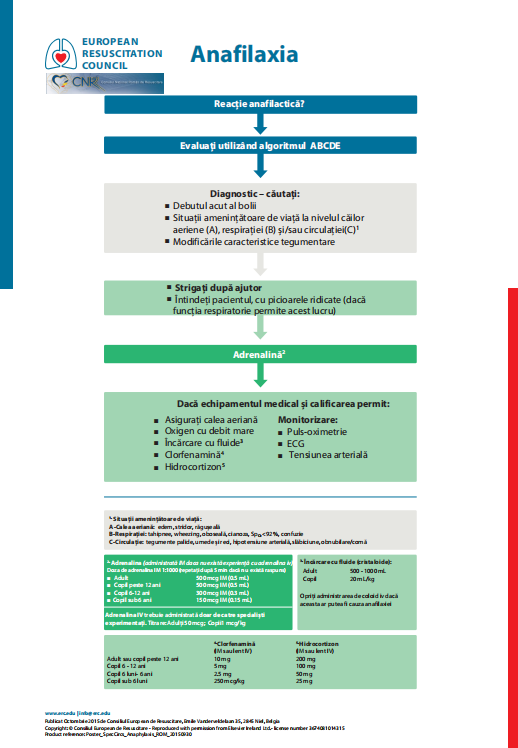 Algoritmul resuscitării în şocII. Resuscitarea cardio-respiratorie la sugar şi copil8.Aritmiile cardiace la copilMANAGEMENTUL TAHIARITMIILOR LA COPIL LA UNITATEA DE PRIMIRE URGENȚE (UPU) 1. Tratamentul pacientului cu tahicardie supraventriculară hemodinamic instabilă • Poate fi prezentă o stare mentală modificată sau semne de șoc și insuficiență cardiacă severă • Efectuați cardioversia sincronizată imediat 0,5-1 J/kg - Cardioversia în modul sincron nu va permite realizarea șocului în timpul unei perioade de repolarizare vulnerabile - Cardioversia la copiii mai mari de 10 kg se realizează cu electrozi pentru adulți • Dacă timpul permite, se acordă pacientului o sedare adecvată anterior de cardioversie - Midazolamum 0,1 mg/kg intravenos - Propofolum 1-2 mg/kg intravenos2. Tratamentul pacientului cu tahicardie supraventriculară hemodinamic stabilă Manevre vagale (la copii cu simptome ușoare, în perioada preparării medicamentelor) – eficacitate 30- 60% [recomandare clasa IIa; nivel de dovezi 4, 5, 7, 8]2 - Manevra Valsalva sau un masaj al sinusului carotidei – la copiii mai mari [recomandare clasa IIb; nivel de dovezi 5, 7]2 - Aplicarea unui pungi cu gheață în centrul feței (reflexul de scufundare) timp de 15-30 secunde – la sugari. - Stimularea rectală cu un termometru - la copiii mici - Toate încercările trebuie efectuate cu monitorizare ECG continuă Notă! Evitați presiunea oculară – riscul de a produce detașarea retinei. Cardioversie sincronizată - 0.5-1 J/kg, la infeciență, majorare la 2 J/kg [recomandare clasa IIa]2 , majorare la 4 J/kg [recomandare clasă nedeterminată]2 - Sedați la necesitate, dar nu întârziați cardioversia Tratament medicamentos - Adenosini phosphas – medicamentul de elecție [recomandare clasa IIa; nivel de dovezi 287, 388, 7 (extrapolat din stuiile la adulți)]2 – eficacitate 80-95% Doza inițială este de 0,1 mg/kg (maxim 6 mg), evaluarea eficacității în interval de 2 min Doza repetată – 2 mg/kg (maxim 12 mg) - Procainamida* [recomandare clasa IIb; nivel de dovezi 5, 6, 7, 2 (extrapolat din stuiile la adulți)]2 doza de încărcare la sugari 7-10 mg/kg, timp de 30-45 minute doza de încărcare la la copiii mai mari – 15 mg/kg urmată de perfuzie continuă 40-50 mcg/kg/minut efectele inotrope negative și prelungirea intervalului QT pot fi observate după administrarea de procainamidă* - Amiodaronum – utilizat în TSV refractară la Adenosini phosphas și procainamidă* [recomandare clasa IIb; nivel de dovezi 5, 6, 7, 2 (extrapolat din stuiile la adulți)]2 5-10 mg/kg bolus i.v. Reacții adverse: hipotensiune, bradicardie, efect proaritmogen Nu se administrează concomitent cu procainamida* – ambele prelungesc intervalul QT - NU utilizați Verapamilum la sugari deoarece poate provoca hipotensiune refractară și stop cardiac [recomandare clasa III; nivel de dovezi 5]2 și utilizați cu prudență la copii deoarece poate provoca hipotensiune arterială și depresie miocardică Monitorizarea pacientului internat în salonul de observație din cadrul UPU - pacient cu semne clinice și paraclinice de tahiaritmie cu instabilitate hemodinamică Criteriile de spitalizare a pacienţilor cu tahiaritmii în terapie intensivă: Absolute - Insuficiență respiratorie; - Hipotensiune arteriala; - Lipsa răspunsului terapeutic; - Alterarea stării de constiență; - Intoxicație cu simpaticomimetice. Relative - Insuficiență cardiacă persistentă; - Postcardioversie. Notă! Copiii cu tahiartmii necesită transportarea de urgenţă în cea mai apropiată secţie de tarapie intensivă, cu trierea ulterioară a acestuia în funcţie de starea pacientului. Accesele necomplicate pot fi tratate în secţia specializată (cardiologie, pediatrie). În caz de accese complicate (cu disfuncţie de organe ţintă) este necesar de asigurat tratamentul şi monitorizare în secţia de terapie intensivă.Criteriile de spitalizare a pacienţilor cu tahiaritmii în secție: - adresare cu semne clinice și paraclinice de tahiaritmie cu indici hemodinamici stabili (TA, FR, SpO2); - lipsa semnelor de insuficiență cardiacă; - complianță terapeutică; Criterii de externare la domiciliu din UPU - Absenţa tahiartmiei; - Definitivarea tratamentului de susţinere (dacă este necesar). - Dinamică pozitivă a datelor clinice; - Lipsa dinamicii negative la investigaţiile paraclinice (EKG, EcoCG); - Capacitatea mamei de a îngriji copilul la domiciliu. Recomandări oferite părinților: recomandați părinților să păstreze legătura cu medicul de familie și specialistul cardiolog; informați părinții despre regimul mediului ambiant (fumatul părinților) recomandați părinților să urmeze cu strictețe tratamentul de susţinere a tahiaritmiilor recomandați părinților să întreruptă administrarea medicamentului doar la indicațiile medicului specialist Echipament necesar: • set de materiale de resuscitare pediatric (balon, măşti faciale, laringoscop, sonde de intubaţie, căi orofaringene, sonde de aspiraţie flexibile, sonde de aspiraţie rigide de tip Yankauer) care conţine toate mărimile necesare • monitoare • sistem centralizat de oxigenoterapie şi aspiratoare de secreții • ventilatoare (pentru ventilație artificială asistată/controlată pe termen lung) materiale şi echipamente pentru ventilaţie neinvazivă materiale de acces intravenos periferic şi central de diferite mărimi, sisteme de perfuzie 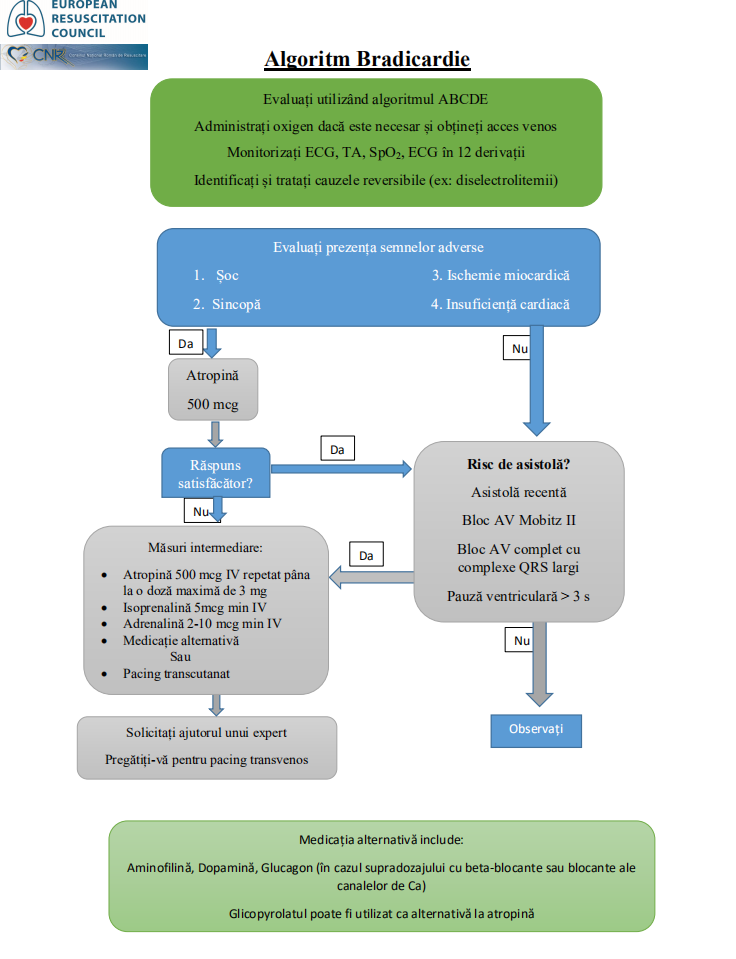 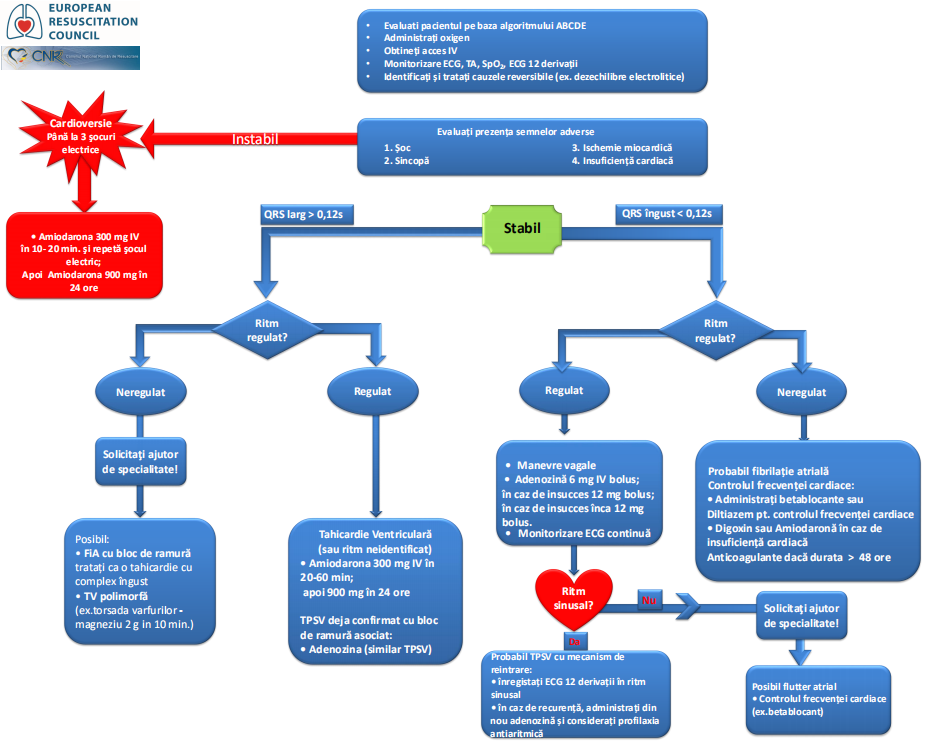 9.MANAGEMENTULCONVULSIILOR la copil la UNITATEA DE PRIMIRE URGENȚE(UPU)Definiție Convulsiile reprezintă un eveniment tranzitoriu caracterizat prin semne şi/sau simptome clinice datorate unei activităţi excesive şi hipersincrone a unui grup de neuroni cerebrali din substanţa cenuşie, cu sau fără pierderea stării de conştienţă, fiind detectată cu ajutorul EEG. TRATAMENTAjutorul de urgență și stabilizarea inițială a copilului cu convulsii:Asigurarea permeabilităţii căilor aeriene, a respiraţiei şi a circulaţiei cu ajutorul echipamentelor şi a medicaţieiStabilizarea funcțiilor vitale  Vezi Algoritm SVBP şi SVAPEvaluare repetată și documentarea frecventă a semnelor vitale și a statusului neurologic (vezi Tabelul standard relevant de observație pediatrică / standard de urgență pediatrică)Principii de tratament anticonvulsivant medicamentos:administrarea rapidă a medicației anticonvulsivante;utilizarea dozelor corecte de MAE;respectarea modului de administrare corect;evitarea dozelor mici și frecvente sau a dozelor individuale insuficiente (acestea prelungesc timpul în care se atinge nivelul terapeutic).TERAPIE ANTICONVULSIVANTĂ LA COPII(tratamentul de urgență)Cele mai frecvente erori în tratamentul aplicat pacientului cu convulsii:subdozajul medicamentos,intervalul prea mare dintre doze,alegerea greșită a medicamentului,alegerea greșită a căii de administrare.Monitorizarea pacientului cu convulsii:după fiecare doză de MAE se face monitorizarea stării la fiecare 5 min în timp ce criza continuă și la fiecare 15 min după o criză până când nivelul de conștiență revine la normal;starea pacientului se monitorizează continuu în primele 6-12 ore de la criza convulsivă pentru a decela precoce eventuale recurenţe (excepţie: convulsiile febrile simple);decizia de a trece la o terapie de linie superioră se va lua în timp util.Criterii de spitalizare: copil sugar și de vârstă mica, SE de orice tip, crize convulsive asociate cu alte urgențe medico-chirurgicale majore.Criterii de externare la domiciliu: rezolvarea șicontrolul crizelor, indicii de sănătate stabilizați. Recomandări părinților: supravegherea copilului de către neuropediatru, administrarea Diazepamum tub rectal în caz de recurență a crizelor și solicitarea serviciulu10.MAGEMENTUL DIAREII LA COPIL LA UNITATEA DE PRIMIRE URGENȚE (UPU)Evaluarea gradului de deshidratare la copiii cu diaree(după Craiu M., 2013)2TRATAMENTTratamentul pacientului cu diaree în funcție de gradul de deshidratare:Deshidratare severă Asigurați permeabilitatea căilor aeriene, respiraţia şi circulaţia sanguină cu ajutorul echipamentelor şi a medicaţieiStabilizați funcțiile vitale  Vezi Algoritm SVBP şi SVAPAcționați în conformitate cu Planul C pentru tratamentul diareii (OMS) care prevede rehidratare intravenoasă rapidă cu soluție Combinație (Ringer lactat) sau Natrii Chloridum 0,9% în doza 100 ml/kg timp de 6 ore la sugari și 3 ore la copiii cu vârsta 1-5 ani, divizată în prize:NB! Nu rehidratați cu sol. Glucosum 5% sau Natrii Chloridum 0,18% împreună cu sol. Glucosum 5% – risc crescut de hiponatriemie cu edem cerebral!Concomitent, oferiți SRO copilului (5 ml/kg pe oră) imediat ce el poate să bea: de regulă, după 3-4 ore la sugari sau 1-2 ore la copii mai mariNB! Dacă nu este posibilă rehidratarea intravenoasă imediată, efectuați rehidratare nazo-gastrică dacă sunt persoane instruite în folosirea sondei nazo-gastrice pentru rehidratare și precăutați posibilitatea asigurării rehidratării intavenoase. Pentru rehidratarea nazo-gastrică administrați soluții SRO 20 ml/kg pe oră timp de 6 ore (în total 120 ml/kg). Monitorizarea pacientului pe durata tratamentului conform planului C de rehidratare:Reevaluați copilul la fiecare 15-30 minute, până la obținerea unui puls puternic la artera radială. Dacă statutul de hidratare nu se amelioreză, administrați perfuzie intravenoasă mai rapid. Atenție la riscul de supra-hidratare!Reevaluați sugarul peste 6 ore, iar copilul mai mare de 1 an peste 3 ore pentru aprecerea gradului de deshidratare și selectarea planul corespunzător de tratament în contnuare (A, B sau C).În cazul rehidratării prin sonda nazo-gastrică, reevaluați copilul la fiecare 1-2 oredacă se atestă vomă repetată sau distensie abdominală, administrați soluțiile mai lent.dacă statutul de hidratare nu se amelioreză în 3 ore, îndreptați copilul pentru terapia intravenoasă.după 6 ore, reevaluați copilul pentru aprecerea gradului de deshidratare și selectarea planul corespunzător de tratament în contnuare (A, B sau C).  Deshidratare moderată  Acționați în conformitate cu Planul B pentru tratamentul diareii (OMS) care prevede rehidratare orală a copilului cu soluții SRO în primele 4 ore, perioadă în care copilul este monitorizat, iar mama instruită cum să pregătească și să administreze soluția SRO.Administrați copilului SRO timp de 4 ore în confromitate cu greutatea corporală:Notă! *folosiți vârsta copilului doar atunci când nu este cunoscută greutatea acestuia; cantitatea aproximativă necesară de SRO (în ml) poate fi calculată prin înmulțirea greutății corporale a copilului (în kg) cu 75.dacă copilul dorește mai multe SRO decât cantitatea indicată, aministrați mai multe. Demonstrați mamei cum să administreze SRO: oferiți-i copilului să bea cu înghițituri mici, dar frecvente din căniță dacă copilul este mai mare de 2 ani; pentru copilul < 2 ani oferiți-i cu lingurița (1 lunguriță la fiecare 1-2 minute)dacă copilul vomită, așteptați 10 minute, apoi continuați, însă mai încet (1 lungură la fiecare 2-3 minute)explicați mamei să continue alăptarea la cereredacă pleoapele copilului devin edemațiate, încetați administrarea SRO, reduceți aportul hidric și continuați alăptareaCântăriți copilul și monitorizați debitul urinar!Dacă mama trebuie să plece din UPU până la finalizarea tratamentului (nu poate rămâne timp de 4 ore): Demonstrați-i cum să pregătească SRO la domiciliuDemonstrați-i cantitatea de SRO necesară să fie administrată pentru a completa tratamentul de 4 ore la domiciliuOferiți-i o cantitate suficientă de pliculețe cu SRO pentru finalizarea rehidratării la domiciliu, plus o cantitatea suficientă pentru alte 2 zile (conform planului A).Monitorizarea pacientului pe durata tratamentului conform planului B de rehidratare:Reevaluați copilul după 4 ore, verificând prezența semnelor de deshidratare enumerate anterior și selectați planul corespunzător pentru continuarea tratamentului Inițiați alimentarea copilului în UPUReevaluați copilul mai devreme de 4 ore, dacă acesta nu primește SRO sau dacă starea acestuia pare să se agravezeDacă copilul continue să prezinte deshidratare moderată, repetați tratamentul cu SRO timp de următoarele 4 ore în același regim de dozaj, începeți să-i oferiți alimentele obișnuite copilului, cu excepția sucurilor de fructe și a băuturilor carbogazoase. Considerați administrarea SRO prin sonda nazogastrică dacă copilul nu poate să bea sau vomită frecventDeshidratare ușoară/minimală (deshidratare negativă după OMS)Acționați în conformitate cu Planul A pentru tratamentul diareii (OMS) care prevede tratamentul copilului în condiții de ambulatorInstruiți mama cu privire la cele 4 reguli ale tratamentului la domiciliu:să administreze suplimentar lichide copilului să administreze suplimente de zincsă continue alimentareasă știe când să revină la consultație Dacă copilul este exclusiv alăptat la sân, recomandați mamei să continue alăptarea (să alăpteze frecvent și pentru o perioadă tot mai lungă cu fiecare masă); să administreze SRO sau apă fiartă suplimentar la laptele maternDacă copilul nu este exclusiv alăptat la sân, să administreze SRO sau fiertură de orezInstruiți  mama cum să dizolve și să administreze SRO. Oferiți-i mamei 2 pliculețe de SRO pentru a fi utilizate la domiciliu.copil  2 ani – 50-100 ml după fiecare scaun lichidcopil  2 ani – 100-200 ml după fiecare scaun lichidInstruiți mama dacă copilul vomită, să aștepte 10 minute, apoi să continue să ofere lichide copilului cu înghițituri miciExplicați mamei să continue să administreze suplimentar lichide copilului până la încetarea diareeiInformați mama să administreze suplimente de zinc – la copil  6 luni 10 mg în zi (timp de 10-14 zile), la copil  6 luni – 20 mg în zi (timp de 10-14 zile)Informați mama când trebuie să revină la medic: starea copilului se agravează, copilul nu este în stare să bea lichide sau să fie alăptat, dezvoltă febră prezența de sânge în scaundacă copilul nu prezintă nici un semn din cele enumerate mai sus, dar starea lui nu se ameliorează timp de 5 zile IMPORTANT! Nu administrați medicamente antidiareice (Loperamidum) [grad derecomandare II, nivel de dovezi B]3.Tratament antibacterian nu este indicat de rutină, doar în situații clinice speciale (sânge în scaun) [grad derecomandare Va, nivel de dovezi D]3. Tratament antiviral nu este indicat la copiii cu diaree [grad derecomandare Vb, nivel de dovezi D]3.Mediația antisecretorie cu Racecadotrilum poate fi considerat în managementul diareii [grad derecomandare II, nivel de dovezi B]3.Probioticele, administrate adițional la SRO, reduc durata și intensitatea simptomelor [grad derecomandare I, nivel de dovezi A]3. Tulpinile de probiotice pentru care există dovezi ale eficienței la copii sunt:Lactobacillus rhamnosus GG și  Saccharomyces boulardii[grad derecomandare I, nivel de dovezi A]3.Lactobacillus reuteri și  Lactobacillus acidophilus LB[recomandare slabă, nivel de dovezi foarte jos]3.Criterii de internare a pacientului cu diaree în secție:  sugar mai mic de 2 lunicopil cu semne de deshidratare moderată și cu maladii cronice asociate Criterii de internare a pacientului cu diaree în terapie intensivă [grad derecomandare Vb, nivel de dovezi D]3:stare de șoc deshidratare severă cu alterarea nivelului de conștiență sau acidoză severăcopilul nu tolerează rehidratarea orală și alimentațiadeteriorarea starii pacientului sau lipsa ameliorării stării de hidratare în pofida tratamentului corect de rehidratare pe parcursul a 4-6 ore în UPUvome persistente în pofida tratamentului corect de rehidrataredistensie abdominală severă și ileus paraliticCriteriile de externare a pacientului din UPU (le întrunește pe toate):lipsa semnelor de deshidratare, nu necesită rehidratare nazo-gastrică sau intravenoasăcopilul tolerează bine lichide per os și alimenteleîngrijitorii au fost instruiți și înțeleg modul de rehidratare la domiciliuîngrijitorii au fost instruiți în care situații să revină la UPURecomandările oferite părinților pentru continuarea tratamentului diareii la domiciliu:recomandați părinților să păstreze legătura cu medicul de familie/pediatrurecomandați părinților să continuie rehidratare orală cu SRO conform planului A, până la momentul când aportul de lichide va fi superior pierderilorrecomandați părinților continuarea alăptătii la cerere a sugarului alimentat exclusiv la sânpentru sugarii care nu sunt exclusiv alăptați, recomandați părinților utilizarea formulelor de lapte delactozatepentru copiii mai mari de 6 luni, recomandați părinților să respecte regimul alimentar din 6 mese în zi, cu un aport caloric de 110 calorii/kg/zi, dietă delactozată cu reducerea glucidelor recomandați părinților să ofere copilului suplimente de zinc timp de 14 zile 11.MANAGEMENTUL FEBREI LA COPIL LA UNITATEA DE PRIMIRE URGENȚE (UPU)Definiţie Febra reprezintă creșterea temperaturii centrale >38,0C în absența activității fizice intense, la un copil îmbrăcat corespunzător mediului înconjurător,  perturbare cauzată de modificarea punctului de echilibru termic. Anexa 2. Sistemul semafor pentru identificarea riscului unei maladii severe la copilul febril***TRATAMENTAjutorul de urgență și stabilizarea inițială a copilului cu febră cu semnele de trafic roșu (risc înalt al unei maladii severe):Asigurarea permeabilităţii căilor aeriene, a respiraţiei şi a circulaţiei cu ajutorul echipamentelor şi a medicaţieiStabilizarea funcțiilor vitale  Vezi Algoritm SVBP şi SVAPMăsurile de combatere a febrei la pacientul internat în salonul de observație din cadrul UPUMasuri fizice recomandate:hidratarea orală adecvată a copilului;asigurarea unui confort de mediu (temperatura camerei 20-22℃), evitarea supraîncălzirii copilului; copilul îmbrăcat sumar, neînvelit;amplificarea circulatiei aerului: ventilator, climatizor, fereastra deschisă; bai cu apă caldă (cu 2 grade mai jos decât temperatura corpului), cu excepţia cazurilor prezenţei tulburărilor de microcirculaţie.Medicația antipiretică este indicată doar dacă febra este mai mare de 38,5°C, în special dacă starea generală a copilului este modificată:Paracetamolum 10-15 mg/kg/doză se poate repeta dacă persistă sau reapare febra la interval de 4-6 orenu se vor depași 5 doze în 24 orela copilul ≥12 ani doza este de 325-650 mg, la 4-6 ore, fară a depăși 4 g/ziParacetamolum este indicat de la vârsta de 1 lună****Ibuprofenum 7,5-10 mg/kg/doză, fără a depăși 30 mg/kg/zi se poate repeta dacă persistă sau reapare febra la interval de 6-8 oreIbuprofenum este indicat de la vârsta de 3 luni****IMPORTANT! Managementul terapeutic la copii cu febră are drept scop eliminarea disconfortului copilului, aflat în dificultate, şi cuprinde recomandări de îngrijire, hidratare a copilului şi, în unele cazuri - antipiretice. Prezenţa febrei, însă, nu este condiţia de bază pentru administrarea de antipiretice.Ținta administrării medicaţiei antipiretice este reducerea disconfortului copilului.Nu se insistă pe normalizarea temperaturii corporale; se consideră eficientă intervenţia antipiretică dacă temperatura  a scazut cu 1-1,5C şi  starea de confort a copilului s-a ameliorat.Răspunsul la terapia antipiretică nu va fi luat în consideraţie pentru diferenţierea genezei maladiei.IMPORTANT! NU administrați!Nu este recomandată administrarea alternativă de Paracetamolum şi Ibuprofenum, dacă se obţine eficienţă în monoterapie!Nu se administrează Acidum acetylsalicylicum la copii sub 12 ani!Nu se administrează Metamizoli natrium! Nu se administrează antibiotice dacă nu există argumente pentru etiologia bacteriană a febreiCriteriile de internare a pacientului cu febră în secţiaterapie intensivă:stare de şoc                                                                copil inconştientconvulsiisemne de boală meningococicădetresă respiratoriedeshidratare severănou-născut (<1 lună)sugarul cu vârsa 1-3 luni cu aparenţă de copil bolnavsugarul cu vârsta 1-3 luni cu numărul de leucocite sub 5000 sau peste 15000/mcL.Criteriile de internare a pacientului cu febră în secţie:copiii cu vârsta sub 3 luni care au riscul cel mai mare pentru boală severăcopiii cu vârsta peste 3 luni cu febră fără focar aparent de infecţie, ce întrunesc semnele de trafic roşu (risc înalt al unei maladii severe)copiii cu vârsta peste 3 luni cu febră fără focar aparent de infecţie, ce întrunesc unul sau mai multe simptome de trafic galben (risc moderat  al unei maladii severe) Criteriile de externare a pacientului din UPU (le întrunește pe toate)copiii cu vârsta peste 3 luni care nu au simptome de maladie severă severă (trafic verde)copiii cu vârsta peste 3 luni,  adresaţi cu febră fără focar aparent de infecţie şi unul sau mai multe simptome de trafic galben (risc moderat al unei maladii severe) la care a fost stabilit diagnosticul şi care întruneşte criteriile de tratament ambulator a patologiei diagnosticate.Recomandările oferite părinților pentru continuarea tratamentuluicopilului cu febră la domiciliu:recomandați părinților să păstreze legătura cu medicul de familie/pediatru;recomandați părinților să supravegheze copilul, scopul fiind nu doar normalizarea temperaturii, dar şi ameliorarea stării generale;recomandați părinților să atragă atenţia la semnele/simptomele unei maladii severe sau agravarea stării generale a copilului, inclusiv semnele generale de pericol;recomandați părinților să respecte tratamentul bolii de bază;recomandați părinților să nu combine diferite preparate medicamentoase fără a consulta în prealabil medicul;recomandați părinților dozele corecte de remedii antipiretice la necesitate. BIBLIOGRAFIA 1.AAP, Steering Committee on Quality Improvement and Management, Subcommittee on Febrile Seizures. Febrile Seizures: Clinical Practice Guideline for the Long-termManagement of the Child With Simple Febrile Seizures. În: Pediatrics, 2008, vol. 121 (6), p. 1281-6. http://www.pediatrics.org.2.Adelson P. D. et al. Guidelines for the acute medical management of severe traumatic brain injury in infants, children and adolescents. Pediatric Critical Care Medicine, 2003, vol. 4 (3) 75p.3.Barclay L. Guidelines Issued for Management of Simple Febrile Seizures in Children.În:Pediatrics, 2008, vol. 121, p. 281-1286.4.Carlton G. et al. Management of the Child with Fever. Systematic Review. În: Best Practice, 2001, vol. 5 (5), p.1-6.5.Chu-Shore C. J. First Seizure, Pediatric Perspective. Updated: Jun 20, 2008. http:// emedicine.medscape.com/article/1179097.6. Davies N. W. et al. Infection-associated encephalopathies – their investigation, diagnosis, and treatment. În: J. Neurol., 2006, vol. 253, p. 833–845.7.Jeffrey S. N. Seizures in the Emergency Department. Updated:Nov 14, 2006.http:// emedicine.medscape.com/article/1187711.8.Protocol clinic naţional “Convulsiile febrile la copil”. Chişinău, 2008, p.28-30.9.Slonim A. D., Pollack M. M. Pediatric critical care medicine. Philadelphia,Lippincott W&M, 2006, p.486-487.10. Anderson, M. Buccal midazolam for pediatric convulsive seizures: efficacy, safety, and patient acceptability. Patient preference and adherence, 2013, vol 27, p. 27-34. 11. Brophy GM, ș.a. Guidelines for the Evaluation and Management of Status Epilepticus.Neurocritical Care, 2012, vol. 17, nr.1, p. 3-23. 12. Dreghiciu D, ș.a. Protocol de diagnostic şi tratament al convulsiilor şi statusului epileptic la copil. 2009. Disponibil online www.atitimisoara.ro 13. Epilepsy Action Australia http://www.epilepsy.org.au 14. Infants and Children: Acute Management of Altered Consciousness in Emergency Departments:first edition, Clinical Practice Guideline. NSW Kids and Families, 2016. 15. Infants and Children: Acute Management of Seizures. Clinical Practice Guideline. NSW Kids andFamilies, 2016. 16. Asistența spitalicească oferită copiilor. Ghid de buzunar, ediția a II-a. OMS, 2013. 17. Craiu M., Gherhina I. Tratatamentul deshidratării acute la copilul cu gatroenterită. Revista Română de Pediatrie, 2013, vol. LXII, nr.1, p. 43-57. 17. Guarino A., ș.a. European Society for Pediatric Gastroenterology, Hepatology, and Nutrition/European Society for Pediatric Infectious Diseases. Evidence-Based Guidelines for the Management of Acute Gastroenteritis in Children in Europe: Update 2014. JPGN, 2014, vol. 59, p. 132-152. 18. National Institute for Health and Clinical Excellence. Diarrhoea and Vomiting Caused by Gastroenteritis: Diagnosis, Assessment and Management in Children Younger than 5 Years. National Collaborating Centre for Women's and Children's Health, 2009. 19. Updated guideline: paediatric emergency triage, assessment and treatment. Geneva: World Health Organization; 201620.American Heart Association. 2005 American Heart Association (AHA) guidelines for cardiopulmonary resuscitation (CPR) and emergency cardiovascular care (ECC) of pediatric and neonatal patients: pediatric basic life support. Pediatrics, 2006, vol. 117, nr. 5,p.:e989-1004.21.Karpas A., ș.a. The Evaluation and Management of Pediatric Cardiac Tachyarrhythmias: An Evidenced-Based Approach. EB Medicine, 2006, vol. 3, nr. 6, p:1-2022. Protocoale clinice standartizate pentru medici pediatri din secțiile de reanimare și terapie intensivă pediatrică.  Sub redacția Prof.Univ. D.H.S.M. Petru Stratulat23 Protocoale clinice standartizate pentru medici pediatri la UPU. Sub redacția Prof. Univ. D.H.S.M Ninel RevencoDeﬁniţiaSindromul detreseirespiratoriiacute:asociere desemne clinice care traduc dispneea, o senzaţe diﬁcilă, greoaie sau nconfortabilă, secundar unor leziuni difuze ale membranei alveolocapilare produse de un proces inﬂamatoracut.Sindromul detresei respiratorii acute (SDRA) sau sindromul de suferinţă respiratorie la adult, sau plămînul de şoc, este o manifestare pulmonară în cadrul disfuncţiei organice multiple, tabloul clinic ﬁind predominat de polipnee, hipopnee, cianoză neinﬂuenţată de administrarea de oxigen, cu modiﬁcări radiologice speciﬁce (inﬁltrat iniţial interstiţial, apoi alveolar).Sindromul detresei respiratorii acute (SDRA) sau sindromul de suferinţă respiratorie la adult, sau plămînul de şoc, este o manifestare pulmonară în cadrul disfuncţiei organice multiple, tabloul clinic ﬁind predominat de polipnee, hipopnee, cianoză neinﬂuenţată de administrarea de oxigen, cu modiﬁcări radiologice speciﬁce (inﬁltrat iniţial interstiţial, apoi alveolar).EtiologiaEtiologia1.SugarBronşiolitaacutăObstrucţia căilor respiratorii superioarePneumonia2. CopilWheezing-ul recurent / astm bronşicEdemul pulmonar (cardiogen şi non- cardiogen)Obstrucţia căilor aerienesuperioareSepticemiaCardiopatiilecongenitalePneumonia, emboliapulmonarăAspiraţia de corpstrăinAcidoza metabolicăTraumatismeleInhalare de substanţe toxice(fum)Examenul ﬁzicExamenul ﬁzicAnamnezaInstalarea bruscă a simptomelor: tusea, febra, stridorul, voce răguşită. Excluderea posibilităţii de aspiraţie de corp străin.Important!De apreciat complianţa pulmonară şi cea toracică.Sistemul respirator: modiﬁcările de frecvenţă (tahipnee, bradipnee), modiﬁcări de amplitudine (hiperpnee, hipopnee) dispnee marcantă, modiﬁcările ﬁzice pulmonare.Sistemul cardiovascular: dereglarea circulaţiei şi a perfuziei periferice,cord– zgomote cardiace accentuate, tahicardia, T/A↑.Sistemul nervos: dereglat senzorial, prezente semne neurologice.AnamnezaInstalarea bruscă a simptomelor: tusea, febra, stridorul, voce răguşită. Excluderea posibilităţii de aspiraţie de corp străin.Important!De apreciat complianţa pulmonară şi cea toracică.Sistemul respirator: modiﬁcările de frecvenţă (tahipnee, bradipnee), modiﬁcări de amplitudine (hiperpnee, hipopnee) dispnee marcantă, modiﬁcările ﬁzice pulmonare.Sistemul cardiovascular: dereglarea circulaţiei şi a perfuziei periferice,cord– zgomote cardiace accentuate, tahicardia, T/A↑.Sistemul nervos: dereglat senzorial, prezente semne neurologice.Examenul obiectivExamenul obiectivInstalare bruscă a simptomelor: tuse, febră, vocerăguşită.Retracţii (intercostale, sternale,substernale).Maladiile dinantecedenteObiectivTegumente palide, reci,acrocianoză.Semne de hipoxemie severă şi refractară la O2 prin: şunturi, scăderea complianţei pulmonare, hipertensiune pulmonară(HTP).Sistemul respirator: prezenţa stridorului, tusea (de exclus crupul), wheezing- ulSemne şi simptome: FR şi efortul respirator crescut, fîlfîit al aripilor nazale, mişcări de piston ale capului sau granting-ul, wheezing-ul, modiﬁcare ale ritmului respirator – apnee, uneori respiraţie periodică, tiraj, participarea peretelui abdominal în actul respiraţiei, utilizarea muşchilor auxiliari, retracţia sternuluiAuscultativ: zgomotele respiratorii atenuate, raluri sibilante, wheezing, de obicei unilateral, inspiraţie sau expiraţie prolongată.Sistemul cardiovascular: zgomotele cardiace aritmice, atenuate, tahicardie, ↓ T/A↑.Sistemul nervos: conştienţa obnubilată, aprecierea stării de conştienţădupă ScalaAVPUInstalare bruscă a simptomelor: tuse, febră, vocerăguşită.Retracţii (intercostale, sternale,substernale).Maladiile dinantecedenteObiectivTegumente palide, reci,acrocianoză.Semne de hipoxemie severă şi refractară la O2 prin: şunturi, scăderea complianţei pulmonare, hipertensiune pulmonară(HTP).Sistemul respirator: prezenţa stridorului, tusea (de exclus crupul), wheezing- ulSemne şi simptome: FR şi efortul respirator crescut, fîlfîit al aripilor nazale, mişcări de piston ale capului sau granting-ul, wheezing-ul, modiﬁcare ale ritmului respirator – apnee, uneori respiraţie periodică, tiraj, participarea peretelui abdominal în actul respiraţiei, utilizarea muşchilor auxiliari, retracţia sternuluiAuscultativ: zgomotele respiratorii atenuate, raluri sibilante, wheezing, de obicei unilateral, inspiraţie sau expiraţie prolongată.Sistemul cardiovascular: zgomotele cardiace aritmice, atenuate, tahicardie, ↓ T/A↑.Sistemul nervos: conştienţa obnubilată, aprecierea stării de conştienţădupă ScalaAVPUMonitoringulMonitoringulSistemului respirator: frecvenţa şi ritmul respirator, efortul respirator,tusea, cianoza,apneea.Sistemului cardiac: frecvenţa cardiacă, T/A, perfuzia periferică,SaO2Greutatea corpului (echilibrul hidric), diureza, t˚Ccorpului.Majoritatea parametrilor se măsoară continuu.Sistemului respirator: frecvenţa şi ritmul respirator, efortul respirator,tusea, cianoza,apneea.Sistemului cardiac: frecvenţa cardiacă, T/A, perfuzia periferică,SaO2Greutatea corpului (echilibrul hidric), diureza, t˚Ccorpului.Majoritatea parametrilor se măsoară continuu.Investigaţiile de laboratorInvestigaţiile de laboratorPulsoximetria – pentru evaluarea oxigenării.EAB (echilibrul acido-bazic) – pentru evaluarea oxigenării, detectarea acidozei din insuﬁcienţa respiratorie însoţită de retenţia de CO2, iniţial se va detecta alcaloza respiratorie, apoi acidoza mixtă.Hemoleucograma.ECG,Ecocardiograﬁe.Imagistica: radiograﬁe toracică: hiperinﬂaţie pulmonară, inﬁltrat difuz, iniţial interstiţial, apoi alveolar.Intervalul de monitorizare: unii parametri se măsoarăcontinuu.Pulsoximetria – pentru evaluarea oxigenării.EAB (echilibrul acido-bazic) – pentru evaluarea oxigenării, detectarea acidozei din insuﬁcienţa respiratorie însoţită de retenţia de CO2, iniţial se va detecta alcaloza respiratorie, apoi acidoza mixtă.Hemoleucograma.ECG,Ecocardiograﬁe.Imagistica: radiograﬁe toracică: hiperinﬂaţie pulmonară, inﬁltrat difuz, iniţial interstiţial, apoi alveolar.Intervalul de monitorizare: unii parametri se măsoarăcontinuu.Managementul generalManagementul generalSuplimentarea oxigenului:CPAP (NIPPV) – ventilaţie noninvazivă cu presiune pozitivă(CPAP);	Ventilaţia artiﬁcială pulmonară. Accesul vascularSuportul cardiovascular.Tratamentul adjuvant:bronhodilatatoarele;corticosteroizii;antibioticele;nutriţia;suportulextrapulmonar.Suplimentarea oxigenului:CPAP (NIPPV) – ventilaţie noninvazivă cu presiune pozitivă(CPAP);	Ventilaţia artiﬁcială pulmonară. Accesul vascularSuportul cardiovascular.Tratamentul adjuvant:bronhodilatatoarele;corticosteroizii;antibioticele;nutriţia;suportulextrapulmonar.Suplimentarea oxigenuluiSuplimentarea oxigenuluiSVAP – suport vital avansat pediatric.Oxigen – 100%, umediﬁcat, 4-6 l/min. – izolată, 1-2 l/min. prin cateter nazal. În stările severe cu grad avansat de compromitere a respiraţiei – IOT cu VAP.SVAP – suport vital avansat pediatric.Oxigen – 100%, umediﬁcat, 4-6 l/min. – izolată, 1-2 l/min. prin cateter nazal. În stările severe cu grad avansat de compromitere a respiraţiei – IOT cu VAP.CPAPCPAPVentilaţie artiﬁcială noninvazivăCPAP – este una dintre metodele în care presiunea pozitivă este menţinută constant pe durata ciclului respirator şi aplicată printr-o mască facială sau nazală. Se recomandă presiunea de la 5-10 mm H OVentilaţie artiﬁcială noninvazivăCPAP – este una dintre metodele în care presiunea pozitivă este menţinută constant pe durata ciclului respirator şi aplicată printr-o mască facială sau nazală. Se recomandă presiunea de la 5-10 mm H OVentilaţia artiﬁcială pulmonară (VAP)Ventilaţia artiﬁcială pulmonară (VAP)Suportul ventilatorVentilaţia artiﬁcială pulmonară reprezintă principala măsură de menţinere a vieţii în detresa respiratorie la copil, care asigură schimburile gazoase adecvate şi permite celorlalte măsuri speciﬁce de tratament ca plămînul să se vindece şi să- şi reia funcţianormală.Indicaţiile pentru IOT:Starea foarte gravă a pacientului IR, forma severăDispneea, tahipneea marcantăObnubilarea conştienţei (scala Glasgow < 8) CianozaHipoxemia severă (PO2 < 45-55 mmHg; SaO2 < 80%, suplimentînd oxigenul) Hipercapnia, acidoza respiratorie (PaCO2 > 60 mmHg; pH < 7,25)Suportul ventilatorVentilaţia artiﬁcială pulmonară reprezintă principala măsură de menţinere a vieţii în detresa respiratorie la copil, care asigură schimburile gazoase adecvate şi permite celorlalte măsuri speciﬁce de tratament ca plămînul să se vindece şi să- şi reia funcţianormală.Indicaţiile pentru IOT:Starea foarte gravă a pacientului IR, forma severăDispneea, tahipneea marcantăObnubilarea conştienţei (scala Glasgow < 8) CianozaHipoxemia severă (PO2 < 45-55 mmHg; SaO2 < 80%, suplimentînd oxigenul) Hipercapnia, acidoza respiratorie (PaCO2 > 60 mmHg; pH < 7,25)IntubareaPreoxigenare (timp de 3-5 minute)Secvenţa rapidă de intubare (SRI): sedative (Diazepam 0,3-0,5 mg/kg 24h sau Midazolam 0,05-0,1 mg/kg), sol. Atropin 0,1% − 0,01-0,02 mg/kg i.v., preparate miorelaxante (Succinilcolina – 1-2 mg/kg sau Rocuronium – 0,9-1,2 mg/kg) şi analgetice opioide Morﬁna, doza recomandabilă – 0,05-0,1 mg/kg i.v, la 2-4h; 0,1-0,2 mg/kg i.m.)Indici iniţiali orientativi ai aparatului pentru VAP:Menţinerea presiunii la inspiraţie, a oxigenării, a hipercapniei, pH > 7,25 în limitele permise:limita PIP 35-40 cm H2O, pentru a evita hiperdistensiaalveolară;volumul Tidal 5-8ml/kg;frecvenţa respiraţiei < 30 per minut(sugar);I:E = 1: 1,5 (I – inspiraţie; E –expiraţie);PEEP 5-7, optim, pentru a preveni colabarea alveolară şi arealiza recrutarea de alveolecolabate;FiO2< 0,6 (fracţia inspirată deoxigen);insuﬁcienţa de acoperire a extrinsec PEEP de85-100%;reluarea respiraţiei spontane cît de curîndposibil;drenajul postural şi dezobstruarea (utilizaţi sonda rigidă Yankauer sau cea ﬂexibilă; dezobstruare – întîi gura, apoinasul).- radiograﬁa cutiei toracice, pentru evidenţierea poziţionării tubului de intubare şi precizarea diagnosticului, imediat după intubare.Prevalarea beneﬁciului potenţial asupra riscului potenţial al ventilaţiei mecanice:IntubareaPreoxigenare (timp de 3-5 minute)Secvenţa rapidă de intubare (SRI): sedative (Diazepam 0,3-0,5 mg/kg 24h sau Midazolam 0,05-0,1 mg/kg), sol. Atropin 0,1% − 0,01-0,02 mg/kg i.v., preparate miorelaxante (Succinilcolina – 1-2 mg/kg sau Rocuronium – 0,9-1,2 mg/kg) şi analgetice opioide Morﬁna, doza recomandabilă – 0,05-0,1 mg/kg i.v, la 2-4h; 0,1-0,2 mg/kg i.m.)Indici iniţiali orientativi ai aparatului pentru VAP:Menţinerea presiunii la inspiraţie, a oxigenării, a hipercapniei, pH > 7,25 în limitele permise:limita PIP 35-40 cm H2O, pentru a evita hiperdistensiaalveolară;volumul Tidal 5-8ml/kg;frecvenţa respiraţiei < 30 per minut(sugar);I:E = 1: 1,5 (I – inspiraţie; E –expiraţie);PEEP 5-7, optim, pentru a preveni colabarea alveolară şi arealiza recrutarea de alveolecolabate;FiO2< 0,6 (fracţia inspirată deoxigen);insuﬁcienţa de acoperire a extrinsec PEEP de85-100%;reluarea respiraţiei spontane cît de curîndposibil;drenajul postural şi dezobstruarea (utilizaţi sonda rigidă Yankauer sau cea ﬂexibilă; dezobstruare – întîi gura, apoinasul).- radiograﬁa cutiei toracice, pentru evidenţierea poziţionării tubului de intubare şi precizarea diagnosticului, imediat după intubare.Prevalarea beneﬁciului potenţial asupra riscului potenţial al ventilaţiei mecanice:Accesul vascularAccesul vascularEste necesar să se asigure imediat accesul vascular. În prezenţa semnelor de dereglare a conştienţei, de preferat abordul venelor magistrale: femurale, subclaviculare, jugulare sau abordul intraosos (IO).Este necesar să se asigure imediat accesul vascular. În prezenţa semnelor de dereglare a conştienţei, de preferat abordul venelor magistrale: femurale, subclaviculare, jugulare sau abordul intraosos (IO).Suportul cardiovascularSuportul cardiovascularIonotropi pozitiv Dopamina, Dofamina în doză cardiotonică 10-20mcg/kg/minut .Digoxina se administrează i.v. în doză de saturaţie 0,04-0,075 mg/kg. Doza de saturaţia se divide în 2 prize 24h. Se recomandă de efectuat saturaţia în 2 sau în 3 zile, administrare în 2 rate în 24h, în bolus, lent. Saturaţia este efectuată sub evaluarea funcţiei sistemului cardiovascular: ameliorarea stării generale, Ps,T/A, ECG. După 2 zile (4 administrări) sau 3 zile (6 administrări) se va trece la doza de menţinere, ultima ﬁind egală cu 1/5 din doza de saturaţie, sub controlul Ps, ECGNotă Atenţie la apariţia efectelor toxice pe ECG – bradicardie pronunţată, aritmie ventriculară, bloc atrioventricular, doza Digoxinei în ultimul caz trebuie să ﬁe scăzută cu 50% sau anulatăIonotropi pozitiv Dopamina, Dofamina în doză cardiotonică 10-20mcg/kg/minut .Digoxina se administrează i.v. în doză de saturaţie 0,04-0,075 mg/kg. Doza de saturaţia se divide în 2 prize 24h. Se recomandă de efectuat saturaţia în 2 sau în 3 zile, administrare în 2 rate în 24h, în bolus, lent. Saturaţia este efectuată sub evaluarea funcţiei sistemului cardiovascular: ameliorarea stării generale, Ps,T/A, ECG. După 2 zile (4 administrări) sau 3 zile (6 administrări) se va trece la doza de menţinere, ultima ﬁind egală cu 1/5 din doza de saturaţie, sub controlul Ps, ECGNotă Atenţie la apariţia efectelor toxice pe ECG – bradicardie pronunţată, aritmie ventriculară, bloc atrioventricular, doza Digoxinei în ultimul caz trebuie să ﬁe scăzută cu 50% sau anulatăBronhodilatatoareleUtilizarea bronhodilatatoarelor (Salbutamol/Albuterol) este controversată. Bronhodilatatoarele ß2 agonişti în aerosoli, indicate la pacient cu wheezing, cu rezistenţă şi cu presiune crescută în căile aeriene.La toţi nou-născuţii care prezintă detresă respiratorie cu wheezing-ul semniﬁcativ, se încearcă tratamentul experimental cu agenţi b-adrenergici în aerosol, pentru a vedea dacă se obţine diminuarea simptomelor. De obicei,   se indică sol. Adrenalina/Epinefrina 1,0 + 9 SF (1:10 000), în aerosol: 0,3-0,5 ml/kg/doză; doza se repetă la 4h; dacă după prima administrare s-a înregistrat o ameliorare în decursul primelor 30 de minute, atunci tratamentul continuă. Prealabiluneinoiadministrări,semăsoarăpulsul.Dacăfrecvenţacardiacăeste150/minut, administrarea seamînă.Copilul necooperant, cu istoric de wheezing anterior sau cu istoric familial de astm prezintă o probabilitate mai mare de a răspunde la bronhodilatatoare (Albuterol/Salbutamol, se administrează cu ajutorul la dispozitivului baby halier sau masca de oxigen care se ataşează la balonaş, dozarea la copilul sugar, şedinţaînsecunde:nou-născut–15sec.;1-3luni–20sec.;3-12luni–25sec.; 1-3ani–30sec.).Lacopilulcooperant(>2ani)seindicăAlbuterol/Salbutamol– cîte 1 puf 3-4 prize.Teoﬁlinanueste,deobicei,eﬁcientăcabronhodilatator,dartrebuieluatăîn consideraredacăesteprezentăapneea,wheezing-ul(sevaadministraşiseva menţine un nivel de 5-10 mg/kg24h).Durata tratamentului: se va continua administrarea bronhodilatatoarelor pînă la normalizarea oxigenării şi/sau remiterea bronhospasmului.CorticosteroiziiCorticosteroiziiseinstituie,deobicei,lapacienţiicusindromuldetreseirespiratorii acute severe. Doza recomandabilă de Dexametazonă – 0,6 mg/kg i.v., urmată de 0,15 mg/kg, 4 prize în 24h, 2zile.AntibioticeleAntibioticeleseadministreazăcîndsepsisulesteprezent(i.v.,i.o),suntrecomandate cefalosporinele generaţia a III-a – 80-100 mg/kg, 2-3 prize sau imipenemele –25- 30 mg/kg, 2-3prize.Suportul extrapulmonarOxigenarea membranară extracorporală (ECMO) are indicaţie relativă. Dar la valorile raportului PaO2/FiO2< 50 mmHg, este considerată indicaţie absolută.NutriţiaNutriţia enterală este cea mai recomandată atunci cînd nu sunt contraindicaţii. Nutriţia parenterală trebuie instituită la primele semne ale sindromului de detresă respiratorie acută severă, atunci cînd nu se poate de asigurat enteral cantitatea necesară de nutrienţi pe cale orală.Componentele esenţiale ale nutriţiei parenterale sunt: ﬂuide, glucidocarbohidraţi, electroliţi:Sodiu,Potasiu;minerale:Calciu,Fosfor,Magneziu;proteine,lipide(vezi protocolul Alimentaţia parenterală lacopil).BronhodilatatoareleUtilizarea bronhodilatatoarelor (Salbutamol/Albuterol) este controversată. Bronhodilatatoarele ß2 agonişti în aerosoli, indicate la pacient cu wheezing, cu rezistenţă şi cu presiune crescută în căile aeriene.La toţi nou-născuţii care prezintă detresă respiratorie cu wheezing-ul semniﬁcativ, se încearcă tratamentul experimental cu agenţi b-adrenergici în aerosol, pentru a vedea dacă se obţine diminuarea simptomelor. De obicei,   se indică sol. Adrenalina/Epinefrina 1,0 + 9 SF (1:10 000), în aerosol: 0,3-0,5 ml/kg/doză; doza se repetă la 4h; dacă după prima administrare s-a înregistrat o ameliorare în decursul primelor 30 de minute, atunci tratamentul continuă. Prealabiluneinoiadministrări,semăsoarăpulsul.Dacăfrecvenţacardiacăeste150/minut, administrarea seamînă.Copilul necooperant, cu istoric de wheezing anterior sau cu istoric familial de astm prezintă o probabilitate mai mare de a răspunde la bronhodilatatoare (Albuterol/Salbutamol, se administrează cu ajutorul la dispozitivului baby halier sau masca de oxigen care se ataşează la balonaş, dozarea la copilul sugar, şedinţaînsecunde:nou-născut–15sec.;1-3luni–20sec.;3-12luni–25sec.; 1-3ani–30sec.).Lacopilulcooperant(>2ani)seindicăAlbuterol/Salbutamol– cîte 1 puf 3-4 prize.Teoﬁlinanueste,deobicei,eﬁcientăcabronhodilatator,dartrebuieluatăîn consideraredacăesteprezentăapneea,wheezing-ul(sevaadministraşiseva menţine un nivel de 5-10 mg/kg24h).Durata tratamentului: se va continua administrarea bronhodilatatoarelor pînă la normalizarea oxigenării şi/sau remiterea bronhospasmului.CorticosteroiziiCorticosteroiziiseinstituie,deobicei,lapacienţiicusindromuldetreseirespiratorii acute severe. Doza recomandabilă de Dexametazonă – 0,6 mg/kg i.v., urmată de 0,15 mg/kg, 4 prize în 24h, 2zile.AntibioticeleAntibioticeleseadministreazăcîndsepsisulesteprezent(i.v.,i.o),suntrecomandate cefalosporinele generaţia a III-a – 80-100 mg/kg, 2-3 prize sau imipenemele –25- 30 mg/kg, 2-3prize.Suportul extrapulmonarOxigenarea membranară extracorporală (ECMO) are indicaţie relativă. Dar la valorile raportului PaO2/FiO2< 50 mmHg, este considerată indicaţie absolută.NutriţiaNutriţia enterală este cea mai recomandată atunci cînd nu sunt contraindicaţii. Nutriţia parenterală trebuie instituită la primele semne ale sindromului de detresă respiratorie acută severă, atunci cînd nu se poate de asigurat enteral cantitatea necesară de nutrienţi pe cale orală.Componentele esenţiale ale nutriţiei parenterale sunt: ﬂuide, glucidocarbohidraţi, electroliţi:Sodiu,Potasiu;minerale:Calciu,Fosfor,Magneziu;proteine,lipide(vezi protocolul Alimentaţia parenterală lacopil).3.Obstrucția căii aeriene prin corp străin la copil3.Obstrucția căii aeriene prin corp străin la copil3.Obstrucția căii aeriene prin corp străin la copilAspiraţia de corp străin în căile aeriene provoacă, la copiii sub 6 ani, moarte accidentală la domiciliu. Morbiditatea maximă este situată între 1-2 ani. Corpii străini aspiraţi pot ﬁ de natură organică vegetală sau animală: seminţe, sîmburi, boabe, dinţi, oase, suc gastric, sînge sau pot ﬁ corpi străini de natură anorganică fragmente de jucării, cuie, nasturi, plombe, monede ş.a.Algoritmul de dezobstrucţie a căilor aeriene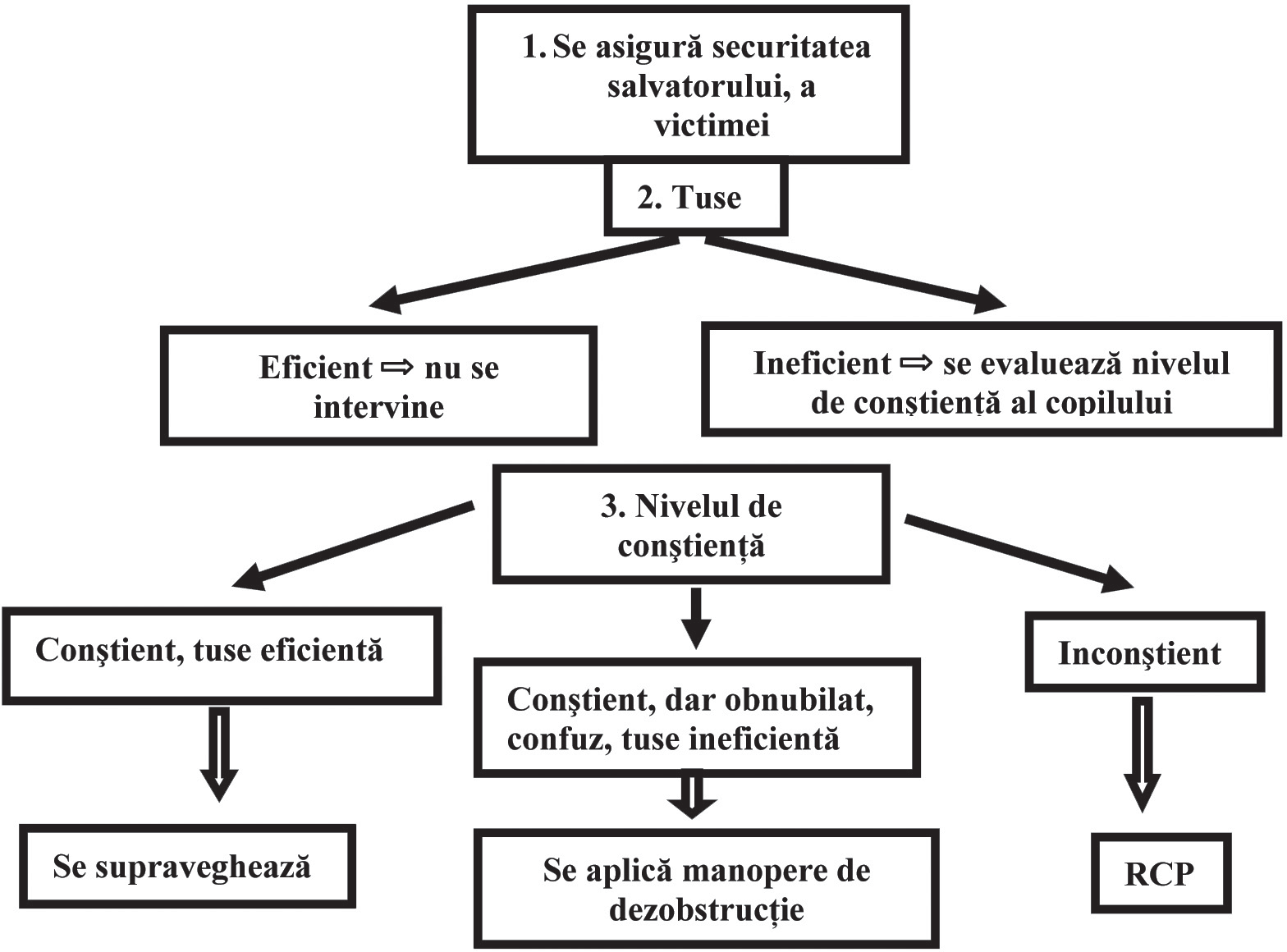 Examenul ﬁzicDebut brusc, în plină sănătate, în timpul alimentaţiei sau aljocului.Evaluarea gradului de severitate a obstrucţiei căiloraeriene:Obstrucţie	ușoară: ﬂuxul de aer care trece prin căile aeriene este suﬁcient pentru a produce sunete – tuse zgomotoasă, pacientul respirăîntre episoadele de tuse, stridor, wheezing, copilul plînge cu voce, este conştient. (Nu se aplică manopere dedezobstruare!).Obstrucţie severă: ﬂuxul de aer este insuﬁcient pentru a producesunete– tuşeşte fără zgomot, nu reuşeşte să respire între episoadele de tuse, plînge fără zgomot, cianoză, confuz, obnubilat. (Se aplică manopere de dezobstruare! Vezi mai jos!).MonitoringulPulsoximetria, FC, T/A, FRModiﬁcările radiologiceDiminuarea şi opacitatea parţială a zonei aferente, emﬁzem, atelectazie.Diagnosticul diferenţialEste necesar de diferenţiat de epiglotita, crupul, traheita bacteriană, traheomalacia, abcesul retrofaringian, anomaliile congenitale ale căilor aeriene.ComplicaţiilePneumonia de aspiraţie, adesea poate ﬁ multifocală şi are tendinţa de abcedare.Posibilitatea apariţiei aritmiilor cardiace generate de hipoxie. Uneori, instalarea edemului pulmonar acutManevre de dezobstrucţie a căilor aeriene la sugar şi copil mareTrei manopere importante:lovituriinterscapulare;compresiunile toracice;compresiunile abdominale – nu la sugar şi la copilul mic. Se asigură securitatea: resuscitatorului şi avictimei.Nivel de conştienţă:conştient, tuse eﬁcientă – se supraveghează, transport laspital;conştient, dar obnubilat, confuz, tuse ineﬁcientă – se aplică manopere de dezobstrucţie;inconştient – resuscitare cardiopulmonară(RCP).I.	Sugar-copil conştient, tuseineﬁcientăSe efectuează cinci lovituri interscapulare, urmate de cincicompresiunii toraciceSe continuă pînă cînd: corpul străin este eliminat → spital; iar dacăcopilul devine inconştient → se iniţiază RCP →spital.Nu se efectuează compresiuni abdominale – risc de leziunihepatice.Loviturile interscapulare:Se poziţionează sugarul în pronaţie cu capul mai jos decît corpulpe antebraţul salvatorului (sprijinit pe coapsaacestuia).Capul se susţine între police – plasat în spatele unghiului mandibuleipe partea opusă – se realizează astfel deschiderea căilor aeriene (să nu se comprime ţesuturile moi submandibulare).Se aplică cinci lovituri interscapulare cu eminenţele tenară şihipotenară.Dacă se elimină corpul străin se întrerup loviturile interscapulare (nutrebuie administrate toatecinci).Compresiunile toracice:Se întoarce sugarul în supinaţie plasînd mîna liberă de-a lungul spatelui sugarului, iar cu palma se susţine occipitul, astfel încît căile aeriene să ﬁe deschiseMîna pe care este susţinut sugarul se sprijină pe coapsasalvatorului.Cu mîna liberă se efectuează cinci compresiuni în acelaşi loc în carese efectuează şi cele din timpul resuscitării, dar sunt mai bruşte şi mairare.Se veriﬁcă prezenţa corpului străin în cavitatea bucală: dacă estevizibil,se înlătură; dacă NU, se repetă cinci lovituri interscapulare; cinci compresiuni toracice pînăcînd:corpul străin esteeliminat;copilul devine inconştient se iniţiază →RCP;se epuizeazăresuscitatorul.Copil conştient, tuseineﬁcientăLoviturile interscapulare:Copil mic – manoperele se pot efectua ca lasugar.Manopera este mai eﬁcientă, dacă extremitatea cefalică este maijos plasată decîtcorpul.Copil mare – se sprijină într-o poziţie de „adulmecare” şi se aplicăcincilovituri interscapulare orientate uşor în susCompresiunile abdominale (manevra Heimlich):Resuscitatorul stă în spatele victimei şi poziţionează braţele pe sub cele ale victimei,îmbrăţişîndu-l.Se plasează pumnul unei mîini între ombilic şi stern, iar cealaltă mînă se plasează pesteprima.Resuscitatorul efectuează cu ambele mîini o compresiune bruscă,orientată înapoi şi în sus.Se repetă secvenţa de 5ori.Braţele nu se vor amplasa pe cutia toracică sau apendicele xifoiddatorată riscului de leziunehepatică.III.Copilinconştient-RCPcureviziuneacavităţiibucaleînaintedeﬁecare ventilaţie:Se poziţionează cu faţa în sus pe un plandur.Se deschide gura şi se îndepărtează corpii străini vizibili cu pensaMagiil.Se deschid căile aeriene prin extensiunea capului + ridicareamandibulei.5 ventilaţii de prim ajutor → eﬁcienţa lor se evaluează după ﬁecareventilaţie.Dacă nu se expansionează cutia toracică, se repoziţionează şi se mai efectuează 5ventilaţii.Dacă efectuarea ventilaţiilor nu este urmată de tuse, respiraţii spontane sau de mişcări active, se trece la compresiunile toracice, fără a se mai evalua semnele prezenţeicirculaţiei.Se continuă RCP15:2Înainte de ﬁecare ventilaţie de prim ajutor, se va veriﬁca prezenţa corpilor străini în cavitateabucalăContinuă RCP pînă în momentul încare:Respiră spontan → se amplasează victima în poziţie de siguranţă – evaluareperiodică.Copilului i se acordă asistenţă medicală specializată →bronhoscopie.După extragerea corpului străin prin bronhoscopie → bronhoscopie metodică pentru veriﬁcarea leziunilor şi a prezenţei unui corp străinrezidual, ulterior supraveghere respiratorie atentă şi radiograﬁetoracică.În cazul în care corpul străin nu se poate extrage prin bronhoscopie,se recurge la toracotomiechirurgicală.Compresiunile abdominale (manevra Heimlich):Resuscitatorul stă în spatele victimei şi poziţionează braţele pe sub cele ale victimei,îmbrăţişîndu-l.Se plasează pumnul unei mîini între ombilic şi stern, iar cealaltă mînă se plasează pesteprima.Resuscitatorul efectuează cu ambele mîini o compresiune bruscă,orientată înapoi şi în sus.Se repetă secvenţa de 5ori.Braţele nu se vor amplasa pe cutia toracică sau apendicele xifoiddatorată riscului de leziunehepatică.III.Copilinconştient-RCPcureviziuneacavităţiibucaleînaintedeﬁecare ventilaţie:Se poziţionează cu faţa în sus pe un plandur.Se deschide gura şi se îndepărtează corpii străini vizibili cu pensaMagiil.Se deschid căile aeriene prin extensiunea capului + ridicareamandibulei.5 ventilaţii de prim ajutor → eﬁcienţa lor se evaluează după ﬁecareventilaţie.Dacă nu se expansionează cutia toracică, se repoziţionează şi se mai efectuează 5ventilaţii.Dacă efectuarea ventilaţiilor nu este urmată de tuse, respiraţii spontane sau de mişcări active, se trece la compresiunile toracice, fără a se mai evalua semnele prezenţeicirculaţiei.Se continuă RCP15:2Înainte de ﬁecare ventilaţie de prim ajutor, se va veriﬁca prezenţa corpilor străini în cavitateabucalăContinuă RCP pînă în momentul încare:Respiră spontan → se amplasează victima în poziţie de siguranţă – evaluareperiodică.Copilului i se acordă asistenţă medicală specializată →bronhoscopie.După extragerea corpului străin prin bronhoscopie → bronhoscopie metodică pentru veriﬁcarea leziunilor şi a prezenţei unui corp străinrezidual, ulterior supraveghere respiratorie atentă şi radiograﬁetoracică.În cazul în care corpul străin nu se poate extrage prin bronhoscopie,se recurge la toracotomiechirurgicală.Compresiunile abdominale (manevra Heimlich):Resuscitatorul stă în spatele victimei şi poziţionează braţele pe sub cele ale victimei,îmbrăţişîndu-l.Se plasează pumnul unei mîini între ombilic şi stern, iar cealaltă mînă se plasează pesteprima.Resuscitatorul efectuează cu ambele mîini o compresiune bruscă,orientată înapoi şi în sus.Se repetă secvenţa de 5ori.Braţele nu se vor amplasa pe cutia toracică sau apendicele xifoiddatorată riscului de leziunehepatică.III.Copilinconştient-RCPcureviziuneacavităţiibucaleînaintedeﬁecare ventilaţie:Se poziţionează cu faţa în sus pe un plandur.Se deschide gura şi se îndepărtează corpii străini vizibili cu pensaMagiil.Se deschid căile aeriene prin extensiunea capului + ridicareamandibulei.5 ventilaţii de prim ajutor → eﬁcienţa lor se evaluează după ﬁecareventilaţie.Dacă nu se expansionează cutia toracică, se repoziţionează şi se mai efectuează 5ventilaţii.Dacă efectuarea ventilaţiilor nu este urmată de tuse, respiraţii spontane sau de mişcări active, se trece la compresiunile toracice, fără a se mai evalua semnele prezenţeicirculaţiei.Se continuă RCP15:2Înainte de ﬁecare ventilaţie de prim ajutor, se va veriﬁca prezenţa corpilor străini în cavitateabucalăContinuă RCP pînă în momentul încare:Respiră spontan → se amplasează victima în poziţie de siguranţă – evaluareperiodică.Copilului i se acordă asistenţă medicală specializată →bronhoscopie.După extragerea corpului străin prin bronhoscopie → bronhoscopie metodică pentru veriﬁcarea leziunilor şi a prezenţei unui corp străinrezidual, ulterior supraveghere respiratorie atentă şi radiograﬁetoracică.În cazul în care corpul străin nu se poate extrage prin bronhoscopie,se recurge la toracotomiechirurgicală.Deﬁniţia Deﬁniţia Deﬁniţia Deﬁniţia Şocul este deﬁnit ca o livrare inadecvată a substraturilor energetice şi a oxigenului în ţesuturi pentru a satisface necesităţilemetabolice.Şocul este deﬁnit ca o livrare inadecvată a substraturilor energetice şi a oxigenului în ţesuturi pentru a satisface necesităţilemetabolice.Şocul este deﬁnit ca o livrare inadecvată a substraturilor energetice şi a oxigenului în ţesuturi pentru a satisface necesităţilemetabolice.Şocul este deﬁnit ca o livrare inadecvată a substraturilor energetice şi a oxigenului în ţesuturi pentru a satisface necesităţilemetabolice.Şocul este deﬁnit ca o livrare inadecvată a substraturilor energetice şi a oxigenului în ţesuturi pentru a satisface necesităţilemetabolice.Şocul este deﬁnit ca o livrare inadecvată a substraturilor energetice şi a oxigenului în ţesuturi pentru a satisface necesităţilemetabolice.Sepsisul poate ﬁ deﬁnit ca un răspuns sistemic inﬂamator declanşat de prezenţaunor agenţi infecţioşi sau a toxinelor lor.Sepsisul poate ﬁ deﬁnit ca un răspuns sistemic inﬂamator declanşat de prezenţaunor agenţi infecţioşi sau a toxinelor lor.Sepsisul poate ﬁ deﬁnit ca un răspuns sistemic inﬂamator declanşat de prezenţaunor agenţi infecţioşi sau a toxinelor lor.Sepsisul poate ﬁ deﬁnit ca un răspuns sistemic inﬂamator declanşat de prezenţaunor agenţi infecţioşi sau a toxinelor lor.Sepsisul poate ﬁ deﬁnit ca un răspuns sistemic inﬂamator declanşat de prezenţaunor agenţi infecţioşi sau a toxinelor lor.Sepsisul poate ﬁ deﬁnit ca un răspuns sistemic inﬂamator declanşat de prezenţaunor agenţi infecţioşi sau a toxinelor lor.Şocul rece sau cald: scăderea perfuziei manifestată prin: alterarea statutului mental, a timpului de reumplere capilară > 2 secunde (şoc rece) sau reumplere capilară rapidă (şoc cald), puls slab periferic (şoc rece) sau puls săltăreţ (şoc cald) extermităţi reci, marmorate (rece şoc) sau scăderea volumului de urină < 1ml/kg/h.Şocul rece sau cald: scăderea perfuziei manifestată prin: alterarea statutului mental, a timpului de reumplere capilară > 2 secunde (şoc rece) sau reumplere capilară rapidă (şoc cald), puls slab periferic (şoc rece) sau puls săltăreţ (şoc cald) extermităţi reci, marmorate (rece şoc) sau scăderea volumului de urină < 1ml/kg/h.Şocul rece sau cald: scăderea perfuziei manifestată prin: alterarea statutului mental, a timpului de reumplere capilară > 2 secunde (şoc rece) sau reumplere capilară rapidă (şoc cald), puls slab periferic (şoc rece) sau puls săltăreţ (şoc cald) extermităţi reci, marmorate (rece şoc) sau scăderea volumului de urină < 1ml/kg/h.Şocul rece sau cald: scăderea perfuziei manifestată prin: alterarea statutului mental, a timpului de reumplere capilară > 2 secunde (şoc rece) sau reumplere capilară rapidă (şoc cald), puls slab periferic (şoc rece) sau puls săltăreţ (şoc cald) extermităţi reci, marmorate (rece şoc) sau scăderea volumului de urină < 1ml/kg/h.Şocul rece sau cald: scăderea perfuziei manifestată prin: alterarea statutului mental, a timpului de reumplere capilară > 2 secunde (şoc rece) sau reumplere capilară rapidă (şoc cald), puls slab periferic (şoc rece) sau puls săltăreţ (şoc cald) extermităţi reci, marmorate (rece şoc) sau scăderea volumului de urină < 1ml/kg/h.Şocul rece sau cald: scăderea perfuziei manifestată prin: alterarea statutului mental, a timpului de reumplere capilară > 2 secunde (şoc rece) sau reumplere capilară rapidă (şoc cald), puls slab periferic (şoc rece) sau puls săltăreţ (şoc cald) extermităţi reci, marmorate (rece şoc) sau scăderea volumului de urină < 1ml/kg/h.Şocul refracter la resuscitare cu lichide şi dopamino-rezistent – şoc persistent în poﬁda resuscitării în prima oră cu 60 ml/kg de ﬂuide şi a perfuziei de Dopamină 10mcg/ kg/min.Şocul refracter la resuscitare cu lichide şi dopamino-rezistent – şoc persistent în poﬁda resuscitării în prima oră cu 60 ml/kg de ﬂuide şi a perfuziei de Dopamină 10mcg/ kg/min.Şocul refracter la resuscitare cu lichide şi dopamino-rezistent – şoc persistent în poﬁda resuscitării în prima oră cu 60 ml/kg de ﬂuide şi a perfuziei de Dopamină 10mcg/ kg/min.Şocul refracter la resuscitare cu lichide şi dopamino-rezistent – şoc persistent în poﬁda resuscitării în prima oră cu 60 ml/kg de ﬂuide şi a perfuziei de Dopamină 10mcg/ kg/min.Şocul refracter la resuscitare cu lichide şi dopamino-rezistent – şoc persistent în poﬁda resuscitării în prima oră cu 60 ml/kg de ﬂuide şi a perfuziei de Dopamină 10mcg/ kg/min.Şocul refracter la resuscitare cu lichide şi dopamino-rezistent – şoc persistent în poﬁda resuscitării în prima oră cu 60 ml/kg de ﬂuide şi a perfuziei de Dopamină 10mcg/ kg/min.Şocul rezistent la catecholamine: şoc persistent în poﬁda utilizării catecholaminelor (Epinephrină sauNorepinephrină).Şocul rezistent la catecholamine: şoc persistent în poﬁda utilizării catecholaminelor (Epinephrină sauNorepinephrină).Şocul rezistent la catecholamine: şoc persistent în poﬁda utilizării catecholaminelor (Epinephrină sauNorepinephrină).Şocul rezistent la catecholamine: şoc persistent în poﬁda utilizării catecholaminelor (Epinephrină sauNorepinephrină).Şocul rezistent la catecholamine: şoc persistent în poﬁda utilizării catecholaminelor (Epinephrină sauNorepinephrină).Şocul rezistent la catecholamine: şoc persistent în poﬁda utilizării catecholaminelor (Epinephrină sauNorepinephrină).Şocul refractar: şoc persistent în poﬁda utilizării de agenţi inotropi,vasopresoare, vasodilatatoare, de menţinere a homeostazei metabolice (Glucoză şi Calciu) şi hormonale (Tiroidă, Insulină şiHidrocortizon).Şocul refractar: şoc persistent în poﬁda utilizării de agenţi inotropi,vasopresoare, vasodilatatoare, de menţinere a homeostazei metabolice (Glucoză şi Calciu) şi hormonale (Tiroidă, Insulină şiHidrocortizon).Şocul refractar: şoc persistent în poﬁda utilizării de agenţi inotropi,vasopresoare, vasodilatatoare, de menţinere a homeostazei metabolice (Glucoză şi Calciu) şi hormonale (Tiroidă, Insulină şiHidrocortizon).Şocul refractar: şoc persistent în poﬁda utilizării de agenţi inotropi,vasopresoare, vasodilatatoare, de menţinere a homeostazei metabolice (Glucoză şi Calciu) şi hormonale (Tiroidă, Insulină şiHidrocortizon).Şocul refractar: şoc persistent în poﬁda utilizării de agenţi inotropi,vasopresoare, vasodilatatoare, de menţinere a homeostazei metabolice (Glucoză şi Calciu) şi hormonale (Tiroidă, Insulină şiHidrocortizon).Şocul refractar: şoc persistent în poﬁda utilizării de agenţi inotropi,vasopresoare, vasodilatatoare, de menţinere a homeostazei metabolice (Glucoză şi Calciu) şi hormonale (Tiroidă, Insulină şiHidrocortizon).Şocul hipovolemic prezintă micşorarea rapidă a volumului intravascular duce la micşorarea presarcinii, ceea ce generează micşorarea volumului sistolic şi adebitului cardiac; astfel scăzînd cantitatea de O2 livrată înţesuturi.Şocul hipovolemic prezintă micşorarea rapidă a volumului intravascular duce la micşorarea presarcinii, ceea ce generează micşorarea volumului sistolic şi adebitului cardiac; astfel scăzînd cantitatea de O2 livrată înţesuturi.Şocul hipovolemic prezintă micşorarea rapidă a volumului intravascular duce la micşorarea presarcinii, ceea ce generează micşorarea volumului sistolic şi adebitului cardiac; astfel scăzînd cantitatea de O2 livrată înţesuturi.Şocul hipovolemic prezintă micşorarea rapidă a volumului intravascular duce la micşorarea presarcinii, ceea ce generează micşorarea volumului sistolic şi adebitului cardiac; astfel scăzînd cantitatea de O2 livrată înţesuturi.Şocul hipovolemic prezintă micşorarea rapidă a volumului intravascular duce la micşorarea presarcinii, ceea ce generează micşorarea volumului sistolic şi adebitului cardiac; astfel scăzînd cantitatea de O2 livrată înţesuturi.Şocul hipovolemic prezintă micşorarea rapidă a volumului intravascular duce la micşorarea presarcinii, ceea ce generează micşorarea volumului sistolic şi adebitului cardiac; astfel scăzînd cantitatea de O2 livrată înţesuturi.Şocul anaﬁlactic este şoc de tip imediat, urmat de o reacţie sistemică a organismuluila stimul alergic, care pune viaţa înpericol.Şocul anaﬁlactic este şoc de tip imediat, urmat de o reacţie sistemică a organismuluila stimul alergic, care pune viaţa înpericol.Şocul anaﬁlactic este şoc de tip imediat, urmat de o reacţie sistemică a organismuluila stimul alergic, care pune viaţa înpericol.Şocul anaﬁlactic este şoc de tip imediat, urmat de o reacţie sistemică a organismuluila stimul alergic, care pune viaţa înpericol.Şocul anaﬁlactic este şoc de tip imediat, urmat de o reacţie sistemică a organismuluila stimul alergic, care pune viaţa înpericol.Şocul anaﬁlactic este şoc de tip imediat, urmat de o reacţie sistemică a organismuluila stimul alergic, care pune viaţa înpericol.Şocul caloric din punct de vedere clinic este deﬁnit atunci cînd temperatura corpului se ridică peste 400 C, pielea devine ﬁerbinte şi uscată, apar dereglări ale sistemului nervos central, delir, convulsii sau comă. Şocul termic poate rezulta din aﬂarea într-un mediu cu temperatură ridicată – şoc caloric clasic sau în urma lucrului ﬁzicintens.Şocul caloric din punct de vedere clinic este deﬁnit atunci cînd temperatura corpului se ridică peste 400 C, pielea devine ﬁerbinte şi uscată, apar dereglări ale sistemului nervos central, delir, convulsii sau comă. Şocul termic poate rezulta din aﬂarea într-un mediu cu temperatură ridicată – şoc caloric clasic sau în urma lucrului ﬁzicintens.Şocul caloric din punct de vedere clinic este deﬁnit atunci cînd temperatura corpului se ridică peste 400 C, pielea devine ﬁerbinte şi uscată, apar dereglări ale sistemului nervos central, delir, convulsii sau comă. Şocul termic poate rezulta din aﬂarea într-un mediu cu temperatură ridicată – şoc caloric clasic sau în urma lucrului ﬁzicintens.Şocul caloric din punct de vedere clinic este deﬁnit atunci cînd temperatura corpului se ridică peste 400 C, pielea devine ﬁerbinte şi uscată, apar dereglări ale sistemului nervos central, delir, convulsii sau comă. Şocul termic poate rezulta din aﬂarea într-un mediu cu temperatură ridicată – şoc caloric clasic sau în urma lucrului ﬁzicintens.Şocul caloric din punct de vedere clinic este deﬁnit atunci cînd temperatura corpului se ridică peste 400 C, pielea devine ﬁerbinte şi uscată, apar dereglări ale sistemului nervos central, delir, convulsii sau comă. Şocul termic poate rezulta din aﬂarea într-un mediu cu temperatură ridicată – şoc caloric clasic sau în urma lucrului ﬁzicintens.Şocul caloric din punct de vedere clinic este deﬁnit atunci cînd temperatura corpului se ridică peste 400 C, pielea devine ﬁerbinte şi uscată, apar dereglări ale sistemului nervos central, delir, convulsii sau comă. Şocul termic poate rezulta din aﬂarea într-un mediu cu temperatură ridicată – şoc caloric clasic sau în urma lucrului ﬁzicintens.Clasiﬁcareaetiologică	şoculuClasiﬁcareaetiologică	şoculuClasiﬁcareaetiologică	şoculuHipovolemic/hemoragicDistributiv – anaﬁlactic, septic,neurogenCardiogenCaloricHipovolemic/hemoragicDistributiv – anaﬁlactic, septic,neurogenCardiogenCaloricHipovolemic/hemoragicDistributiv – anaﬁlactic, septic,neurogenCardiogenCaloricSistemeleSistemeleSistemeleŞocul compensat     Șocul decompensat  Șocul ireversibilŞocul compensat     Șocul decompensat  Șocul ireversibilŞocul compensat     Șocul decompensat  Șocul ireversibilŞocul ireversibilSNCSNCAgitarea, anxietatea cu trecere în letargie şi somnolenţăAlterarea conştienţei Leziunea hipoxicoischemicăLeziune hipoxicoischemică cu moarte celularăPulmoniPulmoniTahipneea, mărirea efortului respiratorSDRASDRARinichiRinichiOligurie, ↑ osmolarităţii urinare, ↑Na în urinăFeNa <Necroza tubulară acutăRANecroza tubulară acutăTractul gastro- ntestinaTractul gastro- ntestinaleusu Intoleranţa alimentară Gastria de stresPancreatita Colecistita acalculoasă Hemoragia gastrointestinalăHemoragia gastrointestinalăFicatulFicatulCreşterea transaminazelorNecroza centrolubolară Ficatul de şocDereglările hepaticeStatus HematologicStatus HematologicActivarea endotelială Activarea trombocitelor Hemoragia gastrointestinalăSCIDSCIDStatus MetabolicStatus MetabolicGlicogenoliza, Gluconeogeneza Lipoliză, ProteolizăEpuizarea glicogenului HipoglicemieHipoglicemiaSistemul munSistemul munImunosupresiaImunosupresiaImunoparalizaTipul de şocTipul de şocMecanismuSemnele şi simptomeleIntervenţieIntervenţieŞocu hipovolemic/ hemoragicŞocu hipovolemic/ hemoragicMicşorarea absolută sau relativă a volumului de sînge circulant,↓DC, ↑RVSTahicardia, diminuarea pulsului, înfundarea ochilor şi a fontanelei.Cristaloizi 20 ml/kg, reevaluarea după ﬁecare bolus, produse de sînge în caz de şoc hemoragicCristaloizi 20 ml/kg, reevaluarea după ﬁecare bolus, produse de sînge în caz de şoc hemoragicŞocul cardiogenŞocul cardiogen↓DC, ↑RVSTahicardia, diminuarea pulsului, hepatomegalie, dilatarea vaselor, jugulareDopamina, Dobutamina, Epinefrina, Milrinona.Bolusurile mici de volumul expanderi 5-10 ml/kg, administrare cu atenţie şi monitorizarea răspunsului. Ecocardiograﬁe precoceDopamina, Dobutamina, Epinefrina, Milrinona.Bolusurile mici de volumul expanderi 5-10 ml/kg, administrare cu atenţie şi monitorizarea răspunsului. Ecocardiograﬁe precoceŞocul distributivŞocul distributivAnaﬁlacticAnaﬁlactic↑DC, apoi ↓, RVS↓↓Angioedema, detresa respiratorieSuportul adrenergic, volumul expanderi, accesul vascular precoce, pot ﬁ necesare doze sporite de inotropiSuportul adrenergic, volumul expanderi, accesul vascular precoce, pot ﬁ necesare doze sporite de inotropiŞocul septic Şocul caldŞocul septic Şocul caldDC↑, RVS↑Tahipneea, pulsul săltăreţ,extremităţile calde cu hipotensiune, hiperpneea, dereglarea conştienţeiBolusurile de cristaloizi, de repetat pînă la stabilizarea hemodinamicii, primalinie de vasopresoare (Dopamina)Bolusurile de cristaloizi, de repetat pînă la stabilizarea hemodinamicii, primalinie de vasopresoare (Dopamina)Şocul septic Şocul receŞocul septic Şocul receDC↓, RVS↑Tahicardia, perfuzia periferică săracă, diminuarea pulsului, hiperpneea, dereglarea conştienţeiBolusurile de cristaloizi, pînă la ameliorarea hemodinamicii, suport inotrop precoce cu Dopamină sau cu Epinefrină, utilizaţi ecocardiograﬁa pentru ghidarea tratamentuluiBolusurile de cristaloizi, pînă la ameliorarea hemodinamicii, suport inotrop precoce cu Dopamină sau cu Epinefrină, utilizaţi ecocardiograﬁa pentru ghidarea tratamentuluiŞocul neurogenŞocul neurogenDC în normă,↓RVSHipotensiunea în absenţa tahicardieiSuportul RVS cu vasopresoare, administraţi ﬂuide, dacă este necesarSuportul RVS cu vasopresoare, administraţi ﬂuide, dacă este necesarPrincipiile de tratament a e şocului în pediatriePrincipiile de tratament a e şocului în pediatriePrincipiile de tratament a e şocului în pediatriePrincipiile de tratament a e şocului în pediatrieResuscitareaABC-ul (PALS	Pediatric Advanced LifeSupport(suport pediatric vital avansat). În primele ore de reanimare (în camera de resuscitare).ResuscitareaABC-ul (PALS	Pediatric Advanced LifeSupport(suport pediatric vital avansat). În primele ore de reanimare (în camera de resuscitare).ResuscitareaABC-ul (PALS	Pediatric Advanced LifeSupport(suport pediatric vital avansat). În primele ore de reanimare (în camera de resuscitare).ResuscitareaABC-ul (PALS	Pediatric Advanced LifeSupport(suport pediatric vital avansat). În primele ore de reanimare (în camera de resuscitare).Algoritmul resuscitării PALS (vezi Anexa 1)Algoritmul resuscitării PALS (vezi Anexa 1)Algoritmul resuscitării PALS (vezi Anexa 1)Algoritmul resuscitării PALS (vezi Anexa 1)Resuscitarea cu lichide (B,2b)(1,2,3,4,5), (vezi Anexa 2)Resuscitarea cu lichide (B,2b)(1,2,3,4,5), (vezi Anexa 2)Resuscitarea cu lichide (B,2b)(1,2,3,4,5), (vezi Anexa 2)Resuscitarea cu lichide (B,2b)(1,2,3,4,5), (vezi Anexa 2)Resuscitarea cu lichide – rapidă şi agresivă, se iniţiază 20 ml/kg de soluţii cristaloide (Clorură de sodiu 0,9%, Ringer lactat) şi/sau coloide (Albumină).Dacă diureza, FCC, starea neurologică nu se ameliorează, seadministrează volumul expander pînă la 60 ml/kg sau, în unele situaţii, de pînă la 200 ml/kg în primele ore, cu condiţia să nu apară semne de creştere a volumului intravascular (adică creşterea efortului respirator, raluri, ritm de galop, hepatomegalie).Hepatomegaliaapărutădupărefacerealichidiană(caurmareacreşteriivolumului intravascular)esteunsemnposibildeevaluareaeﬁcienţeiterapieivolemicesimilarşterea presiunii arteriale (atunci cînd aceasta a fost in ţ al scăzută).Corijaţi hipoglicemia – 2,5 ml/kg (10% Dextroză) i.v. în bolus; urmat de perfuzie continuă cu viteza 5-8 mg/kg/min (la sugari) şi 3-5 mg/kg/min (la copiii mai mari); menţineţi glicemia > 3 mmol/l (pentru menţinerea liniei, i.v. utilizaţi Dextroză 10%, pe bază de ser ﬁziologic).Corijaţi hipocalciemia – Gluconat de calciu 10% (100 mg/ml) conţine 9,8 mg/ml (0,45 mEq/ml) de calciu elementar. Clorură de calciu 10% (100 mg/ml) conţine 27 mg/ml (1,4 mEq/ml) de calciuelementar.Doza 10-20 mg/kg de calciu elementar (1-2 ml/kg Gluconat de calciu) i.v., încet, timp de 5-10 min; poate ﬁ continuat prin perfuzie continuă – 50-75 mg/kg/ zi, timp de 24h.Resuscitarea cu lichide – rapidă şi agresivă, se iniţiază 20 ml/kg de soluţii cristaloide (Clorură de sodiu 0,9%, Ringer lactat) şi/sau coloide (Albumină).Dacă diureza, FCC, starea neurologică nu se ameliorează, seadministrează volumul expander pînă la 60 ml/kg sau, în unele situaţii, de pînă la 200 ml/kg în primele ore, cu condiţia să nu apară semne de creştere a volumului intravascular (adică creşterea efortului respirator, raluri, ritm de galop, hepatomegalie).Hepatomegaliaapărutădupărefacerealichidiană(caurmareacreşteriivolumului intravascular)esteunsemnposibildeevaluareaeﬁcienţeiterapieivolemicesimilarşterea presiunii arteriale (atunci cînd aceasta a fost in ţ al scăzută).Corijaţi hipoglicemia – 2,5 ml/kg (10% Dextroză) i.v. în bolus; urmat de perfuzie continuă cu viteza 5-8 mg/kg/min (la sugari) şi 3-5 mg/kg/min (la copiii mai mari); menţineţi glicemia > 3 mmol/l (pentru menţinerea liniei, i.v. utilizaţi Dextroză 10%, pe bază de ser ﬁziologic).Corijaţi hipocalciemia – Gluconat de calciu 10% (100 mg/ml) conţine 9,8 mg/ml (0,45 mEq/ml) de calciu elementar. Clorură de calciu 10% (100 mg/ml) conţine 27 mg/ml (1,4 mEq/ml) de calciuelementar.Doza 10-20 mg/kg de calciu elementar (1-2 ml/kg Gluconat de calciu) i.v., încet, timp de 5-10 min; poate ﬁ continuat prin perfuzie continuă – 50-75 mg/kg/ zi, timp de 24h.Resuscitarea cu lichide – rapidă şi agresivă, se iniţiază 20 ml/kg de soluţii cristaloide (Clorură de sodiu 0,9%, Ringer lactat) şi/sau coloide (Albumină).Dacă diureza, FCC, starea neurologică nu se ameliorează, seadministrează volumul expander pînă la 60 ml/kg sau, în unele situaţii, de pînă la 200 ml/kg în primele ore, cu condiţia să nu apară semne de creştere a volumului intravascular (adică creşterea efortului respirator, raluri, ritm de galop, hepatomegalie).Hepatomegaliaapărutădupărefacerealichidiană(caurmareacreşteriivolumului intravascular)esteunsemnposibildeevaluareaeﬁcienţeiterapieivolemicesimilarşterea presiunii arteriale (atunci cînd aceasta a fost in ţ al scăzută).Corijaţi hipoglicemia – 2,5 ml/kg (10% Dextroză) i.v. în bolus; urmat de perfuzie continuă cu viteza 5-8 mg/kg/min (la sugari) şi 3-5 mg/kg/min (la copiii mai mari); menţineţi glicemia > 3 mmol/l (pentru menţinerea liniei, i.v. utilizaţi Dextroză 10%, pe bază de ser ﬁziologic).Corijaţi hipocalciemia – Gluconat de calciu 10% (100 mg/ml) conţine 9,8 mg/ml (0,45 mEq/ml) de calciu elementar. Clorură de calciu 10% (100 mg/ml) conţine 27 mg/ml (1,4 mEq/ml) de calciuelementar.Doza 10-20 mg/kg de calciu elementar (1-2 ml/kg Gluconat de calciu) i.v., încet, timp de 5-10 min; poate ﬁ continuat prin perfuzie continuă – 50-75 mg/kg/ zi, timp de 24h.Resuscitarea cu lichide – rapidă şi agresivă, se iniţiază 20 ml/kg de soluţii cristaloide (Clorură de sodiu 0,9%, Ringer lactat) şi/sau coloide (Albumină).Dacă diureza, FCC, starea neurologică nu se ameliorează, seadministrează volumul expander pînă la 60 ml/kg sau, în unele situaţii, de pînă la 200 ml/kg în primele ore, cu condiţia să nu apară semne de creştere a volumului intravascular (adică creşterea efortului respirator, raluri, ritm de galop, hepatomegalie).Hepatomegaliaapărutădupărefacerealichidiană(caurmareacreşteriivolumului intravascular)esteunsemnposibildeevaluareaeﬁcienţeiterapieivolemicesimilarşterea presiunii arteriale (atunci cînd aceasta a fost in ţ al scăzută).Corijaţi hipoglicemia – 2,5 ml/kg (10% Dextroză) i.v. în bolus; urmat de perfuzie continuă cu viteza 5-8 mg/kg/min (la sugari) şi 3-5 mg/kg/min (la copiii mai mari); menţineţi glicemia > 3 mmol/l (pentru menţinerea liniei, i.v. utilizaţi Dextroză 10%, pe bază de ser ﬁziologic).Corijaţi hipocalciemia – Gluconat de calciu 10% (100 mg/ml) conţine 9,8 mg/ml (0,45 mEq/ml) de calciu elementar. Clorură de calciu 10% (100 mg/ml) conţine 27 mg/ml (1,4 mEq/ml) de calciuelementar.Doza 10-20 mg/kg de calciu elementar (1-2 ml/kg Gluconat de calciu) i.v., încet, timp de 5-10 min; poate ﬁ continuat prin perfuzie continuă – 50-75 mg/kg/ zi, timp de 24h.Suportul hemodinamicrestabilirea perfuziei tisulare şi a tensiunii arterialePrima linie – Dopamina (acces vascular central), se administrează titrat de la 5 mcg/kg/min pînă la 20 mcg/kg/min.Sau Dobutamina – 5 mcg/kg/min pînă la 20 mcg/kg/min, cînd există semne de rezistenţă vasculară sistemică crescută. În cazul şocului refractar la lichide, terapia vasoactivă se menţine cîteva zile.Şocul care persistă în poﬁda unei terapii lichidiene > 60 ml/kg şi a administrării de Dopamină > 10 mcg/kg/min este etichetat ca şoc rezistent la Dopamina/Dobutamina; trebuie rapid recunoscut pentru a începe terapia cu Epinefrină (în şocul rece) sau cu Norepinefrină (în şocul cald).Epinefrina 0,05 – 0,5 mcg/kg/min (acces vascular periferic sau i.o. pînă la stabilirea accesului vascular central) (în şocul rece cu tegumente marmorate, puls periferic diminuat, timp recolorare capilară > 2sec)Norepinefrina 0,1 – 1 mcg/kg/min (în şocul cald unde timpul derecolorare este scurtat şi pulsulsăltăreţ).Hidrocortizonul (B,3)(1). Alternativă la pacienţii cu şoc septic rezistent la catecolamine şi cu insuﬁcienţa corticosuprarenală certă sau suspectă (valoarea cortizolului < 18mg/dl).Se va doza Cortizolul plasmatic înainte de iniţierea terapiei cuHidrocortizon. Copii  1 lună –18an	1 mg/kg (maxim 100 mg) la ﬁecare 6ore.Răspunsul clinic este apreciat după evoluţia hemodinamicii, scăderea necesarului de preparate vasoactive, creşterea presiunii arteriale; în absenţa unui răspuns în trei zile, se va întrerupe terapia; dimpotrivă, semnalarea unui răspuns impune continuarea terapiei minim cinci-şapte zile.Antibioticoterapia(în	şocul septic)CondiţiileEfectuarea minim a două hemoculturi (una periferică, celalalte de pe cateterele centrale, dacă au fost montate de peste 48 de ore), urocultură, lichid cefalorahidian, aspirat bronşic, lichid pleural, secreţii, plagă etc., pentru stabilirea diagnosticului. Se estimează că pînă la 70% din culturi rămîn negative.Primii trei agenţi patogeni răspunzători de sepsis: staﬁlococul, streptococul şi fungiile.Iniţierea din prima oră de identiﬁcare a sepsisului sever sau a şocului septic. Terapia empirică la copilul anterior sănătos cu cefalosporine de generaţia aIII-a, în asociere posibilă cu Vancomicina.Reevaluarea antibioticoterapiei la 48 – 72 de ore, pentru a face terapia ţintită. Asociere de antibiotice la bolnavul neutropenic şi cei cu infecţie cuPseudomonasÎntreruperea antibioticului, dacă se exclude cauza infecţioasă.Selectarea antibioticului ţinînd cont de ﬂora de spital şi probabilitatea unei infecţii fungice.Tratamentul empiric cu administrarea preparatelor antibiotice i.v.0-2 luni, Ampicillină – 50 mg/kg la 8h + Gentamicină – 2,5 mg/kg la 8h.2luni,ceftriaxone	80-100mg/kgla12hsaucefotaxime	50 mg/kg la6h.Stabilizarea. Prima oră după resuscitare. Secţia de terapie intensivă cu suport hemodinamicResuscitarea cu lichide Resuscitarea cu lichide este îndreptată spre următoarele semneclinice- cheieperfuzia tisulară, presiunea venoasă centrală, prin examenul doppleograﬁc (dacă este disponibil) cardiac determinarea volumului diastolic ﬁnal şi debitul cardiac;administrarea de cristaloizi, cînd Hb > 100g/l;administrarea de masă eritrocitară, cînd Hb< 100g/l;plasmă proaspăt congelată se indică în caz de dereglări de coagulare (timpul de protrombină şi, parţial, de tromboplastină suntprelungite);în caz de supraîncărcare cu lichide mai mult de 10% şi în imposibilitatea de a menţine echilibrul de lichide infuzat şi raportul diureză/pierderi extrarenale (după resuscitarea cu lichide) se indică diuretice/dializă peritonială sauterapia renală de substituţie de lungădurată.Hiperlactatemiaşidiferenţadintreanioniestecorijatăprintr-ooxigenareşi utilizarea adecvată aGlucozeioxigenareaadecvată:cînd ScvO2 (saturaţia venoasă centrală) > 70% sau SpO2 >95%;cînd concentraţia Hb este atinsă ≥100g/l;cînd după încărcare cu lichide şi administrarea deionotropi/vasodilatoatoare la necesitate (vezi mai jos) debitul cardiac este > 3,3l/min/m2utilizarea adecvată aGlucozeprin administrarea soluţiei de Glucoză de 10% pe bază de ser foziologic, respectînd viteza deperfuzie;la pacienţii anterior hiperglicemici se indică corecţie cu perfuzie de Insulină şi se menţine glicemia ≤ 8mmol/l.Monitorizaţi glicemia, preveniţi, hipoglicemiiile, menţineţi Glucoza ≥4,4mg/dl.Suportul hemodinamic Suportul hemodinamic este necesar copiluluicu:Şoc refractar la resuscitare cu lichide şidopamino-rezistent.Şoc rezistent la catecholamine ce poate ﬁ prezentat prin: debit cardiac jos – rezistenţă vasculară sistemică înaltă sau debit cardiac înalt –rezistnţăvasculară joasă, sau debit cardiac jos – rezistenţă vasculară sistemică joasă.În cazul de hipoperfuzie tisulară, hipotensiune arterială, oligurie, prezenţă a acidozei metabolice, suportul hemodinamic trebuie să ﬁe titrat/monitorizat prin Doppler-cardiac, ScvO2 şi prin monitoringclinic.Suportul hemodinamic trebuie direcţionat pentru a menţine ScvO2 > 70%sauSpO2 > 95%, indicele cardiac > 3,3 – < 6,0 l/min/m2, şi o presiune de perfuzie în normă respectiv vîrstei (TAM -PVC).Şocul cu indice cardiac jos,TAînaltă şi rezistenţă vascularăsistemicăînaltă Situaţie similară şocului cardiogen unde scopul terapiei este ameliorarea ﬂuxului sangvin prin micşorarea postsarcinii, astfel sporind golireaventriculară.În şoc rezistent la Epinefrină şi TA în normă, preparatele de primă liniesunt vasodilatatoarele: Nitroprusiatul de sodiu sau Nitroglicerina (Nitruprusiat de sodiu – 0,5 – maxim 8 mcg/kg/min, maxim 4 mcg/kg/min, dacă se infuzează mai mult de 24 de ore, Nitroglicerina – 0,5-3mcg/kg/min).La apriţia semnelor de toxicitate (hipotensiune arterială, tahiaritmii – Nitroprusiatul de sodiu, methemoglobinemie – Nitroglicerina ) în special, dacă funcţia renală sau cea hepatică este afectată sau se menţine debitul cardiac jos, este necesar de a substutui cu Milrinona – 50 mcg/kg, timp de 15 minute, apoi urmat de perfuzie continuă – 0,5-0,75 mcg/kg/min (în disfuncţiehepatică) sau Amrinonă – 1–10 mcg/kg/min (în disfuncţie renală) în perfuziecontinuă.Hipotensiunea arterială şi/sau tahiaritmia pot ﬁ corijate prin administrarea de Norepinefrină sau perfuzie deVasopresină.Pentru a preveni hipotensiunea arterială cauzată de doza de încărcarea Milrinonei sau a Amrinonei, sunt utilizate volume expanderisuplimentare.Levosimendanul şi enoximona pot ﬁ necesari în caz de debit cardiacjos incorijabil.Terapie de substituţie cu Triiodotironina în insuﬁcienţătiroidiană.Terapie de substituţie cu Hidrocortizon în insuﬁcienţa suprarenalelor sau hipothalamico-pituitară.Şocul cu indice cardiac jos, hipotensiune ş rezistenţă vasculară joasăPentru creşterea tensiunii arteriale diastolice şi a rezistenţei vasculare sistemice la Epinefrină, se poate adăugaNorepinefrina.Dacă TA arterială a fost normalizată, pentru a ameliora indicele cardiac şi ScvO2, la Norepinefrina pot ﬁ adăugate Dobutamina, PDEI, tip III (inhibitori de fosfordiesterază) (în special, Enoximona, care are proprietăţi vasodilatatoare mai mici – doza de saturaţie 500 mcg/kg în bolus lent, urmat de perfuzie continuă 5 – 20 mcg/kg/min., titrat la răspuns; maxim 24mg/kg/zi).Terapie de substituţie cu Triiodtironina în insuﬁcienţătiroidiană.Terapie de substituţie cu Hidrocortizon în insuﬁcienţa suprarenalelor sau hipothalamico-pituitară.Şocul cu indice cardiac jos ş rezistenţă vasculară sistemică joasă Dacă se menţine hipotensiunea în poﬁda titrării Noradrenalinei  şi de volum expanderi se indică doze mici de Vasopresină 0,0003-0,002 U/kg/min; Angiotensina sau Terlipresina ce pot reduce debitul cardiac, de aceea este necesară monitorizarea debitului cardiac şiScvO2În această situaţie, suplimentarea cu terapie cu  inotrop doze joasedeEpinefrină sau de Dobutamină, sau reducerea perfuziei cuvasopresoare.Terapie de substituţie cu Triiodtironina în insuﬁcienţătiroidiană.Terapie de substituţie cu Hidrocortizon în insuﬁcienţa suprarenalelor sau hipothalamico-pituitară.Şocul refractar la tratamentCopiii cu şoc refractar trebuie să ﬁe suspectaţi la următoarele situaţii (tratamentul în paranteză):efuziunea pericardică(pericardiocenteză);pneumotorax(toracocenteză);hipoadrenalism (terapie de substituţie cu hormoniadrenocorticotropi);hipotiroidism (terapie de substituţie cu hormonitiroidieni);hemoragie acută (transfuzii de sînge /hemostază);creşterea presiunii intraabdominale (cateter peritoneal saulaparocenteză);prezenţa ţesuturilor necrotice(necrectomie);controlul necorespunzător al sursei de infecţie (de a elimina focarul, utilizarea antibioticelor cu cea mai scăzută concentraţie minimă inhibitorie posibilă, de preferinţă < 1, utilizarea i.v. a Imunoglobulinei în şocultoxic);imunosupresia excesivă (suspendareaimunodepresantelor);compromitere imunitară (restabilirea funcţiei imunitare; de exemplumasa leucocitară).Preparatele vasoactive utilizate în managementul şocului la copil– corijaţi primar hipovolemia, apoi startaţiinfuzia;– extravazarea poate produce necroză tisulară (preferabil prin linievenoasă centrală);– efectul Dopaminei după schimbarea dozei apare după 1oră;– formează rapid tahiﬁlaxia (cu timpul va necesita creşterea dozei pentru a căpăta acelaşiefect);– doza pentru copil nu este bine determinată; administrarea discontinuă a perfuziei poate duce la hipotensiune (treptat micşoraţi doza în caz deperfuzie discontinuă); poate ﬁ asociat cu vasoconstricţia periferică profundă (ischemie tisulară)– poate ﬁ cauza unei hipotensiuni la copilul cu hipovolemie;soluţia intravenoasă trebuie preparată însticle;– convertează cianidul în eritrocite şi ţesuturi, este necesar de monitorizat nivelul detiocianide;– se metabolizează în ﬁcat, cauzează trombocitopenia, Amrinona estemai preferabilă;– se metabolizează în rinichi, are o perioadă lungă deînjumătăţire.– corijaţi primar hipovolemia, apoi startaţiinfuzia;– extravazarea poate produce necroză tisulară (preferabil prin linievenoasă centrală);– efectul Dopaminei după schimbarea dozei apare după 1oră;– formează rapid tahiﬁlaxia (cu timpul va necesita creşterea dozei pentru a căpăta acelaşiefect);– doza pentru copil nu este bine determinată; administrarea discontinuă a perfuziei poate duce la hipotensiune (treptat micşoraţi doza în caz deperfuzie discontinuă); poate ﬁ asociat cu vasoconstricţia periferică profundă (ischemie tisulară)– poate ﬁ cauza unei hipotensiuni la copilul cu hipovolemie;soluţia intravenoasă trebuie preparată însticle;– convertează cianidul în eritrocite şi ţesuturi, este necesar de monitorizat nivelul detiocianide;– se metabolizează în ﬁcat, cauzează trombocitopenia, Amrinona estemai preferabilă;– se metabolizează în rinichi, are o perioadă lungă deînjumătăţire.– corijaţi primar hipovolemia, apoi startaţiinfuzia;– extravazarea poate produce necroză tisulară (preferabil prin linievenoasă centrală);– efectul Dopaminei după schimbarea dozei apare după 1oră;– formează rapid tahiﬁlaxia (cu timpul va necesita creşterea dozei pentru a căpăta acelaşiefect);– doza pentru copil nu este bine determinată; administrarea discontinuă a perfuziei poate duce la hipotensiune (treptat micşoraţi doza în caz deperfuzie discontinuă); poate ﬁ asociat cu vasoconstricţia periferică profundă (ischemie tisulară)– poate ﬁ cauza unei hipotensiuni la copilul cu hipovolemie;soluţia intravenoasă trebuie preparată însticle;– convertează cianidul în eritrocite şi ţesuturi, este necesar de monitorizat nivelul detiocianide;– se metabolizează în ﬁcat, cauzează trombocitopenia, Amrinona estemai preferabilă;– se metabolizează în rinichi, are o perioadă lungă deînjumătăţire.– corijaţi primar hipovolemia, apoi startaţiinfuzia;– extravazarea poate produce necroză tisulară (preferabil prin linievenoasă centrală);– efectul Dopaminei după schimbarea dozei apare după 1oră;– formează rapid tahiﬁlaxia (cu timpul va necesita creşterea dozei pentru a căpăta acelaşiefect);– doza pentru copil nu este bine determinată; administrarea discontinuă a perfuziei poate duce la hipotensiune (treptat micşoraţi doza în caz deperfuzie discontinuă); poate ﬁ asociat cu vasoconstricţia periferică profundă (ischemie tisulară)– poate ﬁ cauza unei hipotensiuni la copilul cu hipovolemie;soluţia intravenoasă trebuie preparată însticle;– convertează cianidul în eritrocite şi ţesuturi, este necesar de monitorizat nivelul detiocianide;– se metabolizează în ﬁcat, cauzează trombocitopenia, Amrinona estemai preferabilă;– se metabolizează în rinichi, are o perioadă lungă deînjumătăţire.– corijaţi primar hipovolemia, apoi startaţiinfuzia;– extravazarea poate produce necroză tisulară (preferabil prin linievenoasă centrală);– efectul Dopaminei după schimbarea dozei apare după 1oră;– formează rapid tahiﬁlaxia (cu timpul va necesita creşterea dozei pentru a căpăta acelaşiefect);– doza pentru copil nu este bine determinată; administrarea discontinuă a perfuziei poate duce la hipotensiune (treptat micşoraţi doza în caz deperfuzie discontinuă); poate ﬁ asociat cu vasoconstricţia periferică profundă (ischemie tisulară)– poate ﬁ cauza unei hipotensiuni la copilul cu hipovolemie;soluţia intravenoasă trebuie preparată însticle;– convertează cianidul în eritrocite şi ţesuturi, este necesar de monitorizat nivelul detiocianide;– se metabolizează în ﬁcat, cauzează trombocitopenia, Amrinona estemai preferabilă;– se metabolizează în rinichi, are o perioadă lungă deînjumătăţire.ECMO (vezi Anexa)ECMO (vezi Anexa)ECMO (vezi Anexa)ECMO (vezi Anexa)ECMO (vezi Anexa)IndicaţiileC < 2 l/min/m2 în poﬁda măsurilor efectuateSemne de perfuzie neadecvată la infuzia Epinefrinei > 1 mcg/kg/minIndicaţiileC < 2 l/min/m2 în poﬁda măsurilor efectuateSemne de perfuzie neadecvată la infuzia Epinefrinei > 1 mcg/kg/minIndicaţiileC < 2 l/min/m2 în poﬁda măsurilor efectuateSemne de perfuzie neadecvată la infuzia Epinefrinei > 1 mcg/kg/minIndicaţiileC < 2 l/min/m2 în poﬁda măsurilor efectuateSemne de perfuzie neadecvată la infuzia Epinefrinei > 1 mcg/kg/minIndicaţiileC < 2 l/min/m2 în poﬁda măsurilor efectuateSemne de perfuzie neadecvată la infuzia Epinefrinei > 1 mcg/kg/minŞocul hipovolemicŞocul hipovolemicŞocul hipovolemicŞocul hipovolemicŞocul hipovolemicManagementul de urgenţă a deshidratării severe (I etapă)Managementul de urgenţă a deshidratării severe (I etapă)Managementul de urgenţă a deshidratării severe (I etapă)Managementul de urgenţă a deshidratării severe (I etapă)Managementul de urgenţă a deshidratării severe (I etapă)Se administrează bolusuri i.v. de 20 ml/kg de ser ﬁziologic sau Ringer lactat, pînă la ameliorarea statusului mental, semnelor vitale, perfuzieiperiferice.Dacă după administrarea 60-80 ml/kg de cristaloid izotonic starea nu se ameliorează,gîndiţi-vălaalttipdeşoc(distributiv,cardiogen–estenecesar iniţierea suportului inotrop)Se administrează bolusuri i.v. de 20 ml/kg de ser ﬁziologic sau Ringer lactat, pînă la ameliorarea statusului mental, semnelor vitale, perfuzieiperiferice.Dacă după administrarea 60-80 ml/kg de cristaloid izotonic starea nu se ameliorează,gîndiţi-vălaalttipdeşoc(distributiv,cardiogen–estenecesar iniţierea suportului inotrop)Se administrează bolusuri i.v. de 20 ml/kg de ser ﬁziologic sau Ringer lactat, pînă la ameliorarea statusului mental, semnelor vitale, perfuzieiperiferice.Dacă după administrarea 60-80 ml/kg de cristaloid izotonic starea nu se ameliorează,gîndiţi-vălaalttipdeşoc(distributiv,cardiogen–estenecesar iniţierea suportului inotrop)Se administrează bolusuri i.v. de 20 ml/kg de ser ﬁziologic sau Ringer lactat, pînă la ameliorarea statusului mental, semnelor vitale, perfuzieiperiferice.Dacă după administrarea 60-80 ml/kg de cristaloid izotonic starea nu se ameliorează,gîndiţi-vălaalttipdeşoc(distributiv,cardiogen–estenecesar iniţierea suportului inotrop)Se administrează bolusuri i.v. de 20 ml/kg de ser ﬁziologic sau Ringer lactat, pînă la ameliorarea statusului mental, semnelor vitale, perfuzieiperiferice.Dacă după administrarea 60-80 ml/kg de cristaloid izotonic starea nu se ameliorează,gîndiţi-vălaalttipdeşoc(distributiv,cardiogen–estenecesar iniţierea suportului inotrop)Determinarea necesităţilor zilnice în lichide după metoda Holiday-Segar pentru determinarea volumului ﬂuidelor administrate la copilul cu stareade sănătate stabilăDeterminarea necesităţilor zilnice în lichide după metoda Holiday-Segar pentru determinarea volumului ﬂuidelor administrate la copilul cu stareade sănătate stabilăDeterminarea necesităţilor zilnice în lichide după metoda Holiday-Segar pentru determinarea volumului ﬂuidelor administrate la copilul cu stareade sănătate stabilăDeterminarea necesităţilor zilnice în lichide după metoda Holiday-Segar pentru determinarea volumului ﬂuidelor administrate la copilul cu stareade sănătate stabilăDeterminarea necesităţilor zilnice în lichide după metoda Holiday-Segar pentru determinarea volumului ﬂuidelor administrate la copilul cu stareade sănătate stabilăGreutateVolum/kg/24hEx: 25 kgPrimele 10 kg100 mPrimele 10 kg = 100 x 10 kg = 1000 ml/24De la 10 la 20 kg50 mUrmătoarele 10 kg = 50 mlx 10 kg = 500 ml/24hMai mare de 20 kg25 mUrmătoarele 5 kg = 25ml x 5 kg = 125 ml/24h20 mTotal 1625 ml/24Managementul deshidratării. Calcularea deﬁcitului de lichidManagementul deshidratării. Calcularea deﬁcitului de lichidExemplu: La un copil de 23 kg a fost estimat gradul de deshidratare 5%. 5% x 23kg x 10 = 1150 ml.Acest deﬁcit este acoperit pe parcurs de 24 de ore şi este sumat la necesităţile zilnice în ﬂuide repartizat în 24 de ore, pentru a determina rata perfuziei.În exemplul nostru: volumul zilnic este de 1560 ml + 5% deﬁcit 1150 ml = 2710 ml: 24h = 112 ml/h, 50% din deﬁcit în primele 8 ore, apoi restul – în următoarele 16 oreExemplu: La un copil de 23 kg a fost estimat gradul de deshidratare 5%. 5% x 23kg x 10 = 1150 ml.Acest deﬁcit este acoperit pe parcurs de 24 de ore şi este sumat la necesităţile zilnice în ﬂuide repartizat în 24 de ore, pentru a determina rata perfuziei.În exemplul nostru: volumul zilnic este de 1560 ml + 5% deﬁcit 1150 ml = 2710 ml: 24h = 112 ml/h, 50% din deﬁcit în primele 8 ore, apoi restul – în următoarele 16 oreEvaluarea paraclinică a deshidratăriiEvaluarea paraclinică a deshidratăriisînge: Ht, Hb, ionogramă (Na , K , Ca+2, Cl , HCO ), pH, uree, creatinină3urină: diureză, densitate, ionogramă (Na , K , Cl , HCO3 ), pH, uree eventual, ECG (în caz de hiperpotasemie)sînge: Ht, Hb, ionogramă (Na , K , Ca+2, Cl , HCO ), pH, uree, creatinină3urină: diureză, densitate, ionogramă (Na , K , Cl , HCO3 ), pH, uree eventual, ECG (în caz de hiperpotasemie)Conduita copilului cu reacţie anaﬁlacticăConduita copilului cu reacţie anaﬁlacticăApreciaţi că starea copilului este foarteseveră.Cît mai rapid chemaţiajutor.Asistenţa iniţială şi tratamentul vor ﬁ în corelaţie cuABCDE-ul.Terapia cu Adrenalină, laindicaţii.Supravegherea ulterioară laalergolog.Apreciaţi că starea copilului este foarteseveră.Cît mai rapid chemaţiajutor.Asistenţa iniţială şi tratamentul vor ﬁ în corelaţie cuABCDE-ul.Terapia cu Adrenalină, laindicaţii.Supravegherea ulterioară laalergolog.PoziţionareaPoziţionareaToţi pacienţii trebuie să ﬁe plasaţi într- o poziţie confortabilă. Următorii factori ar trebui să ﬁe luaţi în consideraţie:Pacienţilor cu probleme de respiraţie poziţia pe şezute le uşurează respiraţia.Dacă pacientul are probleme de circulaţie, atunci nu-i permiteţi să stea aşezat sau în picioare, aceasta poate cauza stop cardiac.Pacienţii care respiră de sine stătător, dar inconştienţi trebuie plasaţi în poziţia de recuperare.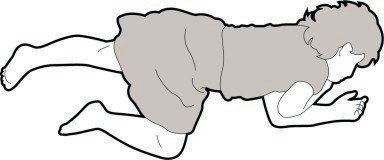 Eliminarea factorului declanşator, dacă este posibilEliminarea factorului declanşator, dacă este posibilEliminarea factorului declanşator al reacţiei anaﬁlactice nu este posibil tot timpul.Opriţi administrarea oricărui medicament suspect (opriţi perfuziaintravenoasă cu o soluţie de gelatină sauantibioticele).Eliminaţi acul dacă a fost o înţepătură de albină. Eliminarea precoce a alergenului este mai importantă decît modalitatea de eliminare alui.Nu se recomandă provocarea vomei, dacă reacţia este determinată de ingerarea dealimente.Nu întîrziaţi cu tratamentul de bază, chiar dacă înlăturareafactoruluideclanşator nu este posibilă.Eliminarea factorului declanşator al reacţiei anaﬁlactice nu este posibil tot timpul.Opriţi administrarea oricărui medicament suspect (opriţi perfuziaintravenoasă cu o soluţie de gelatină sauantibioticele).Eliminaţi acul dacă a fost o înţepătură de albină. Eliminarea precoce a alergenului este mai importantă decît modalitatea de eliminare alui.Nu se recomandă provocarea vomei, dacă reacţia este determinată de ingerarea dealimente.Nu întîrziaţi cu tratamentul de bază, chiar dacă înlăturareafactoruluideclanşator nu este posibilă.Stopul cardiorespirator cauzat de reacţia anaﬁlacticăStopul cardiorespirator cauzat de reacţia anaﬁlacticăStartaţi imediat resuscitarea cardiopulmonară (RCP) urmînd algoritmul PALSStartaţi imediat resuscitarea cardiopulmonară (RCP) urmînd algoritmul PALSMedicamentele ş metodele de administrareMedicamentele ş metodele de administrareAdrenalina intramuscular (1:1000)Este necesar cît mai curînd posibilă monitorizarea copiluluiFCC, TA, ECG, pulsoximetrie. Acest lucru va contribui la monitorizarea răspunsului la Adrenalina.Avantajele administrăriii.m.:siguranţă mai mare;nu necesită acces intravenous;tehnica administrării i.m. este mai uşor deînvăţat.administrarea subcutanată şi inhalatorie a Adrenalineinu este recomandată,deoareceacestea sunt mai puţin eﬁcace.Locul inoculării – treimea medie anterolaterală a coapsei, sub un unghi de 900 Acul trebuie să ﬁe suﬁcient de lung şi să asigure înjectarea în muşchi.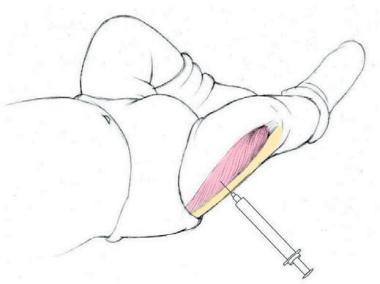 Doza Adrenalinei pentru administrare intramusculară la copilBaza ştiinţiﬁcă referitoare la dozele recomandabile este slab dezvoltată. Recomandarea se bazează pe considerente de siguranţă şi practice (volumul echivalent de 1:1000 Adrenalină este prezentat în paranteze).Doza i.m. de Adrenalina se repetă în cazul în care nu există nici o ameliorare a stării pacientului. Dozele suplimentare pot ﬁ administrate la intervale de aproximativ 5 minute în funcţie de răspunsul pacientului (FCC, FR, TA).Doza Adrenalinei pentru administrare intramusculară la copilBaza ştiinţiﬁcă referitoare la dozele recomandabile este slab dezvoltată. Recomandarea se bazează pe considerente de siguranţă şi practice (volumul echivalent de 1:1000 Adrenalină este prezentat în paranteze).Doza i.m. de Adrenalina se repetă în cazul în care nu există nici o ameliorare a stării pacientului. Dozele suplimentare pot ﬁ administrate la intervale de aproximativ 5 minute în funcţie de răspunsul pacientului (FCC, FR, TA).Autoinjectoarele de AdrenalinăAutoinjectoarele de AdrenalinăGreutatea corporală 15-30 kg – 0,15 mg (conţine Adrenalină 150 mcg) Greutatea corporală > 30 kg – 0,3 mg (conţine Adrenalină 300 mcg )Greutatea corporală 15-30 kg – 0,15 mg (conţine Adrenalină 150 mcg) Greutatea corporală > 30 kg – 0,3 mg (conţine Adrenalină 300 mcg )Adrenalina intravenosAdrenalina intravenosSoluţie 1:10000 (1 ml de Adrenalină diluată cu 9 ml de Clorură desodiu 0,9%), soluţia ﬁnală 100mcg/1ml.Se administrează intravenos încet 1mcg/Kg, în decurs de cîteva minute,doza se repetă în funcţie derăspuns.Doza unică deAdrenalină pe cale intravenoasă nu trebuie să depăşească 50 mcg; în cazul în care sunt necesare doze multiple, administraţi Adrenalina prin perfuzie intravenoasălentă.Soluţie 1:10000 (1 ml de Adrenalină diluată cu 9 ml de Clorură desodiu 0,9%), soluţia ﬁnală 100mcg/1ml.Se administrează intravenos încet 1mcg/Kg, în decurs de cîteva minute,doza se repetă în funcţie derăspuns.Doza unică deAdrenalină pe cale intravenoasă nu trebuie să depăşească 50 mcg; în cazul în care sunt necesare doze multiple, administraţi Adrenalina prin perfuzie intravenoasălentă.Administrarea Adrenalinei în perfuzie continuă, doza este titrată larăspunsul pacientului.Doză în perfuzie continuă: 0,1-1 (10)mcg/kg/minut.Regula lui 6: greutatea (kg) x 6, reprezintă mg de Adrenalină caretrebuie adăugate la 100 ml de soluţie de Clorură de sodiu 0,9%, (pentru 50 ml se împarte cantitatea de mai sus la2).Ritm de 1 ml/h = 1mcg/kg/minutOxigenoterapia (administraţi cît de repede posibil)Iniţial, administraţi cea mai mare concentraţie de Oxigen posibilă, folosind o mască cu un rezervor de Oxigen.Asiguraţi un ﬂux mare de Oxigen (de obicei, mai mare de 10 l/min), pentru a preveni colapsul din rezervor în timpul inspiraţiei.În cazul în care pacientul este intubat, ventilaţi plămînii cu o concentratie mare de Oxigen utilizînd pentru aceasta un balon autogonﬂabil.Fluidele (administraţi cît de repede posibil)În timpul unei reacţii anaﬁlactice, din circulaţia pacientului se pot pierde mari cantităţi de lichid, vasodilatare, hipotensiune.Dacă există acces intravenos, infuzaţi ﬂuide imediat Administraţi rapid ﬂuide Clorură de sodiu 0,9% i.v. 20 ml/kg şi monitorizaţi răspunsul, măriţi doza pănă la 60 ml/kg.Nu există nici o dovadă care să susţină utilizarea de coloizi sau de cristaloizi în asemenea situaţii.Dacă consideraţi infuzia cu coloizi drept cauză a reacţiei anaﬁlactice, la pacientul căruia în acel moment i se perfuzau coloizi, stopaţi imediat perfuzia.În cazul în care accesul intravenos lipseşte sau este imposibil, atunci pentru administrarea ﬂuidelor şi/sau a medicamentelor se poate folosi calea ntraosoasă de acces.Nu ezitaţi să administraţi Adrenalina i.m., în timp ce se încearcă accesul ntraososAntihistaminele (după iniţierea resuscitării) Antihistaminele reprezintă a doua linie de tratament în reacţia anaﬁlactică.Nu există dovezi care ar susţine utilizarea lor, însă este logic folosirea lor.Antihistaminele (H1-antihistaminele) sunt utile în vasodilatarea şi în bronhoobstrucţia histamin – mediată.Injectaţi Chlorphenamina lent i.v. sau i.m. Doza Chlorphenaminei depinde de vîrstă:> 12 ani sau adult: 10 mg i.v. saui.m.;-	> 6 – 12 ani: 5 mg i.v. sau i./m.;> 6 luni – 6 ani: 2.5 mg i/v saui.m.;< 6 luni: 250 mcg/kg i.v. saui.m.Sau Cetirizină per os:- 2 - 6 ani – 5 mg;- 6 ani – > 10 mg. Există foarte puţine dovezi ştiinţiﬁce care ar susţine utilizarea de rutină a H2-antihistaminelor (de ex: Ranitidină, Cimetidină) în iniţierea tratamentului unei reacţii anaﬁlactice.Glucocorticosteroizii (după iniţierea resuscitării)Glucocorticosteroizii pot ajuta la prevenirea sau la diminuarea extinderii procesului.Există puţine dovezi ştiinţiﬁce care ar preciza doza optimă de Hidrocortizon în tratamentul anaﬁlaxiei. La pacienţii care suferă de astm bronşic, administrarea în doze mari a Hidrocortizonului nu a fost mai beneﬁcă decît administrarea acestui medicament în doze mai mici.Injectaţi Hidrocortizonul lent i.v. sau i.m., luînd în considerare dezvoltarea probabilă a unei hipotensiuni arteriale induse.Doza Hidrocortizonului depinde de vîrstă:> 12 ani şi adult: 200 mg i.v. saui.m.;- > 6 – 12 ani: 100 mg i.v. sau i.m.;> 6 luni – 6 ani: 50 mg i.v saui.m.;< 6 luni: 25 mg i.v. saui.m.BronhodilatatoareleSalbutamol (nebulaizer) - < 5 ani - 2,5 mg; 5-12 ani - 2,5- 5 mg; 12- 18 ani - 5 mg; repetaţi la un interval de 20-30 de minute, dacă este necesarSau terbutalină – < 5 ani - 5 mg; 5- 2 ani - 5 - 10 mg; 12 - 18 ani - 10 mgrepetaţi la un interval de 20 - 30 de minute, dacă estenecesar.Dacă nu este efect, Ipratropiumbromide(Atrovent)	< 2 ani 250 mcg, 12 18 ani	500 mcg; repetaţ la un interval de 20 30 de minute, dacă estenecesarDacă nu este efect, Salbutamol în bolus i.v., timp de 5 minute:Copil 1 lună - 2 ani - 5 mcg/kg într-o singurădoză.Copil 2-18 ani - 15 mcg/kg (maxim 250 mcg) într-o singurădoză.Continuaţi Salbutamol în perfuzie – 1-5 mcg/kg/min (200 mcg/mlsoluţie).Dacă nu este efect, Aminoﬁlină i.v., doza de saturaţie 5 mg/kg timp de 20 de minute, urmat de perfuzie continuă 1 mg/kg/h.Dacă nu este efect, Magneziu sulfat bolus i.v. - 40 mg/kg (maxim 2 g), timpde 20 de minute0MINRecunoaşteţi dereglarea statutului mintal ş scăderea perfuzieiABC-ul reanimării. Administraţi ﬂux înalt de O2 Stabilţi acces i.v. sau i.oRecunoaşteţi dereglarea statutului mintal ş scăderea perfuzieiABC-ul reanimării. Administraţi ﬂux înalt de O2 Stabilţi acces i.v. sau i.oRecunoaşteţi dereglarea statutului mintal ş scăderea perfuzieiABC-ul reanimării. Administraţi ﬂux înalt de O2 Stabilţi acces i.v. sau i.oRecunoaşteţi dereglarea statutului mintal ş scăderea perfuzieiABC-ul reanimării. Administraţi ﬂux înalt de O2 Stabilţi acces i.v. sau i.oRecunoaşteţi dereglarea statutului mintal ş scăderea perfuzieiABC-ul reanimării. Administraţi ﬂux înalt de O2 Stabilţi acces i.v. sau i.o0MIN5MINRESUSCITARE INIŢ ALĂ  administraţi bolus 20 ml/kg de serﬁziologicsau	Dacă sunt soluţie coloidală, pînă la60ml/kg.	2acceseCorijaţi hipoglicemiaşihipocalciemia.	vasculare,Administraţiantibioticele la necesitateinotropeleRESUSCITARE INIŢ ALĂ  administraţi bolus 20 ml/kg de serﬁziologicsau	Dacă sunt soluţie coloidală, pînă la60ml/kg.	2acceseCorijaţi hipoglicemiaşihipocalciemia.	vasculare,Administraţiantibioticele la necesitateinotropeleRESUSCITARE INIŢ ALĂ  administraţi bolus 20 ml/kg de serﬁziologicsau	Dacă sunt soluţie coloidală, pînă la60ml/kg.	2acceseCorijaţi hipoglicemiaşihipocalciemia.	vasculare,Administraţiantibioticele la necesitateinotropeleRESUSCITARE INIŢ ALĂ  administraţi bolus 20 ml/kg de serﬁziologicsau	Dacă sunt soluţie coloidală, pînă la60ml/kg.	2acceseCorijaţi hipoglicemiaşihipocalciemia.	vasculare,Administraţiantibioticele la necesitateinotropeleRESUSCITARE INIŢ ALĂ  administraţi bolus 20 ml/kg de serﬁziologicsau	Dacă sunt soluţie coloidală, pînă la60ml/kg.	2acceseCorijaţi hipoglicemiaşihipocalciemia.	vasculare,Administraţiantibioticele la necesitateinotropeleRESUSCITARE INIŢ ALĂ  administraţi bolus 20 ml/kg de serﬁziologicsau	Dacă sunt soluţie coloidală, pînă la60ml/kg.	2acceseCorijaţi hipoglicemiaşihipocalciemia.	vasculare,Administraţiantibioticele la necesitateinotropeleŞOCUL	NUREGRESEAZĂ?ŞOCUL	NUREGRESEAZĂ?ŞOCUL	NUREGRESEAZĂ?ŞOCUL	NUREGRESEAZĂ?ŞOCUL	NUREGRESEAZĂ?ŞOCUL	NUREGRESEAZĂ?15MINŞOC REFRACTER LA FLUIDE  administraţi inotrope i.v.saui.o.	DOZELE Pentru a obţine acces central sau intubare folosiţi Atropina/Ketamini.v.,i.o.,	Dopamina i.m.,	pănălaDacă şocul rece nu este reversibil la titrarea Dopaminei,administratecentral,	10mcg/kg/ titraţicentralEpinefrina	minÎn şocul cald titraţicentralNorepinefrina	Epinefrina 0,05-0,3mcg/ kg7minŞOC REFRACTER LA FLUIDE  administraţi inotrope i.v.saui.o.	DOZELE Pentru a obţine acces central sau intubare folosiţi Atropina/Ketamini.v.,i.o.,	Dopamina i.m.,	pănălaDacă şocul rece nu este reversibil la titrarea Dopaminei,administratecentral,	10mcg/kg/ titraţicentralEpinefrina	minÎn şocul cald titraţicentralNorepinefrina	Epinefrina 0,05-0,3mcg/ kg7minŞOC REFRACTER LA FLUIDE  administraţi inotrope i.v.saui.o.	DOZELE Pentru a obţine acces central sau intubare folosiţi Atropina/Ketamini.v.,i.o.,	Dopamina i.m.,	pănălaDacă şocul rece nu este reversibil la titrarea Dopaminei,administratecentral,	10mcg/kg/ titraţicentralEpinefrina	minÎn şocul cald titraţicentralNorepinefrina	Epinefrina 0,05-0,3mcg/ kg7minŞOC REFRACTER LA FLUIDE  administraţi inotrope i.v.saui.o.	DOZELE Pentru a obţine acces central sau intubare folosiţi Atropina/Ketamini.v.,i.o.,	Dopamina i.m.,	pănălaDacă şocul rece nu este reversibil la titrarea Dopaminei,administratecentral,	10mcg/kg/ titraţicentralEpinefrina	minÎn şocul cald titraţicentralNorepinefrina	Epinefrina 0,05-0,3mcg/ kg7minŞOC REFRACTER LA FLUIDE  administraţi inotrope i.v.saui.o.	DOZELE Pentru a obţine acces central sau intubare folosiţi Atropina/Ketamini.v.,i.o.,	Dopamina i.m.,	pănălaDacă şocul rece nu este reversibil la titrarea Dopaminei,administratecentral,	10mcg/kg/ titraţicentralEpinefrina	minÎn şocul cald titraţicentralNorepinefrina	Epinefrina 0,05-0,3mcg/ kg7minŞOC REFRACTER LA FLUIDE  administraţi inotrope i.v.saui.o.	DOZELE Pentru a obţine acces central sau intubare folosiţi Atropina/Ketamini.v.,i.o.,	Dopamina i.m.,	pănălaDacă şocul rece nu este reversibil la titrarea Dopaminei,administratecentral,	10mcg/kg/ titraţicentralEpinefrina	minÎn şocul cald titraţicentralNorepinefrina	Epinefrina 0,05-0,3mcg/ kg7min60MINŞOCUL	NUREGRESEAZĂ?ŞOC REZISTENT LA CATECOLAMINE administraţi Hidrocortizon, dacă este risc de insuﬁcienţă totală a suprarenalelorŞOCUL	NUREGRESEAZĂ?ŞOC REZISTENT LA CATECOLAMINE administraţi Hidrocortizon, dacă este risc de insuﬁcienţă totală a suprarenalelorŞOCUL	NUREGRESEAZĂ?ŞOC REZISTENT LA CATECOLAMINE administraţi Hidrocortizon, dacă este risc de insuﬁcienţă totală a suprarenalelorŞOCUL	NUREGRESEAZĂ?ŞOC REZISTENT LA CATECOLAMINE administraţi Hidrocortizon, dacă este risc de insuﬁcienţă totală a suprarenalelorŞOCUL	NUREGRESEAZĂ?ŞOC REZISTENT LA CATECOLAMINE administraţi Hidrocortizon, dacă este risc de insuﬁcienţă totală a suprarenalelorŞOCUL	NUREGRESEAZĂ?ŞOC REZISTENT LA CATECOLAMINE administraţi Hidrocortizon, dacă este risc de insuﬁcienţă totală a suprarenalelorSECŢIA DE REANIMARE PEDIATRICĂSECŢIA DE REANIMARE PEDIATRICĂMonitoring CVP, scopul atingerea presiunii de perfuzie normale respectiv vîrstei (presiunea arterială medie-presiunea venoasă centrală (mm Hg)) şi  ScvO2 > 70%sauSpO2	95%Monitoring CVP, scopul atingerea presiunii de perfuzie normale respectiv vîrstei (presiunea arterială medie-presiunea venoasă centrală (mm Hg)) şi  ScvO2 > 70%sauSpO2	95%Monitoring CVP, scopul atingerea presiunii de perfuzie normale respectiv vîrstei (presiunea arterială medie-presiunea venoasă centrală (mm Hg)) şi  ScvO2 > 70%sauSpO2	95%Monitoring CVP, scopul atingerea presiunii de perfuzie normale respectiv vîrstei (presiunea arterială medie-presiunea venoasă centrală (mm Hg)) şi  ScvO2 > 70%sauSpO2	95%Monitoring CVP, scopul atingerea presiunii de perfuzie normale respectiv vîrstei (presiunea arterială medie-presiunea venoasă centrală (mm Hg)) şi  ScvO2 > 70%sauSpO2	95%Monitoring CVP, scopul atingerea presiunii de perfuzie normale respectiv vîrstei (presiunea arterială medie-presiunea venoasă centrală (mm Hg)) şi  ScvO2 > 70%sauSpO2	95%SECŢIA DE REANIMARE PEDIATRICĂSECŢIA DE REANIMARE PEDIATRICĂ„ŞOC RECE CU NORMOTENSIUNETitraţi efectul lichidelor administrate şi a Epinefrinei ScvO2 > 70% sau SpO2>95%, Hb > 100g/lDacă  ScvO2  < 70% Adăugaţi vasodilatatoare nitrice şi volum expanderi, Milrinona, Imrinona, gîndiţivă la Levosimendan„ŞOC RECE CU NORMOTENSIUNETitraţi efectul lichidelor administrate şi a Epinefrinei ScvO2 > 70% sau SpO2>95%, Hb > 100g/lDacă  ScvO2  < 70% Adăugaţi vasodilatatoare nitrice şi volum expanderi, Milrinona, Imrinona, gîndiţivă la Levosimendan„ŞOC RECE CU HIPOTENSIUNETitraţi efectul lichidelor administrate şi a Epinefrinei ScvO2 > 70% sau SpO2>95%, Hb > 100g/lDacă se menţine hipotensiunea-norepinefrinăDacă ScvO2 < 70% administraţi Dobitamină Milrinona,mrinona,Levosimendan, sau Enoximonă„ŞOC CALD CU HIPOTENSIUNETitraţi efectul lichidelor administrate şi a Epinefrinei ScvO2 > 70% sau SpO2>95%Dacă se menţine hipotensiunea Vasopresină,Angiotensină sauTerlipressinăDacă ScvO2 < 70% sau SpO2 < 95%, administraţi doze mici deEpinefrinăSECŢIA DE REANIMARE PEDIATRICĂŞOCUL NUREGRESEAZĂ?ŞOCUL NUREGRESEAZĂ?ŞOCUL NUREGRESEAZĂ?ŞOCUL NUREGRESEAZĂ?ŞOCUL NUREGRESEAZĂ?ŞOCUL NUREGRESEAZĂ?SECŢIA DE REANIMARE PEDIATRICĂŞoc persistent şi rezistent la catecolamineDepistaţi şi corijaţi perfuzia preicardică, pneumotoraxul sau presiunea intraabdominală > 12 mmHgDoppler cardiac, pentru a ghida efectul ﬂuidelor, al inotropelor, al vasopresoarelor,vasodilatatoarelor, terapiei hormonaleŞoc persistent şi rezistent la catecolamineDepistaţi şi corijaţi perfuzia preicardică, pneumotoraxul sau presiunea intraabdominală > 12 mmHgDoppler cardiac, pentru a ghida efectul ﬂuidelor, al inotropelor, al vasopresoarelor,vasodilatatoarelor, terapiei hormonaleŞoc persistent şi rezistent la catecolamineDepistaţi şi corijaţi perfuzia preicardică, pneumotoraxul sau presiunea intraabdominală > 12 mmHgDoppler cardiac, pentru a ghida efectul ﬂuidelor, al inotropelor, al vasopresoarelor,vasodilatatoarelor, terapiei hormonaleŞoc persistent şi rezistent la catecolamineDepistaţi şi corijaţi perfuzia preicardică, pneumotoraxul sau presiunea intraabdominală > 12 mmHgDoppler cardiac, pentru a ghida efectul ﬂuidelor, al inotropelor, al vasopresoarelor,vasodilatatoarelor, terapiei hormonaleŞoc persistent şi rezistent la catecolamineDepistaţi şi corijaţi perfuzia preicardică, pneumotoraxul sau presiunea intraabdominală > 12 mmHgDoppler cardiac, pentru a ghida efectul ﬂuidelor, al inotropelor, al vasopresoarelor,vasodilatatoarelor, terapiei hormonaleŞoc persistent şi rezistent la catecolamineDepistaţi şi corijaţi perfuzia preicardică, pneumotoraxul sau presiunea intraabdominală > 12 mmHgDoppler cardiac, pentru a ghida efectul ﬂuidelor, al inotropelor, al vasopresoarelor,vasodilatatoarelor, terapiei hormonaleSECŢIA DE REANIMARE PEDIATRICĂScopul	de a menţine indicele cardiac- > 3,3 l/min/m2 şi < 6,0l/min/m2Scopul	de a menţine indicele cardiac- > 3,3 l/min/m2 şi < 6,0l/min/m2Scopul	de a menţine indicele cardiac- > 3,3 l/min/m2 şi < 6,0l/min/m2Scopul	de a menţine indicele cardiac- > 3,3 l/min/m2 şi < 6,0l/min/m2Scopul	de a menţine indicele cardiac- > 3,3 l/min/m2 şi < 6,0l/min/m2Scopul	de a menţine indicele cardiac- > 3,3 l/min/m2 şi < 6,0l/min/m2SECŢIA DE REANIMARE PEDIATRICĂŞOCUL NU	REGRES	EAZĂ?ŞOCUL NU	REGRES	EAZĂ?ŞOCUL NU	REGRES	EAZĂ?ŞOCUL NU	REGRES	EAZĂ?ŞOCUL NU	REGRES	EAZĂ?ŞOCUL NU	REGRES	EAZĂ?SECŢIA DE REANIMARE PEDIATRICĂECMOECMOECMOECMOECMOECMO5.Suportul vital bazal pediatric6.Suportul vital avansat pediatric7.Situații particulare în resuscitarea pediatrică (submersia,traumatismul și politraumatismul pediatric, arsurile la copii).5.Suportul vital bazal pediatric6.Suportul vital avansat pediatric7.Situații particulare în resuscitarea pediatrică (submersia,traumatismul și politraumatismul pediatric, arsurile la copii).5.Suportul vital bazal pediatric6.Suportul vital avansat pediatric7.Situații particulare în resuscitarea pediatrică (submersia,traumatismul și politraumatismul pediatric, arsurile la copii).Suport vital de bază pe- driatic (SVBP) – menţinerea deschisă a căilor aeriene, asigurarea respiraţiei şi a circulaţiei, fă ă a folosi echi- pamente, cu excepţia celor de protecţie asalvatoruluiSuport vital avansat pe- driatic (SVAP) – asigurarea permeabilităţii căilor aerie- ne, a respiraţiei şi a circula- ţiei u ajutorul echipamen- telor ş a medicaţeSuportul vital de bază în spital –diferenţa dintre SVBP şi SVAP nu este atît de clară, resuscitarea desfăşurîndu- se ca un proces continuuInstalarea stopului cardiorespi- rator Primar  apare în cazulMalformaţii cardiace complexeMiocarditeCardiomiopatiiIntoxicaţii (Digoxină, Efedrină, Cocaină)Comoţii cardiace (în cazul lovitu- rii directe atoracelui)SecundarInsuﬁcienţărespiratorie(în80%)CauzeobstructiveDereglări respiratorii centrale (SIDS, Meningită, intoxicaţiiş.a.)Cauze pulmonare (pneumonie, edem pulmonar acutş.a.)Insuﬁcienţă cardiacă (şoc)Hipovolemic (hemoragie,dehi- dratare)Distributiv (septic,neurogenic, anaﬁlactic)Recunoaşterea IR şi aICManagementul căilor aerieneManagementul respiraţieiManagementul circulaţiei Diagnosticul Diagnosticul Diagnosticul Diagnosticul Diagnosticul DiagnosticulEvaluare primară 10 sec.– ABCDA – caleaaerianăB –respiraţiaC –circulaţiaD – nivel deconştienţăE –ECGEvaluare primară 10 sec.– ABCDA – caleaaerianăB –respiraţiaC –circulaţiaD – nivel deconştienţăE –ECGEvaluare primară 10 sec.– ABCDA – caleaaerianăB –respiraţiaC –circulaţiaD – nivel deconştienţăE –ECGSemne clinicePacient inconştient/nu răspunde a stimulTegumente reci, palide sau cianoticeApnee sau respiraţie agonală Puls absent la a. brahială, a. carotidă, bradicardie severă. Hipotensiune, timp dereumplere capilară > 5 secRitmuri ale stopului cardiacAsistolieActivitateelectrică fărăpulsFV şi TV fără puls (include torsada vîrfurilor)Ritmuri ale stopului cardiacAsistolieActivitateelectrică fărăpulsFV şi TV fără puls (include torsada vîrfurilor) Managementul stopului cardiac Managementul stopului cardiac Managementul stopului cardiac Managementul stopului cardiac Managementul stopului cardiac Managementul stopului cardiacSVBP SVAPSVBP SVAPSVBP SVAPMenţinerea şi asigurarea respiraţiei şi a circulaţieiAlgoritm SVBP şi SVAPAlgoritm SVBP şi SVAPSuportul vital de bază Suportul vital de bază Suportul vital de bază Suportul vital de bază Suportul vital bazal pediatric (SVBP) reprezintă manevrele de menţi- nere primară (fără echipamente) a funcţiilor vitale (conştienţă, respira- ţie, circulaţie), la populaţia cu vîrsta de la o lună la 8 ani (la nou-născutvezi Protocolul clinic naţional, după 8 ani – ca laadult). Cele mai frecvente cauze de deces pediatricsunt:Copii < 1 an: sindromul morţii subite, bolile respiratorii, obstrucţia căilor aeriene, infecţiile, afecţiunileneurologice.Copii > 1 an: bolile respiratorii, obstrucţia căilor aeriene,traumatis- mele, înecul,arsurile.Este important ca aceste manevre să se realizeze în timp util. Pentru supravieţuirea în condiţii de normotermie, este necesar de iniţiat SVBP pînă la 4-5 minute, în condiţii de hipotermie – pînă la 10 minute.La baza SVBP este algoritmul ABC (airway, breathing, circulation) care constă dinVeriﬁcarea siguranţei mediului/locului înconjurător pentrusalvator şi pentruvictimă.Poziţionarea în decubit dorsal, în poziţie de siguranţă pe o su- prafaţă tare şiplană.Aprecierea nivelului de conştienţă: stimulare mecanică,verbală.A(airway)	controlul permeabilităţii căiloraerieneDeschiderea căiloraerieneExtensiunea capului (nu lapolitraumatizat).RidicareamandibuleiSubluxaţia mandibulei.La pacientul traumatizat – numai subluxaţia mandibuleiSugar – poziţie neutră (sul subumeri).Revizia cavităţii bucale la prezenţa corpilorstrăini.Veriﬁcarea respiraţiei – 10secunde:Suportul vital bazal pediatric (SVBP) reprezintă manevrele de menţi- nere primară (fără echipamente) a funcţiilor vitale (conştienţă, respira- ţie, circulaţie), la populaţia cu vîrsta de la o lună la 8 ani (la nou-născutvezi Protocolul clinic naţional, după 8 ani – ca laadult). Cele mai frecvente cauze de deces pediatricsunt:Copii < 1 an: sindromul morţii subite, bolile respiratorii, obstrucţia căilor aeriene, infecţiile, afecţiunileneurologice.Copii > 1 an: bolile respiratorii, obstrucţia căilor aeriene,traumatis- mele, înecul,arsurile.Este important ca aceste manevre să se realizeze în timp util. Pentru supravieţuirea în condiţii de normotermie, este necesar de iniţiat SVBP pînă la 4-5 minute, în condiţii de hipotermie – pînă la 10 minute.La baza SVBP este algoritmul ABC (airway, breathing, circulation) care constă dinVeriﬁcarea siguranţei mediului/locului înconjurător pentrusalvator şi pentruvictimă.Poziţionarea în decubit dorsal, în poziţie de siguranţă pe o su- prafaţă tare şiplană.Aprecierea nivelului de conştienţă: stimulare mecanică,verbală.A(airway)	controlul permeabilităţii căiloraerieneDeschiderea căiloraerieneExtensiunea capului (nu lapolitraumatizat).RidicareamandibuleiSubluxaţia mandibulei.La pacientul traumatizat – numai subluxaţia mandibuleiSugar – poziţie neutră (sul subumeri).Revizia cavităţii bucale la prezenţa corpilorstrăini.Veriﬁcarea respiraţiei – 10secunde:Suportul vital bazal pediatric (SVBP) reprezintă manevrele de menţi- nere primară (fără echipamente) a funcţiilor vitale (conştienţă, respira- ţie, circulaţie), la populaţia cu vîrsta de la o lună la 8 ani (la nou-născutvezi Protocolul clinic naţional, după 8 ani – ca laadult). Cele mai frecvente cauze de deces pediatricsunt:Copii < 1 an: sindromul morţii subite, bolile respiratorii, obstrucţia căilor aeriene, infecţiile, afecţiunileneurologice.Copii > 1 an: bolile respiratorii, obstrucţia căilor aeriene,traumatis- mele, înecul,arsurile.Este important ca aceste manevre să se realizeze în timp util. Pentru supravieţuirea în condiţii de normotermie, este necesar de iniţiat SVBP pînă la 4-5 minute, în condiţii de hipotermie – pînă la 10 minute.La baza SVBP este algoritmul ABC (airway, breathing, circulation) care constă dinVeriﬁcarea siguranţei mediului/locului înconjurător pentrusalvator şi pentruvictimă.Poziţionarea în decubit dorsal, în poziţie de siguranţă pe o su- prafaţă tare şiplană.Aprecierea nivelului de conştienţă: stimulare mecanică,verbală.A(airway)	controlul permeabilităţii căiloraerieneDeschiderea căiloraerieneExtensiunea capului (nu lapolitraumatizat).RidicareamandibuleiSubluxaţia mandibulei.La pacientul traumatizat – numai subluxaţia mandibuleiSugar – poziţie neutră (sul subumeri).Revizia cavităţii bucale la prezenţa corpilorstrăini.Veriﬁcarea respiraţiei – 10secunde:Suportul vital bazal pediatric (SVBP) reprezintă manevrele de menţi- nere primară (fără echipamente) a funcţiilor vitale (conştienţă, respira- ţie, circulaţie), la populaţia cu vîrsta de la o lună la 8 ani (la nou-născutvezi Protocolul clinic naţional, după 8 ani – ca laadult). Cele mai frecvente cauze de deces pediatricsunt:Copii < 1 an: sindromul morţii subite, bolile respiratorii, obstrucţia căilor aeriene, infecţiile, afecţiunileneurologice.Copii > 1 an: bolile respiratorii, obstrucţia căilor aeriene,traumatis- mele, înecul,arsurile.Este important ca aceste manevre să se realizeze în timp util. Pentru supravieţuirea în condiţii de normotermie, este necesar de iniţiat SVBP pînă la 4-5 minute, în condiţii de hipotermie – pînă la 10 minute.La baza SVBP este algoritmul ABC (airway, breathing, circulation) care constă dinVeriﬁcarea siguranţei mediului/locului înconjurător pentrusalvator şi pentruvictimă.Poziţionarea în decubit dorsal, în poziţie de siguranţă pe o su- prafaţă tare şiplană.Aprecierea nivelului de conştienţă: stimulare mecanică,verbală.A(airway)	controlul permeabilităţii căiloraerieneDeschiderea căiloraerieneExtensiunea capului (nu lapolitraumatizat).RidicareamandibuleiSubluxaţia mandibulei.La pacientul traumatizat – numai subluxaţia mandibuleiSugar – poziţie neutră (sul subumeri).Revizia cavităţii bucale la prezenţa corpilorstrăini.Veriﬁcarea respiraţiei – 10secunde:Vezi – mişcările cutiei toracice, culoarea tegumentelor (paloare, cianoză), mişcările aripioarelor nazaleAuzi (cu urechea în dreptul gurii pacientului) – sforăit, zgomot respirator.Simţi – aer expirat pe obrazul salvatorului.Dacă este prezentă respiraţia spontană, victima seva aşeza în poziţie desiguranţă;Dacă nu este prezentă respiraţiaspontană;5 respiraţii succesive„salvatoare”;dacă după primele 1-2 inspiruri excursia cutieitoracice lipseşte, este necesar de repoziţionatcapul;dacă după următoarele 1-2 inspiraţii, de asemenea, cutia toracică nu se va expansiona, se va suspecta obstrucţia căilor respiratorii cu corp străin, deci se va efectua manevra Heimlich de dezobstrucţie (veziC.4);dacă este prezentă excursia cutiei toracice, se va evalua prezenţa respiraţieispontane.- B (breathing) – respiraţia, ventilaţia şi oxigenarea optimăSe redeschid căile aeriene – atenţie la hiperextensiuneacapului, produceobstrucţie.În lipsa respiraţiei spontane, se va iniţia respiraţia artiﬁcială gură-la- gură sau gură-la-nas, ritmul este de 12-20 respiraţii/minut (o inspiraţiela ﬁecare 3-5 secunde, durata ﬁecărei inspiraţii 1,5-2secunde).Efectuarea respiraţiei gură-la-gură va necesita clampareanasului.După ﬁecare inspiraţie se va permite expiraţia pasivă, pînă cîndcutia toracică va reveni la poziţiainiţială.Ventilaţiile sunt eﬁciente, dacă există expansiunea de toraceal victimeiVentilaţia artiﬁcială se va întrerupe: la reluarea respiraţiei spontane eﬁciente sau pînă cînd pacientul este intubat endotraheal (8-10 ventilaţii/minut).- C (circulation) – veriﬁcarea circulaţieiSe evaluează pentru a determina necesitatea masajului cardiac extern. La copilul care nu respiră, activitatea cardiacă va ﬁ afectatămai repede decît la adult (aproximativ 2-3min).Evaluarea circulaţiei (în timp de 10 secunde) prin prezenţapulsului la artera carotidă la copiii > 1 an, la artera brahială/femurală lacopiii< 1 an (la sugar, datorită gîtului scurt şi gros, carotida este mai greu palpabilă).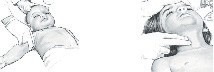 Vezi – mişcările cutiei toracice, culoarea tegumentelor (paloare, cianoză), mişcările aripioarelor nazaleAuzi (cu urechea în dreptul gurii pacientului) – sforăit, zgomot respirator.Simţi – aer expirat pe obrazul salvatorului.Dacă este prezentă respiraţia spontană, victima seva aşeza în poziţie desiguranţă;Dacă nu este prezentă respiraţiaspontană;5 respiraţii succesive„salvatoare”;dacă după primele 1-2 inspiruri excursia cutieitoracice lipseşte, este necesar de repoziţionatcapul;dacă după următoarele 1-2 inspiraţii, de asemenea, cutia toracică nu se va expansiona, se va suspecta obstrucţia căilor respiratorii cu corp străin, deci se va efectua manevra Heimlich de dezobstrucţie (veziC.4);dacă este prezentă excursia cutiei toracice, se va evalua prezenţa respiraţieispontane.- B (breathing) – respiraţia, ventilaţia şi oxigenarea optimăSe redeschid căile aeriene – atenţie la hiperextensiuneacapului, produceobstrucţie.În lipsa respiraţiei spontane, se va iniţia respiraţia artiﬁcială gură-la- gură sau gură-la-nas, ritmul este de 12-20 respiraţii/minut (o inspiraţiela ﬁecare 3-5 secunde, durata ﬁecărei inspiraţii 1,5-2secunde).Efectuarea respiraţiei gură-la-gură va necesita clampareanasului.După ﬁecare inspiraţie se va permite expiraţia pasivă, pînă cîndcutia toracică va reveni la poziţiainiţială.Ventilaţiile sunt eﬁciente, dacă există expansiunea de toraceal victimeiVentilaţia artiﬁcială se va întrerupe: la reluarea respiraţiei spontane eﬁciente sau pînă cînd pacientul este intubat endotraheal (8-10 ventilaţii/minut).- C (circulation) – veriﬁcarea circulaţieiSe evaluează pentru a determina necesitatea masajului cardiac extern. La copilul care nu respiră, activitatea cardiacă va ﬁ afectatămai repede decît la adult (aproximativ 2-3min).Evaluarea circulaţiei (în timp de 10 secunde) prin prezenţapulsului la artera carotidă la copiii > 1 an, la artera brahială/femurală lacopiii< 1 an (la sugar, datorită gîtului scurt şi gros, carotida este mai greu palpabilă).Vezi – mişcările cutiei toracice, culoarea tegumentelor (paloare, cianoză), mişcările aripioarelor nazaleAuzi (cu urechea în dreptul gurii pacientului) – sforăit, zgomot respirator.Simţi – aer expirat pe obrazul salvatorului.Dacă este prezentă respiraţia spontană, victima seva aşeza în poziţie desiguranţă;Dacă nu este prezentă respiraţiaspontană;5 respiraţii succesive„salvatoare”;dacă după primele 1-2 inspiruri excursia cutieitoracice lipseşte, este necesar de repoziţionatcapul;dacă după următoarele 1-2 inspiraţii, de asemenea, cutia toracică nu se va expansiona, se va suspecta obstrucţia căilor respiratorii cu corp străin, deci se va efectua manevra Heimlich de dezobstrucţie (veziC.4);dacă este prezentă excursia cutiei toracice, se va evalua prezenţa respiraţieispontane.- B (breathing) – respiraţia, ventilaţia şi oxigenarea optimăSe redeschid căile aeriene – atenţie la hiperextensiuneacapului, produceobstrucţie.În lipsa respiraţiei spontane, se va iniţia respiraţia artiﬁcială gură-la- gură sau gură-la-nas, ritmul este de 12-20 respiraţii/minut (o inspiraţiela ﬁecare 3-5 secunde, durata ﬁecărei inspiraţii 1,5-2secunde).Efectuarea respiraţiei gură-la-gură va necesita clampareanasului.După ﬁecare inspiraţie se va permite expiraţia pasivă, pînă cîndcutia toracică va reveni la poziţiainiţială.Ventilaţiile sunt eﬁciente, dacă există expansiunea de toraceal victimeiVentilaţia artiﬁcială se va întrerupe: la reluarea respiraţiei spontane eﬁciente sau pînă cînd pacientul este intubat endotraheal (8-10 ventilaţii/minut).- C (circulation) – veriﬁcarea circulaţieiSe evaluează pentru a determina necesitatea masajului cardiac extern. La copilul care nu respiră, activitatea cardiacă va ﬁ afectatămai repede decît la adult (aproximativ 2-3min).Evaluarea circulaţiei (în timp de 10 secunde) prin prezenţapulsului la artera carotidă la copiii > 1 an, la artera brahială/femurală lacopiii< 1 an (la sugar, datorită gîtului scurt şi gros, carotida este mai greu palpabilă).Vezi – mişcările cutiei toracice, culoarea tegumentelor (paloare, cianoză), mişcările aripioarelor nazaleAuzi (cu urechea în dreptul gurii pacientului) – sforăit, zgomot respirator.Simţi – aer expirat pe obrazul salvatorului.Dacă este prezentă respiraţia spontană, victima seva aşeza în poziţie desiguranţă;Dacă nu este prezentă respiraţiaspontană;5 respiraţii succesive„salvatoare”;dacă după primele 1-2 inspiruri excursia cutieitoracice lipseşte, este necesar de repoziţionatcapul;dacă după următoarele 1-2 inspiraţii, de asemenea, cutia toracică nu se va expansiona, se va suspecta obstrucţia căilor respiratorii cu corp străin, deci se va efectua manevra Heimlich de dezobstrucţie (veziC.4);dacă este prezentă excursia cutiei toracice, se va evalua prezenţa respiraţieispontane.- B (breathing) – respiraţia, ventilaţia şi oxigenarea optimăSe redeschid căile aeriene – atenţie la hiperextensiuneacapului, produceobstrucţie.În lipsa respiraţiei spontane, se va iniţia respiraţia artiﬁcială gură-la- gură sau gură-la-nas, ritmul este de 12-20 respiraţii/minut (o inspiraţiela ﬁecare 3-5 secunde, durata ﬁecărei inspiraţii 1,5-2secunde).Efectuarea respiraţiei gură-la-gură va necesita clampareanasului.După ﬁecare inspiraţie se va permite expiraţia pasivă, pînă cîndcutia toracică va reveni la poziţiainiţială.Ventilaţiile sunt eﬁciente, dacă există expansiunea de toraceal victimeiVentilaţia artiﬁcială se va întrerupe: la reluarea respiraţiei spontane eﬁciente sau pînă cînd pacientul este intubat endotraheal (8-10 ventilaţii/minut).- C (circulation) – veriﬁcarea circulaţieiSe evaluează pentru a determina necesitatea masajului cardiac extern. La copilul care nu respiră, activitatea cardiacă va ﬁ afectatămai repede decît la adult (aproximativ 2-3min).Evaluarea circulaţiei (în timp de 10 secunde) prin prezenţapulsului la artera carotidă la copiii > 1 an, la artera brahială/femurală lacopiii< 1 an (la sugar, datorită gîtului scurt şi gros, carotida este mai greu palpabilă).- Dacă pulsul este prezent, în lipsa respiraţiei spontane, se va continua ventilaţia.Dacă pulsul este absenteste necesar de iniţiat masajul cardiac extern (indirect) prin compresiuni toracice:Copilul trebuie poziţionat pe o suprafaţă tare şiplană.Se poziţionează mîinile salvatorului pe treimea inferioarăa sternuluiSe comprimă sternul deplasîndu-l cu 3-4 cm în interiorulcutiei toraciceÎntre compresiuni, toracele trebuie să revină la poziţia iniţială, deoarece se va asigura întoarcereavenoasă.Frecvenţa compresiunilor – >100/min.Raportul: 30:2, în cazul unui salvator, 15 compresiuni toracice urmate de 2 ventilaţii în cazul a 2 salvatori, rolurile se schimbă după 2minuteÎntreruperea compresiunilor toracice trebuie evitată şi nu trebuie să ﬁe mai mare de 10 secunde – pentru evaluarea conştienţei , respiraţiei, pulsului şi chemareaajutorului.Compresiunile toracice la sugar – un resuscitatorCu 2 degete în 1/3inferioarăa sternului sub linia intermamelonarăCompresiunile toracice la sugar – 2 resuscitatori:Un salvator efectuează ventilarea, altul – masajul cardiac (se vor schimba la 2min).Manopera produce o perfuzie coronară mai bună decît cea cu 2 degete, deoarece profunzimea şi forţa compresiunilor este maimare.Se cuprinde toracele cu ambele mîini, astfelîncît:Policele ambelor mîini, unul lîngăcelălalt,cu degetele îndreptate spre cap, comprimă toracele.Celelalte degete, situate pe toraceleposterior constituie planul dur pe care se efectuează resuscitareaCompresiunile toracice la copil:Cu podul unei palme, cu braţele întinse vertical, perpendicular pe toracelepacientului.Se folosesc una sau două mîinisuprapuse.Profunzimea compresiunilor – 1/3 din înălţimeatoracelui.Compresiunile se fac din greutatea bustului şi nu din forţabraţelor.Semnele de resuscitare efectivăApariţia pulsului la arteracarotidă.Restabilirea reﬂexului pupilar.Regresulcianozei.Restabilirea respiraţiei spontane şi a mişcăriloractive.Complicaţiile resuscitării (dacă tehnica este incorectă):Fracturi costaleFractura sternuluiLeziuni traumatice ale ﬁcatului, ale plămînilor, aleinimii.Se continuă resuscitarea pînă cînd:Apare pulsul şi respiraţia spontană → poziţie desiguranţă.Soseşte personalul caliﬁcat care va institui suportul vitalavansat pediatric.ALGORITMUL SUPORTULUI VITAL BAZAL PEDIATRIC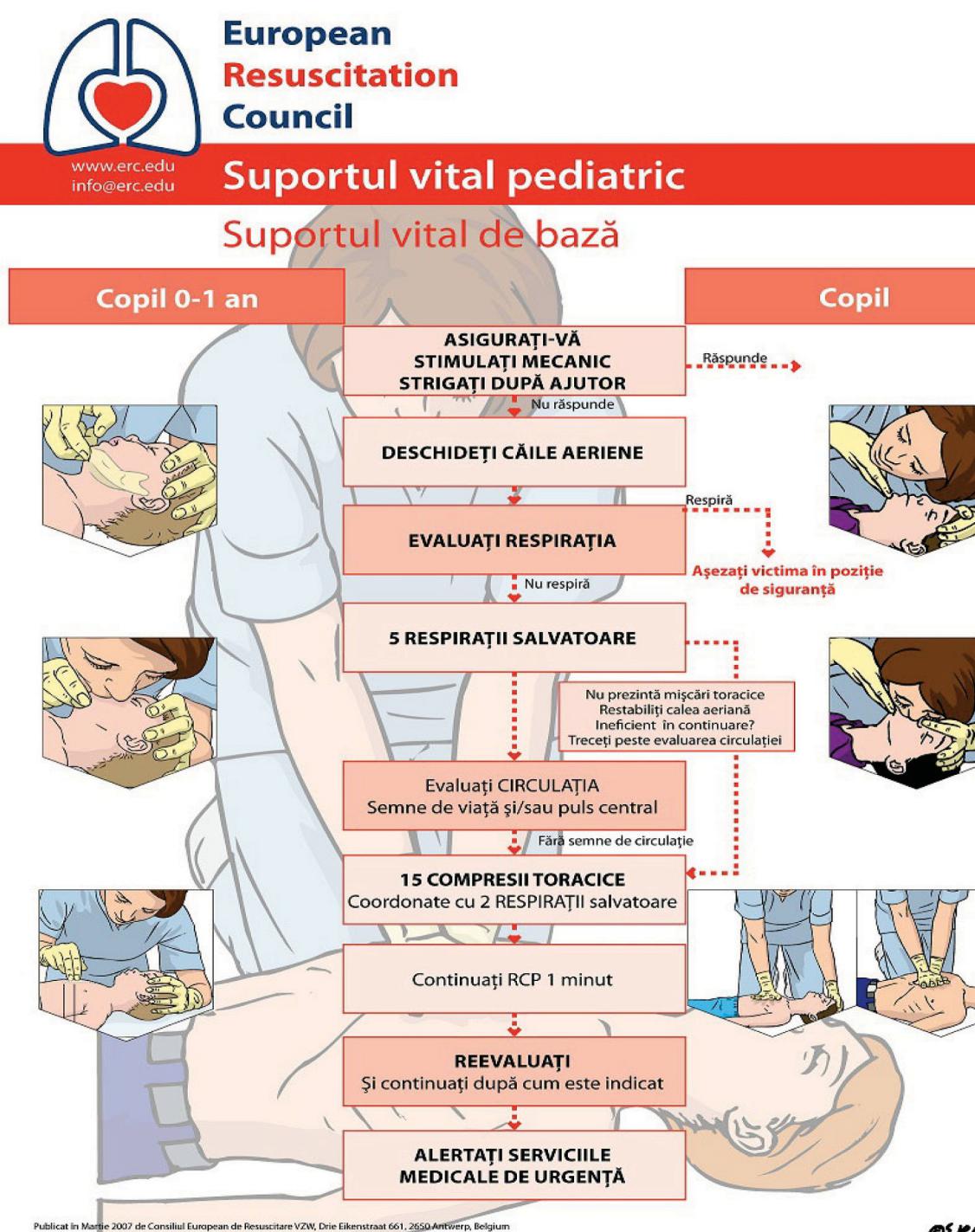 Suportul vital avansatSuportul vital avansat pediatric (SVAP) este asigurarea permeabilităţii căii aeriene, a ventilaţiei şi a circulaţiei cu ajutorul echipamentelor şi al medicaţiei.Managementul avansat al stopului cardiac constă în:Aprecierea ritmului cardiac (şocabil versus nonşocabil) cuajutorul deﬁbrilatoruluiEfectuarea şocului, lanecesitate.Stabilirea accesuluivascularTerapiamedicamentoasă.Intubaţiaendotraheală.Dacă este ritm şocabil (FV/TV fără puls): 1 şoc 4 J/kg sau DEA, cum esteindicatSe continuă RCP 15:2, timp de 2min.Se va evalua ritmulcardiacAl 2-lea şoc 4 J/kgSe continuă RCP 15:2 timp de 2min.Se administrează Epinefrină (Adrenalină) – doza 0,01 mg/kg i.v., 1:10000: 0,1 ml/kg, în sonda de intubaţie 0,1 mg/kg, 1:1000: 0,1 ml, se va repeta la ﬁecare 3-5 min[1]Se va reevalua ritmul cardiacAl 3-lea şoc 4 J/kgSe continuă RCP 15:2 timp de 2min.Amiodarona se va indica în FV şi în TV, după a III-a deﬁbrilare (înainte de a IV-a), în doză de 5 mg/kg, diluată în soluţie de glucoză 5%. Nu se administrează prin tubul endotraheal!ÎnlipsaAmiodaronei,sevaindicaLidocaină(Xilină)2%,doza1mg/ kgi.v.,2-3mg/kgpesondadeintubaţie,dozamaximă2-3mg/kg.[1]În cazul torsadei vîrfurilor (sau hipomagneziemiei) se indică Sulfat de magneziu – 25-50 mg/kg i.v./i.o, maxim 2 g.[1]Se va reevalua ritmul cardiacSe va repeta RCP pînă la dezvoltarea modiﬁcărilorireversibileDacă este ritm neşocabil(asistolie/AEP):Se va continua imediat RCP, timp de 2min.Se va evalua ritmulcadiacSe administrează Epinefrină (Adrenalină) – doza 0,01 mg/kg i.v., 1:10000: 0,1 ml/kg, în sonda de intubaţie 0,1 mg/kg, 1:1000: 0,1 ml, se va repeta la ﬁecare 3-5min.5 cicluri deRCPSe va evalua ritmulcardiacDacă ritmul a devenit şocabil –veziDacă ritmul rămîne neşocabil – se varepetaAsistolie posibilă prin hipertonie vagală: se va administravagoliticAtropină – 0,02 mg/kg, doza minimă 0,1 mg/doză i.v., 0,03 mg/kg pe sonda de intubaţieSe va repeta pînă la dezvoltarea modiﬁcărilorireversibileDupă 5 cicluri de RCP – reevaluarea ritmuluicardiac:Dacă este asistolie, se va continua RCP pînă la apariţiasemnelor de moartebiologicăDacă a apărut activitate electrică cu puls – transferăm copilulîn sala postresuscitare pentru tratamentul sindromuluirespectivIII. Preparatele de Calciu şi Bicarbonatul de Sodiu în resuscitarea cardiopulmonară nu sunt recomandate de rutină, deoarece nu cresc rata de supravieţuire.Calciul va ﬁ indicat în hipocalcemia şi în hiperkaliemia documentată. Bicarbonatul de sodiu se va indica după restabilirea respiraţiei spontane şi aprecierea echilibrului acido-bazic.ALGORITMUL SUPORTULUI VITAL AVANSAT PEDIATRIC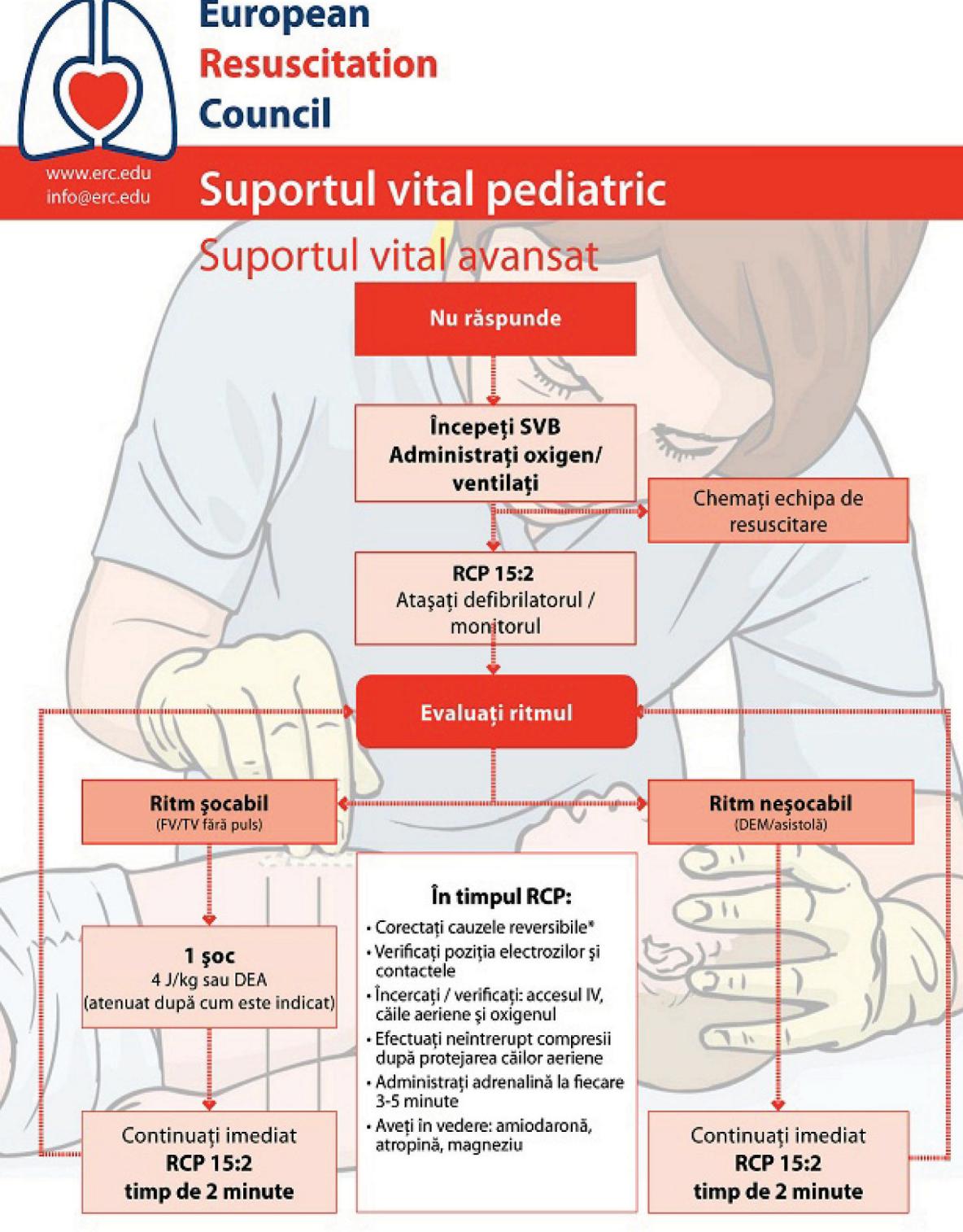 Căi de administrare a medicamentelor în RCP CaleaendovenoasăCalea venoasă periferică este recomandată în timpul suportului vital avansat.Vena centrală nu este recomandată de primă intenţie,deoareceîn timpul abordării este necesar de întrerupt compresiunile sternale, ceea ce este inadmisibilPentru stabilirea abordului venos în timpul resuscitării, se acordă maxim 3 încercări sau 90secMedicamentele se vor administra în bolus în timpul compresiunilor sternale urmate de un ﬂux de 5 ml de serﬁziologic.CaleaintraosoasăDacă nu se poate obţine un accesintravenos rapid, se va efectua abordulintraosos.Reprezintă o metodă alternativă extremde eﬁcientă, utilizată la toate grupurile devîrstă (mai ales, la copiii sub 6ani).Accesul este obţinut rapid în 30-60secunde.Accesul intraosos este preferabil căiiendotraheale.Se pot administra toate medicamenteleutilizateîn resuscitare, soluţiile de reechilibrare hidroelectrolitică şi sînge, cu excepţia medicaţiei citostatice.Situsul pentru abord intraosos la sugar şi la copilul mic –tibiaanteromedian, 1-2 cm sub tuberozitatea tibială, laadolescentcreastailiacă- Accesul intraosos se va menţine maximum 24 ore.CaleaendotrahealăAlternativă pentru administrarea medicamentelor de primălinie (Epinefrină, Atropină,Lidocaină).Condiţia ca doza să ﬁe mai mare ca doza endovenoasă(ex: Epinefrina doză de 10 ori mai mare decîti.v.).Se instalează medicamentul în sonda endotraheală (sevor întrerupe compresiunile).Urmat de un ﬂux de 5 ml de serﬁziologic.Se efectuează 5 ventilaţii cu presiunepozitivă.Atenţie! Accesul intracardiac este contraindicat.Particularităţile RCP în situaţii clinice speciﬁce  Înecul (submersia)Pronosticul este determinat de durata submersiei, durataşi severitateahipoxiei.Suportul vital bazal în submersie constă înRecuperarea victimei din apă (atenţie la siguranţasalvatorului)Stabilizarea coloanei cervicale în poziţie neutră, se permitedoar subluxaţia mandibuleiDacă victima nu respiră, se efectuează ventilaţie artiﬁcială timp de 1minutNu este necesar de aspirat apa din căile respiratorii, deoarece compresiunile toracice ulterioare fac ca să expulzeze apa dinele.Se efectuează RCP (vezi protocolul de maisus).Frecvent la 2/3 din victime în timpul compresiunilor sternale sau a ventilaţiilor se produce regurgitaţie şi vărsătură cu conţinut gastric → manevra Sellick, poziţia laterală de siguranţă – atent, mişcînd concomitent capul, gîtul şi trunchiul (în suspiciune de leziune de coloanăvertebrală).Suportul vitalavansat:Imobilizarea coloanei vertebrală, regiuneacervicale.Aspirarea conţinutului căilor aeriene, decompresiunea stomacului cu sondaorogastrică.Ventilaţia prin mască cu balon 100%O2Asistolia este cea mai frecventă formă de stop cardiacdatoratăhipoxiei.Cînd FV se asociază cu hipotermie (< 30ºC) se aplică maxim 3 şocuri iniţiale şi se amînă administrarea intravenoasă a medicamentelor pînă la creşterea temperaturii centrale >30ºC.Este contraindicată utilizarea deﬁbrilatorului în mediuumed; înainte de utilizare, uscaţitegumentele.În hipotermie moderată medicamentele seadministrează ntravenos la intervale mai mari de 3-5minFluidele pentru corectarea hipovolemiei nu se vor indica în exces, pentru a nu intra în edem pulmonaracut.Nu se administrează antibiotice proﬁlactic, ci doar laapariţia semnelor deînfecţie.Copilul se va interna pentru supraveghere şi pentru tratamentul complicaţiilor.TraumatismulpediatricOrice traumatism la copii trebuie tratat cu seriozitate şi cu atenţie mărităPînă la proba contrarie, orice traumatism trebuie considerat politraumatism!Principii de abordare înpolitraumatism:Abordarea cazului înechipăIerarhizarea priorităţilor Arii de mareprioritate:Căile aeriene şi controlul regiunii cervicale a coloanei vertebraleControlulrespiraţieiControlul circulaţiei: hemoragie externă, şoculhemoragicTratamentul hipertensiuniiintracranienePrezumţia celei mai severeleziuniTratamentul concomitent (paralel) cudiagnosticul:Tratamentul leziunilor imediat letale trebuie început înaintede conﬁrmarea paraclinică a suspiciunii dediagnosticExamenul clinic minuţios concomitent sau succesiv evaluăriiprimareMonitorizarea completă şi continuăReevaluareacontinuăPrevenirea complicaţiilor imediate şitardivePolitraumatismul – AlgoritmControlul regiunii cervicale a coloanei vertebrale – imobilizare cuguler cervicaA (căile aeriene) – ridicarea sau subluxaţia mandibulei, aspirarea de corpi străini, pipa Guedel. Atenţie! Nu se va efectua hiperextensia capului.B (respiraţia) – ventilaţie gură-la-gură (gură-la-nas), ventilaţie cu balon şi mască + O2Intubaţia endo traheală (după excludereapneumotoraceluisufocant) se va efectua de către două persoane: una imobilizează capul şi gîtul, a doua, după hipeventilare, va efectua intubaţia endotraheală.Diagnosticul şi tratamentul leziunilor rapidletale.Pneumotorax sufocant → toracocenteză deurgenţăPneumotorax deschis → pansament oclusiv pe 3laturiHemotorax masiv → refacerea volemiei, sînge izogrup,izo- Rh, ulterior – pleurostomie sautoracotomieVoletul costal → ﬁxare externă cu benzi de emplastru +O2+ analgezieC (circulaţia) – evaluareahemodinamică:Prezenţa pulsului central şi a celui periferic (amplitudinea şi frecvenţa)Culoarea, temperatura tegumentelorTimp de reumplere capilară > 2 secunde şi < 4 secundeStop cardiorespirator survenit în prezenţa echipei –RCPÎn hemoragie externă cu risc vital – oprirea sîngerării prin pansament compresiv direct asupra punctului de sîngerare, (clamparea oarbă şi garoul sunt contraindicate, garoul este indicat numai la amputarea totală a membrului) + resuscitare volemicăÎn hemoragie internă cu semne de şoc hemoragic –resus- citare volemică în 2 linii venoase 20 ml/kg boluscristaloideîn 5-20 min + /- utilizarea substanţelor inotrope, la necesitate- masă eritrocitară 10-15 ml/kg izogrup, izo-RhTamponada cardiacă → resuscitare volemică + pericardiocenteză, ulteriortoracotomie.D(status neurologic)	nivelul conştienţei după scalaAVPU şi scalaGlasgow:Pupilele (dimensiune, anizocorie, reﬂexfotomotor)În traumatism medular – imobilizare pescîndurăE (expunerea, dezbrăcarea) – examinarea completă (traumatisme craniene, toracice, abdominale, pelviene, genitourinare şi ale membrelor).Durata evaluării primare este sub 1 minut.Evaluarea primară este prioritară examenului clinic minuţios.Cu cît pacientul este mai instabil cu atît mai repede este indicată stabilizarea la locul accidentuluiDupă aprecierea bilanţului lezional – transportarea într-un centru de traumatism pediatric.ArsurileAnamneza:Tipul arsurii (ﬂacără, chimică,electrică)SubstanţeleimplicateTraumatismeasociateTimpul scurs de la producereaincidentuluiDacă incidentul a avut loc în spaţiuînchisDurata contactului cufumuAlte date (antecedente patologice, ultima masăş.a.)Primul ajutor la locul incidentului:Siguranţa salvatoruluiSe va întrerupe acţiunea agentuluitermicDeschiderea căilor aeriene (atenţie la imobilizarea coloaneivertebralecervicale)–seîncepecuO2terapieşi/sau RCP, dacă estecazulRăcirea locală a suprafeţelor afectate (apă rece,gheaţă), cu aplicarea pansamentului uscat sau umed cuantisepticLa pacientul conştient cu dureri vădite –analgezie (Morﬁnă 1% − 0,1 mg/kg,i.m.)ABC ca la orice pacienttraumatizat:A (căileaeriene)Managementul căilor respiratorii (administrare O2, 100% la toţi pacienţii, intubaţie endotraheală precoce în cazularsurilor faciale (ulterior va ﬁ diﬁcil de intubat din cauza edemului căilor respiratorii).B(respiraţia)Asigurarea respiraţiei adecvate cu ﬂux mărit deO2Arsurile circulare ale toracelui pot cauza restricţiarespiratoriea toraceluiInhalarea fumului provoacă edem al mucoasei, dopuri de cenuşă, pierderea surfactantului, bronhospasm, edem pulmonar.C(circulaţia)Aprecierea prezenţei şi calităţii pulsului periferic şicentralAbordul venos, de dorit în zonele neafectate, canularea a2 veneperiferice- Suport volemic – 20 ml/kg, cristaloizi în 5-20 min (coloizii în primele 24 de ore sunt contraindicaţi deoarece extravazează în plămîni)D (statusneurologic)Nivelul conştienţei după scala AVPU şi scalaGlasgowPupilele (dimensiune, anizocorie, reﬂexfotomotor)E (expunere)Examinarea extinderii arsurilor - Se exprimă ca procentdin totalul suprafeţei corporale după următoarelemetode:Suprafaţa palmei pacientului = 1% din suprafaţacorporalăRegula lui9:Cap – 9%, adult (18%,copii)Braţ – 9%,ﬁecareTrunchi anterior –18%Trunchi posterior –18%Membru inferior – 18%, ﬁecare (14%, lacopil)Organe genitale –1%- Examinarea profunzimii arsurii poate necesita 2 săptămîni de observaţie pînă cînd va ﬁ corect estimatăCriteriile de internareTratament ambulatoriu – arsuri minore (fără afectarea feţei, mîinilor, picioarelor, regiunii genitale, inhalare de fum) < 10% gradul II , < 2%, gradulIII.Internare în spitalul local – arsuri moderate (gradul II –10-20%; gradul III – 2-10%, fără afectarea feţei, mîinilor, picioarelor, regiunii genitale, inhalare defum).Transfer la un centru de combustii – arsuri severe (gradul II– > 25%; gradul III – > 10%, arsurile de gradele II sau III ale feţei, alemînilor,alepicioarelor,alegenitaliilor,cuinhalaredefum>2%.Monitoringul resuscitării Cardiomonitoringul – FCC, FR, TA, SpO2, ECG,EtCO2Greutatea corpului, diureza, temperaturacorpuluiGazele sangvineProteinageneralăAbandonarea resuscitării În general, resuscitarea trebuie continuată atît timp cît persistă ﬁbrilaţia ventriculară sau tahicardia ventriculară fără puls. În cazul asistolieimai mult de 30 de minute, în absenţa cauzelor reversibile: hipoxia, hipovolemia, hipotermia, hipo/hiperkaliemia/dezechilibre metabolice, pneumotoraxul în tensiune, tamponada cardiacă, intoxicaţii, tromboza (coronariană sau pulmonară), după efectuarea tuturor manevrelor suportului vital avansat, resuscitarea se va considera eşuată.DeﬁniţiaAritmiile cardiace sunt diverse modiﬁcări ale succesiunilor normale ﬁziologice ale miocardului contractil care se datorează perturbărilor automatismului, excitabilităţii, contractibilităţiinimiiAritmiile cardiace critice duc la instalarea subită a insuﬁcienţei cardiace acute şi necesită, în mod urgent, administrarea preparatelor antiaritmice şi/sau efectuarea cardioversiei sau a cardiostimulării electrice artiﬁciale Aritmiile cardiace fatale sunt periculoase pentru viaţă, duc la stopul cardiac, necesită administrarea terapiei intensive în primele minute de la debutul lor.Bradicardiile sunt dereglări de ritm cu FCC, sub limita inferioară normală de vîrstă, respectiv:nou-născuţi < 91b/min.;1 lună-3 ani < 100b/min.;3-9 ani < 60b/min.;9-18 ani < 40b/minSindromul QT lung este o boală cardiacă congenitală şi iatrogenă (medicamentoasă) caracterizată prin întîrzierea repolarizării cardiace, exprimată electrocardiograﬁc prin alungirea intervalului QT.Fibrilaţie atrială – tahiaritmie supraventriculară, în care atriile se contractă parţial, neregulat – activitate reprezentată pe ECG de undele F de ﬁbrilaţie ce au o frecvenţă între 400-700 per minut.Fluter atrial – formă de tahicardie atrială cu ritm regulat, la care pe traseul ECG, se vizualizează activitatea atrială sub forme de unde F de ﬂuter, cu aspect de dinţi de ferestrău.Clasiﬁcarea aritmiilor (E. P. Walsh)Bătăi premature (extrasistole)AtrialeVentriculareTahicardieTahicardiesupraventricularăFluteratriaFibrilaţie ventricularăTahicardie atrialăectopicăTahicardie atrialămultifocalăTahicardie prin reintrare nodalăatrioventricularăTahicardie prin reintrare viaWPWTahicardie prin reintrare viaaccesoriTahicardiiventriculareTahicardie ventriculară prin reintraremonomorfăTahicardie ventriculară prin reintrare polimorfăTahicardie ventriculară prin focar de automatism(focal)Torsadă avîrfurilor3BradicardieBradicardie sinuzalăSindromul Tahi-Bradi (sindromul nodului sinuzalbolnav)Blocatrioventricular	Gradul	Gradul IIMobitzMobitz Ide gradînalt	Gradul IIITratamentul tahicardiei supraventriculareTratamentul tahicardiei supraventriculare este necesar de a ﬁdirecţionat spre corecţia sau lichidareacauzelor.Cardioversia (dacă este instabilitatehemodinamică).Măsurile generalePoziţie semişezîndă sauorizontalăInterzicerea oricăruiefortSedareapacientuluiCombaterea hipoxiei – CPAP-7-10 cm H2O sau ventilaţie artiﬁcială pulmonară, cu ventilaţie cu presiune pozitivă la expiraţie 6-8 cm H2O şi PIP mare (PIP dirijat pînă obţinem excursia adevărată a cutiei toracice şi EAB compensat), timpul de inspiraţie lung – 0,5secunde.În prezenţa semnelor de detresă vitală – intubaţia endotrahealăşi ventilaţia mecanică dirijată, ﬂux de O2 – 9-10l/minutDacă este stabil hemodinamicManevre vagale (Manevra Valsava (inspiraţie adîncă, pensarea nasului şi a gurii, expiraţia forţată), provocarea vărsăturilor, extensiunea forţată a capului, pungile de gheaţă pe frunte şi faţă, scufundarea feţei (capului) în apărece).Dacă nu răspunde la manevrele de mai sus,atunciHemodinamică stabilăTahicardia paroxismală supraventriculară cu complexe QRS îngustela copii de vîrstă fragedă se recomandă:Medicament de elecţieAdenozină (ATF) – 0,1 mg/kg în bolus, cu 20 ml soluţie ﬁziologică, timp de 3-5 secpînă la 6 luni – 0,5ml6 luni –1 an – 0,7ml1-3 ani – 0,8ml4-7 ani – 1m8-10 ani – 1,5ml11-14 ani – 2mÎn lipsa efectului, după 1-2 minute se efectuează rebolus 0,2 mg/kg, în dependenţă de vîrstă, dar nu mai mult de 10-12 mg. Se evită administrarea de adenozină în cazul sindromului WPW şi aconducerii antidromice.În lipsa efectului, Adenozinei, se recomandă blocantele canalelor de calciuVerapamil 0,1 mg/kg, (soluţie 0,25%)pînă la 1 lună: 0,2 – 0,3mlpînă la 1 an: 0,3 – 0,4mlo 1-5 ani – 0,4 – 0,5 mlo 5-10 ani – 1 – 1,5 mlpeste 10 ani – 1,5 – 2mlÎn lipsa efectului, Rebolus în aceeaşi doză sau Amiodaronă – 5 mg/kg i.v., lentDiltiazem – 0,25 mg/kg i.v., repetat 0,35 mg/kg,Esmolol (β-blocante) în medie – 550 μg/kg/min, (300-1000 μg/kg/min)În sindromul WPW preparatele de elecţie sunt: Procainamida, Amiodarona. La copii cu insuﬁcienţă cardiacă congestivă sau cu scăderea fracţiei de ejecţiune sub 50%, se administrează:Digoxinăpînă la 1 lună – 0,025-0,035mg/kg1-24 luni – 0,035-0,060mg/kg2-5 ani – 0,03-0,04mg/kg5-10 ani – 0,02-0,03mg/kg5-10 ani – 0,010-0,015 mg/kg, perosDoza se divide în 3 prize în 24h. Doza de întreţinere este 1/3 -1/4 din doza de digitalizare per os; i.v. digitalizarea constituie 75% din doza per os.Remediile de prima linie, utilizate în conversia medicamentoasă, tahiaritimii cu disfuncţie sistolică a miocardului sunt: Adenozina, Amiodarona.În insuﬁcienţa cardiacă congestivă, remediile antiaritmice cu efect inotrop negativ: Verapamilul, Sotalolul, Disopiramida, β-adrenoblocantele – sunt contraindicateTahicardia supraventriculară şi ventriculară cu complexe QRS largi(cu conducere aberantă sau bloc de ramură a fasciculului Hiss):Lidocaina 1 mg/kg i.v. în bolus, în decurs de 1-2 min, lent (maxim 3 mg/kg).Remedii de linia a doua: Procainamida – 7-15 mg/kg i.v., lent, Amiodarona - 5 mg/kg i.v.,lent.În cazde torsadă a vîrfurilorHemodinamic stabil → se va administra Sulfat de magneziu – 25-50 mg/kg (maxim. 2 g) i.v., lent, timp de 1-2 min.Hemodinamic instabil → cardioversie sincronăÎn cardiopatia dilatativă (nonischemică):Amiodaronă – 5 mg/kg i.v.,lentXilină – 1-3mg/kgIzoproterinol – 0,05-2μg/kg/min.Hemodinamică instabilăConversie sincronă (0,5 - 1 J/kg), la necesitate repetat 2 J/kg (ESC 2006): Indicaţii:Conversia farmacologicăineﬁcientă.Presiunea arterială sistolică sub 90 mmHg.Insuﬁcienţa cardiacă.Sindromul de preexcitaţie ventriculară cu ritmul ventricular acceleratşi hemodinamicăinstabilăInstalarea ischemieiacuteTratamentulTratamentul Fia şi Fla trebuie direcţionat spre corecţia cauzelor (undeeste posibil) şi cuprinde conversia în ritm sinuzal (1), proﬁlaxia recurenţelor (2), tratamentul cronic şi controlul frecvenţei ventriculare (3)Conversia în ritm sinuzalHemodinamic instabil → cardioversie sincronă Hemodinamic stabil → calea medicamentoasă↓Digoxină i.v., digitalizare, vezi tabelul (rareori eﬁcientă în Fia)sauProcainamidă – 7-15 mg/kg în 15 minute, apoi perfuzie endovenoasăcu 20-60 μg/kg/min.,sauPropafenonă – 1-2 mg/kg (doza start) i.v.sauAmiodaronă – 10 mg/kg în bolus, divizată în 10 alicote de 1 mg/kg în 5- 10 minute, urmat de tratamentul, de întreţinere 5-10 mg/kg/zi,sauSotalol 2-8 mg/kg/zi per os divizate în 2-3prizeBlocantele canalelor deCaβadrenoblocanteleNotă Această terapie este destul de eﬁcientă la nou-născuţi. Procainamida poate ﬁ combinată cu Digoxina.Pacing-ul transesofagian sau intraatrial (metoda de elecţiune în Fia) Stimulare „overdrive”Cardioversia electrică sincronizată 0,5 J/kg (de elecţiune în Fia şi labolnavii cu hemodinamică instabilă)Proﬁlaxia recurenţelor În Fla:Digoxină la nou-năcuţi (3-6-12 luni) în doze de întreţinere (vezitabelul)Procainamidă, DizopiramidaFlecainidă per os, iniţial 1-3 mg/kg/zi în 3 prize, maxim 12 mg/kg/zi, PropafenonăSotalol 2-8 mg/kg/zi p.o., divizate în 2-3prizeAmiodaronă 5 mg/kg/ziÎn Fia:Flecainidă per os, iniţial 1-3 mg/kg/zi în 3 prize, maxim 12 mg/kg/zisauAmiodaronă 5 mg/kg/zi în asocierecuPropranolol la nou-născuţi: 0,25 mg/kg ﬁecare 6-8h (maxim 5mg/kg/zi); copii: 0,5-1 mg/kg/zi in 2-4 prize, apoi 2-5 mg/kg/zi (maxim16mg/kg/zi)Digoxină în doze de întreţinere (vezi tabelul) plus Propranolol,sauVerapamil – 4-8 mg/kg/zi în 2-4prizeProcainamidă, DizopiramidaFlecainidă per os, iniţial 1-3 mg/kg/zi în 3 prize, maxim 12 mg/kg/zi, PropafenonăSotalol 2-8 mg/kg/zi p.o., divizate în 2-3prizeAmiodaronă 5 mg/kg/ziÎn Fia:Flecainidă per os, iniţial 1-3 mg/kg/zi în 3 prize, maxim 12 mg/kg/zisauAmiodaronă 5 mg/kg/zi în asocierecuPropranolol la nou-născuţi: 0,25 mg/kg ﬁecare 6-8h (maxim 5mg/kg/zi); copii: 0,5-1 mg/kg/zi in 2-4 prize, apoi 2-5 mg/kg/zi (maxim16mg/kg/zi)Digoxină în doze de întreţinere (vezi tabelul) plus Propranolol,sauVerapamil – 4-8 mg/kg/zi în 2-4prizeControlul frecvenţei ventriculareDe I linieDigitalizare, vezi tabelul În lipsaefectului:Digoxină i.v. plus Procainamidă – 7-15 mg/kg în 15 min., apoi PEVC cu 20-60 μg/kg/min. sauVerapamil 0,05-0,1 mg/kg i.v. în bolus rapid (contraindicat la sugari şi la bolnavii trataţi anterior cu β-adrenoblocante) sau 4-8 mg/kg/zi în 2-4 prize per os.Alternativ: Sotalol 2-8 mg/kg/zi p.o., divizate în 2-3 prize sau Amiodaronă – 10 mg/kg în bolus, divizată în 10 alicote de urmat de tratament de întreţinere 5-10 mg/kg/ziFiA plus s-m WPW cu conducere rapidă → electrocardioversie sincronă → pericol de Fla sau Fiv) Bradicardiile Bradicardiile BradicardiileDescriere (măsuri)Motive (paşi)Paşii (modalităţi şi condiţiide realizare)InternareaInternareaInternareaÎn secţia somatică de reanimare şi terapie intensivăDiagnosticul precoce şi tratamentul conservativ, pentru a ameliora calitatea vieţii şi a micşora numărul de copii invalizi însocietateCăi aerienepermiabileEvaluarea respiraţieiOxigenare90-100%Linie venoasă/arterială perifericăsigurăIniţierea perfuziei endovenoase pentru corecţia dereglărilor hipovolemice, metaboliceManevrele vagaleMasaj cardiac extern la AV în cazul cînd FCC < 40 b/minTratamentulTratamentulTratamentulTratamentulTratamentulCorecţia hipoxemiei Corecţia acidozei Terapia antidotTratament cu oxigen100%TratamentmedicamentosMasaj extern cardiac, indicaţii: FCC la sugar – < 80 b/min., peste 1 an – <60 b/min. şi semne de perfuzie perifericăslabăImplantarea stimulatorului cardiac: transcutanat, transvenos, transesofagian (veziprotocolul)Tratament cu oxigen100%TratamentmedicamentosMasaj extern cardiac, indicaţii: FCC la sugar – < 80 b/min., peste 1 an – <60 b/min. şi semne de perfuzie perifericăslabăImplantarea stimulatorului cardiac: transcutanat, transvenos, transesofagian (veziprotocolul)Tratamentul medicamentosTratamentul medicamentosTratamentulTratamentulTratamentulTratamentulTratamentulTratamentul depinde de boala de bază, severitatea manifestărilor clinice şiFCCOxigenoterapie – I locLa sugar, dacă FCC < 60 min. → masaj cardiacCombaterea hipovolemiei: ﬂuide în volum total de 20 ml/kg în bolusEpinefrină 1:10 000: 0,01 mg/kg i.v., sau prin TET (doza minimă0,1mg, doză unică maximă 1 mg), se repetă ﬁecare 3-5min.dacă estenecesarAtropină – 0,02 mg/kg, i.v., sau prin TET (doză minimă 0,1 mg,doză unică maximă 1 mg), pentru copiii după 6luni.Stimulare cardiacă: transcutanat, transvenos, transesofagian.Tratamentul depinde de boala de bază, severitatea manifestărilor clinice şiFCCOxigenoterapie – I locLa sugar, dacă FCC < 60 min. → masaj cardiacCombaterea hipovolemiei: ﬂuide în volum total de 20 ml/kg în bolusEpinefrină 1:10 000: 0,01 mg/kg i.v., sau prin TET (doza minimă0,1mg, doză unică maximă 1 mg), se repetă ﬁecare 3-5min.dacă estenecesarAtropină – 0,02 mg/kg, i.v., sau prin TET (doză minimă 0,1 mg,doză unică maximă 1 mg), pentru copiii după 6luni.Stimulare cardiacă: transcutanat, transvenos, transesofagian.Tratamentul depinde de boala de bază, severitatea manifestărilor clinice şiFCCOxigenoterapie – I locLa sugar, dacă FCC < 60 min. → masaj cardiacCombaterea hipovolemiei: ﬂuide în volum total de 20 ml/kg în bolusEpinefrină 1:10 000: 0,01 mg/kg i.v., sau prin TET (doza minimă0,1mg, doză unică maximă 1 mg), se repetă ﬁecare 3-5min.dacă estenecesarAtropină – 0,02 mg/kg, i.v., sau prin TET (doză minimă 0,1 mg,doză unică maximă 1 mg), pentru copiii după 6luni.Stimulare cardiacă: transcutanat, transvenos, transesofagian.Tratamentul depinde de boala de bază, severitatea manifestărilor clinice şiFCCOxigenoterapie – I locLa sugar, dacă FCC < 60 min. → masaj cardiacCombaterea hipovolemiei: ﬂuide în volum total de 20 ml/kg în bolusEpinefrină 1:10 000: 0,01 mg/kg i.v., sau prin TET (doza minimă0,1mg, doză unică maximă 1 mg), se repetă ﬁecare 3-5min.dacă estenecesarAtropină – 0,02 mg/kg, i.v., sau prin TET (doză minimă 0,1 mg,doză unică maximă 1 mg), pentru copiii după 6luni.Stimulare cardiacă: transcutanat, transvenos, transesofagian.Tratamentul depinde de boala de bază, severitatea manifestărilor clinice şiFCCOxigenoterapie – I locLa sugar, dacă FCC < 60 min. → masaj cardiacCombaterea hipovolemiei: ﬂuide în volum total de 20 ml/kg în bolusEpinefrină 1:10 000: 0,01 mg/kg i.v., sau prin TET (doza minimă0,1mg, doză unică maximă 1 mg), se repetă ﬁecare 3-5min.dacă estenecesarAtropină – 0,02 mg/kg, i.v., sau prin TET (doză minimă 0,1 mg,doză unică maximă 1 mg), pentru copiii după 6luni.Stimulare cardiacă: transcutanat, transvenos, transesofagian.Terapie de perfuzie cu catecolamine (i.v.)Terapie de perfuzie cu catecolamine (i.v.)Terapie de perfuzie cu catecolamine (i.v.)Terapie de perfuzie cu catecolamine (i.v.)Terapie de perfuzie cu catecolamine (i.v.)Dopamină – 2-20mg/kg/min.Epinefrină – 0,1-1mg/kg/min.Dopamină – 2-20mg/kg/min.Epinefrină – 0,1-1mg/kg/min.Dopamină – 2-20mg/kg/min.Epinefrină – 0,1-1mg/kg/min.Dopamină – 2-20mg/kg/min.Epinefrină – 0,1-1mg/kg/min.Dopamină – 2-20mg/kg/min.Epinefrină – 0,1-1mg/kg/min.Terapia maladiei de bază, a complicaţiilor (IC, HTAP)Terapia maladiei de bază, a complicaţiilor (IC, HTAP)Terapia maladiei de bază, a complicaţiilor (IC, HTAP)Terapia maladiei de bază, a complicaţiilor (IC, HTAP)Terapia maladiei de bază, a complicaţiilor (IC, HTAP)Sindromul PQ lung. Tratamentul medicamentosSindromul PQ lung. Tratamentul medicamentosSindromul PQ lung. Tratamentul medicamentosSindromul PQ lung. Tratamentul medicamentosSindromul PQ lung. Tratamentul medicamentosSindromul PQ lung. Tratamentul medicamentosÎn caz de SQTL asimptomatic, tratament medicamentos nuse administreazăÎn SQTL benign – se vor evita eforturile ﬁzice, sportulprofesional.Tratament medicamentosÎn prezenţa istoricului familial de moarte subită sau dedisritmii ventriculare – β-adrenoblocante în dozetolerabile.Β-adrenoblocante sunt beneﬁce în SQTLcongenital.Dacă au fost notate stări sincopale şi sunt contraindicaţii pentru β- adrenoblocante, se va lua în consideraţie clasa IB de antiaritmice. TratamentchirurgicalEste indicat în SQTL dobîndit şi aritmii ventriculare – IV Mgpacemaker;În sincope recurente – ganglionectomiestîngă;În bradicardie simptomatică – pacemakerpermanent.Proﬁlaxia aritmiilor (constă în blocarea stimulării adrenergice, care favorizează apariţia post-depolarizărilor): β-adrenoblocante.În caz de SQTL asimptomatic, tratament medicamentos nuse administreazăÎn SQTL benign – se vor evita eforturile ﬁzice, sportulprofesional.Tratament medicamentosÎn prezenţa istoricului familial de moarte subită sau dedisritmii ventriculare – β-adrenoblocante în dozetolerabile.Β-adrenoblocante sunt beneﬁce în SQTLcongenital.Dacă au fost notate stări sincopale şi sunt contraindicaţii pentru β- adrenoblocante, se va lua în consideraţie clasa IB de antiaritmice. TratamentchirurgicalEste indicat în SQTL dobîndit şi aritmii ventriculare – IV Mgpacemaker;În sincope recurente – ganglionectomiestîngă;În bradicardie simptomatică – pacemakerpermanent.Proﬁlaxia aritmiilor (constă în blocarea stimulării adrenergice, care favorizează apariţia post-depolarizărilor): β-adrenoblocante.În caz de SQTL asimptomatic, tratament medicamentos nuse administreazăÎn SQTL benign – se vor evita eforturile ﬁzice, sportulprofesional.Tratament medicamentosÎn prezenţa istoricului familial de moarte subită sau dedisritmii ventriculare – β-adrenoblocante în dozetolerabile.Β-adrenoblocante sunt beneﬁce în SQTLcongenital.Dacă au fost notate stări sincopale şi sunt contraindicaţii pentru β- adrenoblocante, se va lua în consideraţie clasa IB de antiaritmice. TratamentchirurgicalEste indicat în SQTL dobîndit şi aritmii ventriculare – IV Mgpacemaker;În sincope recurente – ganglionectomiestîngă;În bradicardie simptomatică – pacemakerpermanent.Proﬁlaxia aritmiilor (constă în blocarea stimulării adrenergice, care favorizează apariţia post-depolarizărilor): β-adrenoblocante.În tipurile 2 şi 3 de LTQS şi durata intervalului QT peste 500 ms sunt asociate cu un risc înalt de recurenţă a aritmiilor sub tratament β- adrenoblocant. La aceste categorii de pacienţi prevenţia primară se realizează cu un deﬁbrilator implantabil (ICD – implantable cardioverter- deﬁbrillator). suplimente cu Potasiu (hiperpotasiemia scurtează durata potenţialului de acţiune) – de preferat în LQT2. mexiletina – se foloseşte atunci cînd celelalte metode terapeutice nu sunt eﬁciente; de preferat în LQT3. amputaţia ganglionului simpatic cervical (stelectomie stînga) – ca adjuvant la terapia β-adrenoblocantă, deşi este preferat deﬁbrilatorul implantabil.MedicațieDozaModul de administrareEfecte adverseMidazolamum[recomandare clasa I; nivel de dovezi A]0,15-0,3 mg/kg (max 10 mg) oral/ intranazalhipotensiune arterială, depresie respiratorie, sedareMidazolamum [recomandare clasa I; nivel de dovezi A]0,1-0,2 mg/kg (max 10 mg)intravenos/intraosos/intramuscularhipotensiune arterială, depresie respiratorie, sedareLorazepam* [recomandare clasa I; nivel de dovezi A]0,1 mg/kg (max 4 mg)intravenos/intraososhipotensiune arterială, depresie respiratorie, sedareDiazepamum [recomandare clasa IIa; nivel de dovezi A]0,2-0,3 mg/kg intravenos sau0,5 mg/kg intrarectalintravenos/intraosos în 2-5 min pentru a preveni apneea – 2-3 dozehipotensiune arterială, depresie respiratorie, sedare (mai mult decât  Midazolamum)Phenytoinum [recomandare clasa IIb; nivel de dovezi A]18-20 mg/kg – prima doză, perfuzie endovenoasă timp de 20-30 minute, cu monitorizare ECGintravenos/intraosos diluat în sol. Natrii chloridum 0,9%, viteza maxima de administrare 1 mg/ kg/min NB! Nu depășiți 1-2 mg/kg/minut (sau viteză maximă de perfuzie 50 mg/minut)hipotensiune arterială, bradicardie,aritmie cardiacăPhenobarbitalum [recomandare clasa IIb; nivel de dovezi A]15-20 mg/kg (max 1 g)intravenos/intraosos depresie respiratorie (mai ales dacă s-a utilizat o benzodiazepină), hipotensiune arterială, sedareNatrium valproatum [recomandare clasa IIb; nivel de dovezi A]20-40 mg/kg timp de 3-5 minute, apoi perfuzie de 1-5 mg/kg/orăintravenos/intraosos - hipotensiune arterială- hepatotoxicitate* Atenție la copil mai mic de 3 ani cu tulburare mitocondrială sau antecedente familiale de insuficiență hepatică din cauza riscului de encefalopatie acută cu disfuncție hepatică.Levetiracetamum [recomandare clasa IIb; nivel de dovezi C]20 mg/kg (max 1 g) la sugari și copii  40 mg/kg (max 3 g) la adolescenți perfuzie endovenoasă timp de 15 min. intravenos/intraososPoate fi diluat în sol.  Natrii chloridum 0,9% sau sol. Glucosum 5%Deshidratare ușoară/minimalăDeshidratare moderatăDeshidratare severăDeshidratare ușoară/minimală2 sau mai multe din următoarele semne:2 sau mai multe din următoarele semne:ConștiențaTreazAgitație, irascibilitateLetargie sau inconștiențăTRC<2 secunde2-3 secunde>3 secunde, extremități reciMucoase Normale Uscate„Prăjite”, fisurateLacrimiPrezenteReduseAbsenteAVNormală/ușor crescutăCrescutăFoarte crescută/scăzutăFRNormalăCrescutăFoarte crescută/polipneeTANormalăNormalăScăzutăPuls NormalSlab palpabilFoarte slab/absentPliu cutanatNormal„Leneș”Persistent ( 2 secunde)FontanelăNormalăDiscret deprimatăSever deprimatăOchi Normali ÎncercănațiÎnfundați în orbiteDiurezaNormalăOligurieOligurie/anurieBea lichideFără seteBea cu lăcomie, seteIncapabil să bea lichidePierdere ponderală sugar (< 10 kg)5%(50 ml/kg)10%(100 ml/kg)15%(150 ml/kg)Pierdere ponderală copil (> 10 kg)3%(30 ml/kg)6%(60 ml/kg)9%(90 ml/kg)TRC – timp de reumplere capilară; AV – alură ventriculară; FR – frecvenţă respiratorie;  TA – tensiune arterialăTRC – timp de reumplere capilară; AV – alură ventriculară; FR – frecvenţă respiratorie;  TA – tensiune arterialăTRC – timp de reumplere capilară; AV – alură ventriculară; FR – frecvenţă respiratorie;  TA – tensiune arterialăTRC – timp de reumplere capilară; AV – alură ventriculară; FR – frecvenţă respiratorie;  TA – tensiune arterialăVârstaInițial administrați 30 ml/kg timp de:Ulterior administrați 70 ml/kg timp de:Sugari ( 12 luni)1 orăa5 oreCopii (12 luni – 5 ani)30 mina2,5 orea Repetați dacă pulsul radial rămâne slab sau nedetectabila Repetați dacă pulsul radial rămâne slab sau nedetectabila Repetați dacă pulsul radial rămâne slab sau nedetectabilVârsta* 4 luni4-12 luni12 luni - 2 ani2- 5 aniGreutatea < 6 kg6 –< 10 kg10 – < 12 kg12 – 19 kgGreutatea 200–400 ml400–700 ml700–900 ml900–1400 mlVerde-risc scăzutGalben-risc moderatRosu-risc înaltCuloarea (piele, buze, limbă)Culoare normalăPaloare relatată de părinte/îngrijitorPalid/marmorat/pamântiu/cianoticActivitateRăspunde normal la stimuli socialiMulțumit/zâmbeșteRămâne treaz sau se trezește rapidPlâns normal puternic/nu plângeNu răspunde normal la stimuli socialiNu zâmbeșteSe trezește doar la stimulare puternicăActivitatea scăzutăNu răspunde normal la stimuli socialiAspect de copil bolnav constatat de un cadru medicalNu se trezește sau dacă e treaz, nu rămâne treazPlâns slab, cu tonalitate crescută sau plâns continuuRespiratorRespirație normalăBătăile aripilor nazale Tahipnee: frecvența respiratorie≥60 respirații/min la copilul 0-2 luni ≥50 respirații/min la copilul 2-12 luni≥40 respirații/min la copilul 1-5 aniSpO2 ≤95% Raluri crepitanteGeamătTahipneeTiraj toracic moderat sau severSpO2  ≤90% la aer ambientalCirculație și hidratareTegumente și ochi obişnuiţiMucoase umedeTahicardia:>160 bătăi/min la vârsta <12 luni;>150 bătăi/min la vârsta 1-2 ani;>140 bătăi/min la vârsta 1-5 aniTimp de reumplere capilară  ≥3 secundeMucoase uscateInapetențăDiureză scăzutăTurgor cutanat diminuatAlteleNici unul din semnele și simptomele zonelor galben sau rosuVârsta 3-6 luni cu temperatura ≥390 CFebra peste ≥5 zileFrisoaneTumefierea unui membru sau a unei articulațiiImobilitatea articulaţiilorVârsta <3 luni cu temperatura ≥380 CErupţii cutanate care nu dispar la presiune Fontanela bombată Redoarea cefeiStatus epilepticus Semne neurologice de  focarConvulsii focale 